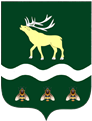 АДМИНИСТРАЦИЯЯКОВЛЕВСКОГО МУНИЦИПАЛЬНОГО РАЙОНА ПРИМОРСКОГО КРАЯ ПОСТАНОВЛЕНИЕ  О внесении изменений в постановление Администрации Яковлевского муниципального района от 14.12.2018 г. № 683-НПА «Об утверждении муниципальной программы «Защита населения и территории от чрезвычайных ситуаций, обеспечение пожарной безопасности Яковлевского муниципального района» на 2019-2025 годыРуководствуясь Федеральным законом от 06.10.2003г. № 131-ФЗ «Об общих принципах организации местного самоуправления в Российской Федерации», на основании Устава Яковлевского муниципального района, учитывая необходимость финансового обеспечения обучения специалистов и руководителей учреждений и организаций Яковлевского муниципального района в области гражданской обороны и чрезвычайных ситуаций, а также дополнительного обеспечения сил и средств ГО и ЧС запасами материальных средств,  Администрация Яковлевского муниципального районаПОСТАНОВЛЯЕТ:Внести в муниципальную программу «Защита населения и территории от чрезвычайных ситуаций, обеспечение пожарной безопасности Яковлевского муниципального района» на 2019-2025 годы,  утвержденную постановлением Администрации Яковлевского муниципального района от 14.12.2018г. № 683-НПА «Об утверждении муниципальной программы «Защита населения и территории от чрезвычайных ситуаций, обеспечение пожарной безопасности Яковлевского муниципального района» на 2019-2025 годы» (в редакциях постановления Администрации Яковлевского муниципального района от 31.12.2019 № 596-НПА, от 04.03.2020г. № 115-нпа) следующие изменения:Изложить паспорт муниципальной программы в новой редакции согласно приложению № 1 к настоящему постановлению.Изложить приложение № 1 к муниципальной программе в новой редакции согласно приложению № 2 к настоящему постановлению.Изложить приложение № 2 к муниципальной программе в новой редакции согласно приложению № 3 к настоящему постановлению.Изложить приложение № 4 к муниципальной программе в новой редакции согласно приложению № 4 к настоящему постановлению.Изложить приложение № 5 к муниципальной программе в новой редакции согласно приложению № 5 к настоящему постановлению.Изложить приложение № 6 к муниципальной программе в новой редакции согласно приложению № 6 к настоящему постановлению2. Руководителю аппарата Администрации Яковлевского муниципального района (Сомова О.В.)  обеспечить официальное опубликование настоящего постановления в газете «Сельский труженик» и на официальном сайте Администрации Яковлевского муниципального района.3 Настоящее постановление вступает в силу со дня его официального опубликования.4. Контроль  исполнения настоящего постановления оставляю за собой.Глава района - глава АдминистрацииЯковлевского муниципального района 					   Н.В. Вязовик Приложение № 1к постановлению АдминистрацииЯковлевского муниципального районаот 14.04.2020 № 207-нпаПАСПОРТМУНИЦИПАЛЬНОЙ ПРОГРАММЫ ЯКОВЛЕВСКОГОМУНИЦИПАЛЬНОГО РАЙОНА «ЗАЩИТА НАСЕЛЕНИЯ И ТЕРРИТОРИИ ОТ ЧРЕЗВЫЧАЙНЫХ СИТУАЦИЙ, ОБЕСПЕЧЕНИЕ ПОЖАРНОЙ БЕЗОПАСНОСТИ ЯКОВЛЕВСКОГО МУНИЦИПАЛЬНОГО РАЙОНА»НА 2019-2025 ГОДЫ(в редакциях постановления Администрации Яковлевского муниципального района от 31.12.2019 № 596 –нпа, от 04.03.2020г. № 115-нпа)I. ПРИОРИТЕТЫ ГОСУДАРСТВЕННОЙ ПОЛИТИКИ В СФЕРЕ РЕАЛИЗАЦИИ МУНИЦИПАЛЬНОЙ ПРОГРАММЫ. ЦЕЛИ И ЗАДАЧИВыбор приоритетов Муниципальной программы на долгосрочный период определен Концепцией долгосрочного социально-экономического развития Российской Федерации на период до 2020 года, утвержденной распоряжением Правительства Российской Федерации от 17 ноября 2008 года N 1662-р декларируется прогноз основных опасностей и угроз природного, техногенного и социального характера, указывающий на то, что на территории России сохранится высокая степень риска возникновения крупномасштабных чрезвычайных ситуаций.Также в соответствии с Концепцией в период до 2020 года должна произойти смена приоритетов в государственной политике по обеспечению безопасности населения и территорий от опасностей и угроз различного характера - вместо "культуры реагирования" на чрезвычайные ситуации на первое место должна выйти "культура предупреждения".Результатом данных мер должно стать сокращение к 2020 году количества погибших в результате чрезвычайных ситуаций различного характера по отношению к 2006 году на 20 - 22 процента, пострадавших - на 18 - 20 процентов.В соответствии со Стратегиейнациональной безопасности Российской Федерации, утвержденной Указом Президента Российской Федерации от 31декабря 2015 года N 683, обеспечение национальной безопасности в чрезвычайных ситуациях достигается путем совершенствования и развития единой государственной системы предупреждения и ликвидации чрезвычайных ситуаций природного и техногенного характера (в том числе территориальных и функциональных сегментов), ее интеграции с аналогичными зарубежными системами.Решение задач обеспечения национальной безопасности в чрезвычайных ситуациях достигается за счет повышения эффективности реализации полномочий органов местного самоуправления в области обеспечения безопасности жизнедеятельности населения, обновления парка технологического оборудования и технологий производства на потенциально опасных объектах и объектах жизнеобеспечения, внедрения современных технических средств информирования и оповещения населения в местах их массового пребывания, а также разработки системы принятия превентивных мер по снижению риска и смягчению последствий чрезвычайных ситуаций техногенного и природного характера.Как показано выше, важная роль в этом процессе отводится районному звену Приморской краевой подсистеме РСЧС.В соответствии с государственными приоритетами цель муниципальной программы формулируется следующим образом:- минимизация социального и экономического ущерба наносимого населению и экономике района при возникновении чрезвычайных ситуаций природного и техногенного характера;- обеспечение пожарной безопасности муниципальных учреждений.Достижение поставленной цели требует формирования комплексного подхода в органах местного самоуправлении, реализации скоординированных по ресурсам, срокам, исполнителям и результатам мероприятий, а также решения следующих задач:- обеспечение эффективного предупреждения и ликвидации чрезвычайных ситуаций природного и техногенного характера;- обеспечение и поддержания в готовности сил и средств гражданской обороны, защиты населения и территорий от чрезвычайных ситуаций природного и техногенного характера, обеспечения пожарной безопасности;- реализация муниципальной политики в области обеспечения пожарной безопасности населения от возможных пожаров, аварий и других опасностей.Данные направления реализации государственной политики на муниципальном уровне обуславливают выделение отдельной  подпрограммы в рамках Муниципальной программы.II. СВЕДЕНИЯ ОБ ИНДИКАТОРАХ И НЕПОСРЕДСТВЕННЫХ РЕЗУЛЬТАТАХ РЕАЛИЗАЦИИ МУНИЦИПАЛЬНОЙ ПРОГРАММЫИндикаторы и непосредственные результаты Муниципальной программы определяются в соответствии с Указом Президента Российской Федерации от 21 августа 2012 года N 1199 "Об оценке эффективности деятельности органов исполнительной власти субъектов Российской Федерации".Индикаторы и непосредственные результаты Муниципальной программы соответствуют ее приоритетам, целям и задачам.Плановые сведения о показателях целевых индикаторов, характеризующих эффективность реализации мероприятий Муниципальной программы и входящих в ее состав подпрограммы приведены в приложении № 1 к Муниципальной программе.III. ПЕРЕЧЕНЬ МЕРОПРИЯТИЙ МУНИЦИПАЛЬНОЙ ПРОГРАММЫИ ПЛАН ИХ РЕАЛИЗАЦИИПеречень и краткое описание реализуемых в составе Муниципальной программы подпрограмм и мероприятий (с указанием сроков их реализации, ответственных исполнителей и соисполнителей программы, ожидаемых непосредственных результатов их реализации и последствий не реализации, показателей программы) приведены в приложении № 2 к  Муниципальной программе.IV. МЕХАНИЗМ РЕАЛИЗАЦИИ МУНИЦИПАЛЬНОЙ ПРОГРАММЫМеханизм реализации Муниципальной программы направлен на эффективное планирование хода исполнения основных мероприятий, координацию действий участников муниципальной программы, обеспечение контроля исполнения программных мероприятий, проведение мониторинга состояния работ по выполнению Муниципальной программы, выработку решений при возникновении отклонения хода работ от плана мероприятий Муниципальной программы.Реализация мероприятий Муниципальной программы осуществляется посредством:а) размещения заказов на поставки товаров, выполнение работ, оказание услуг для государственных нужд в порядке, предусмотренном действующим законодательством;  б)  выделения средств казенным учреждениям на выполнение функций в соответствии со ст. 221 БК РФ;в) предоставления субсидий бюджетным учреждениям на иные цели.Организация реализации Муниципальной программы осуществляет отдел ГОЧС Администрации  Яковлевского муниципального района, который:     - осуществляет управление  настоящей Муниципальной программой обеспечивает эффективное и целевое использование средств, выделяемых на ее реализацию;     - организует размещение в средствах массовой информации и в электронном виде информации о ходе и результатах реализации настоящей Муниципальной программы и финансировании мероприятий;     - подготавливает ежегодно предложения по уточнению перечня мероприятий на очередной финансовый год с учетом выделяемых на ее реализацию финансовых средств, уточняет целевые показатели и затраты на реализацию мероприятий, механизм реализации и финансирования настоящей Муниципальной программы;     - разрабатывает в пределах своих полномочий нормативные правовые акты, необходимые для реализации настоящей Муниципальной программы;      - осуществляет контроль за ходом реализации мероприятий настоящей Муниципальной программы;- несет ответственность за реализацию настоящей Муниципальной программы в целом;- по результатам оценки выполнения мероприятий настоящей Муниципальной программы готовит предложения о ее дальнейшей реализации, корректировке плановых показателей.Мероприятия Муниципальной программы ежегодно корректируются с учетом финансовых возможностей местного бюджета. Отчетность при реализации Муниципальной программы:- исполнители мероприятий Муниципальной программы в срок до 1 февраля года, следующего за отчетным, предоставляют отчет об их выполнении и целевом использовании денежных средств.  Отчет должен содержать:- общий объем фактически произведенных расходов всего, а также по отдельным мероприятиям и источникам финансирования;- перечень завершенных в течение года мероприятий;- перечень не завершенных в течение года мероприятий;- процент выполнения каждого мероприятия по Муниципальной программе;-оценку достигнутых социально-экономических результатов Муниципальной программы;- анализ причин несвоевременного завершения программных мероприятий;- предложения о привлечении дополнительных источников финансирования и иных способов достижения программных целей.Итоговый отчет о реализации Муниципальной программы в целом представляется не позднее 1 марта 2025 г. и направляется в отдел экономического развития Администрации Яковлевского муниципального района. Итоговый отчет о реализации  Муниципальной программы должен содержать:- данные о финансировании Муниципальной программы в целом и по отдельным мероприятиям с разбивкой по источникам финансирования и годам реализации;- процент реализации Муниципальной программы;- оценку результатов Муниципальной программы;-уровень достижения программных целей и запланированных показателей эффективности;- перечень мероприятий, не завершенных в срок.V. ПРОГНОЗ СВОДНЫХ ПОКАЗАТЕЛЕЙ МУНИЦИПАЛЬНЫХ ЗАДАНИЙНА ОКАЗАНИЕ МУНИЦИПАЛЬНЫХ УСЛУГ (РАБОТ) МУНИЦИПАЛЬНЫМИ УЧРЕЖДЕНИЯМИ В РАМКАХ МУНИЦИПАЛЬНОЙ ПРОГРАММЫМуниципальной программой  не предусмотрено формирование  муниципальных заданий (Приложение № 3).VI. РЕСУРСНОЕ ОБЕСПЕЧЕНИЕ РЕАЛИЗАЦИИ МУНИЦИПАЛЬНОЙ ПРОГРАММЫРесурсное обеспечение реализации  Муниципальной программы за счет средств  муниципального бюджета представлено в приложении № 4 к  Муниципальной  программе.Привлечение средств на реализацию мероприятий  Муниципальной  программы из внебюджетных источников осуществляется ответственным исполнителем или соисполнителями на договорной основе.Мероприятия Муниципальной программы и объемы ее финансирования уточняются ежегодно при формировании проекта бюджета на соответствующий финансовый год и плановый период.В случае выделения дополнительных объемов ресурсов на реализацию Муниципальной программы ответственным исполнителем производится оценка степени их влияния на показатели (индикаторы)  Муниципальной  программы, сроки и ожидаемые непосредственные результаты реализации ее мероприятий (приложение № 5 к Муниципальной программе).Приложение № 6к постановлению Администрации Яковлевского муниципального района от 14.04.2020 № 207-нпаПриложение № 6к муниципальной программеЯковлевского муниципального района«Защита населения и территории от чрезвычайныхситуаций, обеспечение пожарной безопасностиЯковлевского муниципального района» на 2019-2025 годы,утвержденной постановлением АдминистрацииЯковлевского муниципального района от 14.12.2018г.№ 683 -нпаПАСПОРТПОДПРОГРАММЫ «ПОЖАРНАЯ БЕЗОПАСНОСТЬ» НА 2019-2025 ГОДЫ(в редакции постановления Администрации Яковлевского муниципального района от 31.12.2019 № 596 –нпа, от 04.03.2020г. № 115-нпа)от14.04.2020с. Яковлевка№207 -нпаОтветственный исполнитель программыОтдел ГОЧС Администрации Яковлевского муниципального районаСоисполнители программыМуниципальное казенное учреждение «Центр обеспечения и сопровождения образования» Яковлевского муниципального района (далее - МКУ «ЦО и СО»);Муниципальное казённое учреждение «Управление культуры» Яковлевского муниципального района (далее-МКУ «Управление культуры»);Муниципальное казенное учреждение «Хозяйственное управление по обслуживания муниципальных учреждений Яковлевского муниципального района» (далее - МКУ «ХОЗУ»)Структура программыПодпрограмма «Пожарная безопасность» на 2019-2025 годы. Информация о паспорте подпрограммы приведена в приложении № 6 к муниципальной программе Яковлевского муниципального района «Защита населения и территории от чрезвычайных ситуаций, обеспечение пожарной безопасности Яковлевского муниципального района» на 2019 - 2025 годы» (далее - Муниципальная программа);отдельное мероприятие « Мероприятия  по обеспечению сил и средств гражданской обороны и чрезвычайных ситуаций»Цели программы минимизация  социального  и  экономического  ущерба, наносимого   населению   и   экономике   района при возникновении  чрезвычайных  ситуаций  природного  и техногенного характера; обеспечение пожарной безопасности муниципальных учрежденийЗадачи программыобеспечение   эффективного   предупреждения   и ликвидации  чрезвычайных   ситуаций   природного   и техногенного  характера (далее - ЧС);обеспечение и  поддержание  в  готовности  сил  и средств  гражданской  обороны,  защиты  населения  и территории от  чрезвычайных  ситуаций  природного  и техногенного характера, обеспечение пожарной безопасности;реализация  муниципальной политики в области обеспечения пожарной безопасности населения от возможных пожаров, аварий и других опасностейСроки реализации программы2019-2025 годыОбъемы бюджетных ассигнований программы (с расшифровкой по годам и источникам финансирования)Индикаторы достижения целиколичество установленных закрытых светильников;количество приобретенных и перезаряженных огнетушителей;количество обслуженных пожарных сигнализаций;количество обученного персонала по пожарной безопасности;количество обслуженных и отремонтированных пожарных водоемов;количество установленных систем пожарной сигнализации;количество установленного видеонаблюдения;количество обученных специалистов, руководителей учреждений и организаций Яковлевского муниципального района в области гражданской обороны и чрезвычайных ситуаций;количество приобретенных средств радиационной разведки и радиационного контроля;количество материальных средств  по обеспечению сил и средств гражданской обороны и чрезвычайных ситуаций.Приложение №  2Приложение №  2Приложение №  2Приложение №  2Приложение №  2Приложение №  2к постановлению Администрациик постановлению Администрациик постановлению Администрациик постановлению Администрациик постановлению Администрациик постановлению АдминистрацииЯковлевского муниципального районаЯковлевского муниципального районаЯковлевского муниципального районаЯковлевского муниципального районаот 14.04.2020 № 207-нпаот 14.04.2020 № 207-нпаот 14.04.2020 № 207-нпаот 14.04.2020 № 207-нпаот 14.04.2020 № 207-нпаот 14.04.2020 № 207-нпаПриложение № 1                                                                                                                                                                                                                                                                                                                                                                                                                         к муниципальной программе                                                                                                                                                                                                                                                                                                                                                                                                                                                                                                                                                                                                                                                                                                                                                                                        Яковлевского муниципального района                                                                                                                                                                                                                                                                                                                                                                                                                                                                                      «Защита населения и территории от чрезвычайных                                                                                                                                                                                                                                                                                                                                                                                                                                                                                                                                                                                                                                                                                                                                                                                                                                                                                                                                                                                                                   ситуаций,обеспечение пожарной безопасности на территории                                                                                                                                                                                                                                                                                                                                 Яковлевского  муниципального района" на 2019 - 2025 годы,                                                                                                                                                                                                                                                                                                                                                                                      утвержденной постановлением Администрации                                                                                                                                                                                                                                                                                                                                                                                                                                                                                                                                                                                                                                                                                                                                                                                                                                                                    Яковлевского муниципального района                                                                                                                                                                                                                                                                                                                                                                      от14.12.2018 г. № 683 - нпа    Приложение № 1                                                                                                                                                                                                                                                                                                                                                                                                                         к муниципальной программе                                                                                                                                                                                                                                                                                                                                                                                                                                                                                                                                                                                                                                                                                                                                                                                        Яковлевского муниципального района                                                                                                                                                                                                                                                                                                                                                                                                                                                                                      «Защита населения и территории от чрезвычайных                                                                                                                                                                                                                                                                                                                                                                                                                                                                                                                                                                                                                                                                                                                                                                                                                                                                                                                                                                                                                   ситуаций,обеспечение пожарной безопасности на территории                                                                                                                                                                                                                                                                                                                                 Яковлевского  муниципального района" на 2019 - 2025 годы,                                                                                                                                                                                                                                                                                                                                                                                      утвержденной постановлением Администрации                                                                                                                                                                                                                                                                                                                                                                                                                                                                                                                                                                                                                                                                                                                                                                                                                                                                    Яковлевского муниципального района                                                                                                                                                                                                                                                                                                                                                                      от14.12.2018 г. № 683 - нпа    Приложение № 1                                                                                                                                                                                                                                                                                                                                                                                                                         к муниципальной программе                                                                                                                                                                                                                                                                                                                                                                                                                                                                                                                                                                                                                                                                                                                                                                                        Яковлевского муниципального района                                                                                                                                                                                                                                                                                                                                                                                                                                                                                      «Защита населения и территории от чрезвычайных                                                                                                                                                                                                                                                                                                                                                                                                                                                                                                                                                                                                                                                                                                                                                                                                                                                                                                                                                                                                                   ситуаций,обеспечение пожарной безопасности на территории                                                                                                                                                                                                                                                                                                                                 Яковлевского  муниципального района" на 2019 - 2025 годы,                                                                                                                                                                                                                                                                                                                                                                                      утвержденной постановлением Администрации                                                                                                                                                                                                                                                                                                                                                                                                                                                                                                                                                                                                                                                                                                                                                                                                                                                                    Яковлевского муниципального района                                                                                                                                                                                                                                                                                                                                                                      от14.12.2018 г. № 683 - нпа    Приложение № 1                                                                                                                                                                                                                                                                                                                                                                                                                         к муниципальной программе                                                                                                                                                                                                                                                                                                                                                                                                                                                                                                                                                                                                                                                                                                                                                                                        Яковлевского муниципального района                                                                                                                                                                                                                                                                                                                                                                                                                                                                                      «Защита населения и территории от чрезвычайных                                                                                                                                                                                                                                                                                                                                                                                                                                                                                                                                                                                                                                                                                                                                                                                                                                                                                                                                                                                                                   ситуаций,обеспечение пожарной безопасности на территории                                                                                                                                                                                                                                                                                                                                 Яковлевского  муниципального района" на 2019 - 2025 годы,                                                                                                                                                                                                                                                                                                                                                                                      утвержденной постановлением Администрации                                                                                                                                                                                                                                                                                                                                                                                                                                                                                                                                                                                                                                                                                                                                                                                                                                                                    Яковлевского муниципального района                                                                                                                                                                                                                                                                                                                                                                      от14.12.2018 г. № 683 - нпа    Приложение № 1                                                                                                                                                                                                                                                                                                                                                                                                                         к муниципальной программе                                                                                                                                                                                                                                                                                                                                                                                                                                                                                                                                                                                                                                                                                                                                                                                        Яковлевского муниципального района                                                                                                                                                                                                                                                                                                                                                                                                                                                                                      «Защита населения и территории от чрезвычайных                                                                                                                                                                                                                                                                                                                                                                                                                                                                                                                                                                                                                                                                                                                                                                                                                                                                                                                                                                                                                   ситуаций,обеспечение пожарной безопасности на территории                                                                                                                                                                                                                                                                                                                                 Яковлевского  муниципального района" на 2019 - 2025 годы,                                                                                                                                                                                                                                                                                                                                                                                      утвержденной постановлением Администрации                                                                                                                                                                                                                                                                                                                                                                                                                                                                                                                                                                                                                                                                                                                                                                                                                                                                    Яковлевского муниципального района                                                                                                                                                                                                                                                                                                                                                                      от14.12.2018 г. № 683 - нпа    Приложение № 1                                                                                                                                                                                                                                                                                                                                                                                                                         к муниципальной программе                                                                                                                                                                                                                                                                                                                                                                                                                                                                                                                                                                                                                                                                                                                                                                                        Яковлевского муниципального района                                                                                                                                                                                                                                                                                                                                                                                                                                                                                      «Защита населения и территории от чрезвычайных                                                                                                                                                                                                                                                                                                                                                                                                                                                                                                                                                                                                                                                                                                                                                                                                                                                                                                                                                                                                                   ситуаций,обеспечение пожарной безопасности на территории                                                                                                                                                                                                                                                                                                                                 Яковлевского  муниципального района" на 2019 - 2025 годы,                                                                                                                                                                                                                                                                                                                                                                                      утвержденной постановлением Администрации                                                                                                                                                                                                                                                                                                                                                                                                                                                                                                                                                                                                                                                                                                                                                                                                                                                                    Яковлевского муниципального района                                                                                                                                                                                                                                                                                                                                                                      от14.12.2018 г. № 683 - нпа    Приложение № 1                                                                                                                                                                                                                                                                                                                                                                                                                         к муниципальной программе                                                                                                                                                                                                                                                                                                                                                                                                                                                                                                                                                                                                                                                                                                                                                                                        Яковлевского муниципального района                                                                                                                                                                                                                                                                                                                                                                                                                                                                                      «Защита населения и территории от чрезвычайных                                                                                                                                                                                                                                                                                                                                                                                                                                                                                                                                                                                                                                                                                                                                                                                                                                                                                                                                                                                                                   ситуаций,обеспечение пожарной безопасности на территории                                                                                                                                                                                                                                                                                                                                 Яковлевского  муниципального района" на 2019 - 2025 годы,                                                                                                                                                                                                                                                                                                                                                                                      утвержденной постановлением Администрации                                                                                                                                                                                                                                                                                                                                                                                                                                                                                                                                                                                                                                                                                                                                                                                                                                                                    Яковлевского муниципального района                                                                                                                                                                                                                                                                                                                                                                      от14.12.2018 г. № 683 - нпа    Приложение № 1                                                                                                                                                                                                                                                                                                                                                                                                                         к муниципальной программе                                                                                                                                                                                                                                                                                                                                                                                                                                                                                                                                                                                                                                                                                                                                                                                        Яковлевского муниципального района                                                                                                                                                                                                                                                                                                                                                                                                                                                                                      «Защита населения и территории от чрезвычайных                                                                                                                                                                                                                                                                                                                                                                                                                                                                                                                                                                                                                                                                                                                                                                                                                                                                                                                                                                                                                   ситуаций,обеспечение пожарной безопасности на территории                                                                                                                                                                                                                                                                                                                                 Яковлевского  муниципального района" на 2019 - 2025 годы,                                                                                                                                                                                                                                                                                                                                                                                      утвержденной постановлением Администрации                                                                                                                                                                                                                                                                                                                                                                                                                                                                                                                                                                                                                                                                                                                                                                                                                                                                    Яковлевского муниципального района                                                                                                                                                                                                                                                                                                                                                                      от14.12.2018 г. № 683 - нпа    Приложение № 1                                                                                                                                                                                                                                                                                                                                                                                                                         к муниципальной программе                                                                                                                                                                                                                                                                                                                                                                                                                                                                                                                                                                                                                                                                                                                                                                                        Яковлевского муниципального района                                                                                                                                                                                                                                                                                                                                                                                                                                                                                      «Защита населения и территории от чрезвычайных                                                                                                                                                                                                                                                                                                                                                                                                                                                                                                                                                                                                                                                                                                                                                                                                                                                                                                                                                                                                                   ситуаций,обеспечение пожарной безопасности на территории                                                                                                                                                                                                                                                                                                                                 Яковлевского  муниципального района" на 2019 - 2025 годы,                                                                                                                                                                                                                                                                                                                                                                                      утвержденной постановлением Администрации                                                                                                                                                                                                                                                                                                                                                                                                                                                                                                                                                                                                                                                                                                                                                                                                                                                                    Яковлевского муниципального района                                                                                                                                                                                                                                                                                                                                                                      от14.12.2018 г. № 683 - нпа    Приложение № 1                                                                                                                                                                                                                                                                                                                                                                                                                         к муниципальной программе                                                                                                                                                                                                                                                                                                                                                                                                                                                                                                                                                                                                                                                                                                                                                                                        Яковлевского муниципального района                                                                                                                                                                                                                                                                                                                                                                                                                                                                                      «Защита населения и территории от чрезвычайных                                                                                                                                                                                                                                                                                                                                                                                                                                                                                                                                                                                                                                                                                                                                                                                                                                                                                                                                                                                                                   ситуаций,обеспечение пожарной безопасности на территории                                                                                                                                                                                                                                                                                                                                 Яковлевского  муниципального района" на 2019 - 2025 годы,                                                                                                                                                                                                                                                                                                                                                                                      утвержденной постановлением Администрации                                                                                                                                                                                                                                                                                                                                                                                                                                                                                                                                                                                                                                                                                                                                                                                                                                                                    Яковлевского муниципального района                                                                                                                                                                                                                                                                                                                                                                      от14.12.2018 г. № 683 - нпа    Приложение № 1                                                                                                                                                                                                                                                                                                                                                                                                                         к муниципальной программе                                                                                                                                                                                                                                                                                                                                                                                                                                                                                                                                                                                                                                                                                                                                                                                        Яковлевского муниципального района                                                                                                                                                                                                                                                                                                                                                                                                                                                                                      «Защита населения и территории от чрезвычайных                                                                                                                                                                                                                                                                                                                                                                                                                                                                                                                                                                                                                                                                                                                                                                                                                                                                                                                                                                                                                   ситуаций,обеспечение пожарной безопасности на территории                                                                                                                                                                                                                                                                                                                                 Яковлевского  муниципального района" на 2019 - 2025 годы,                                                                                                                                                                                                                                                                                                                                                                                      утвержденной постановлением Администрации                                                                                                                                                                                                                                                                                                                                                                                                                                                                                                                                                                                                                                                                                                                                                                                                                                                                    Яковлевского муниципального района                                                                                                                                                                                                                                                                                                                                                                      от14.12.2018 г. № 683 - нпа    Приложение № 1                                                                                                                                                                                                                                                                                                                                                                                                                         к муниципальной программе                                                                                                                                                                                                                                                                                                                                                                                                                                                                                                                                                                                                                                                                                                                                                                                        Яковлевского муниципального района                                                                                                                                                                                                                                                                                                                                                                                                                                                                                      «Защита населения и территории от чрезвычайных                                                                                                                                                                                                                                                                                                                                                                                                                                                                                                                                                                                                                                                                                                                                                                                                                                                                                                                                                                                                                   ситуаций,обеспечение пожарной безопасности на территории                                                                                                                                                                                                                                                                                                                                 Яковлевского  муниципального района" на 2019 - 2025 годы,                                                                                                                                                                                                                                                                                                                                                                                      утвержденной постановлением Администрации                                                                                                                                                                                                                                                                                                                                                                                                                                                                                                                                                                                                                                                                                                                                                                                                                                                                    Яковлевского муниципального района                                                                                                                                                                                                                                                                                                                                                                      от14.12.2018 г. № 683 - нпа    Приложение № 1                                                                                                                                                                                                                                                                                                                                                                                                                         к муниципальной программе                                                                                                                                                                                                                                                                                                                                                                                                                                                                                                                                                                                                                                                                                                                                                                                        Яковлевского муниципального района                                                                                                                                                                                                                                                                                                                                                                                                                                                                                      «Защита населения и территории от чрезвычайных                                                                                                                                                                                                                                                                                                                                                                                                                                                                                                                                                                                                                                                                                                                                                                                                                                                                                                                                                                                                                   ситуаций,обеспечение пожарной безопасности на территории                                                                                                                                                                                                                                                                                                                                 Яковлевского  муниципального района" на 2019 - 2025 годы,                                                                                                                                                                                                                                                                                                                                                                                      утвержденной постановлением Администрации                                                                                                                                                                                                                                                                                                                                                                                                                                                                                                                                                                                                                                                                                                                                                                                                                                                                    Яковлевского муниципального района                                                                                                                                                                                                                                                                                                                                                                      от14.12.2018 г. № 683 - нпа    Приложение № 1                                                                                                                                                                                                                                                                                                                                                                                                                         к муниципальной программе                                                                                                                                                                                                                                                                                                                                                                                                                                                                                                                                                                                                                                                                                                                                                                                        Яковлевского муниципального района                                                                                                                                                                                                                                                                                                                                                                                                                                                                                      «Защита населения и территории от чрезвычайных                                                                                                                                                                                                                                                                                                                                                                                                                                                                                                                                                                                                                                                                                                                                                                                                                                                                                                                                                                                                                   ситуаций,обеспечение пожарной безопасности на территории                                                                                                                                                                                                                                                                                                                                 Яковлевского  муниципального района" на 2019 - 2025 годы,                                                                                                                                                                                                                                                                                                                                                                                      утвержденной постановлением Администрации                                                                                                                                                                                                                                                                                                                                                                                                                                                                                                                                                                                                                                                                                                                                                                                                                                                                    Яковлевского муниципального района                                                                                                                                                                                                                                                                                                                                                                      от14.12.2018 г. № 683 - нпа    Приложение № 1                                                                                                                                                                                                                                                                                                                                                                                                                         к муниципальной программе                                                                                                                                                                                                                                                                                                                                                                                                                                                                                                                                                                                                                                                                                                                                                                                        Яковлевского муниципального района                                                                                                                                                                                                                                                                                                                                                                                                                                                                                      «Защита населения и территории от чрезвычайных                                                                                                                                                                                                                                                                                                                                                                                                                                                                                                                                                                                                                                                                                                                                                                                                                                                                                                                                                                                                                   ситуаций,обеспечение пожарной безопасности на территории                                                                                                                                                                                                                                                                                                                                 Яковлевского  муниципального района" на 2019 - 2025 годы,                                                                                                                                                                                                                                                                                                                                                                                      утвержденной постановлением Администрации                                                                                                                                                                                                                                                                                                                                                                                                                                                                                                                                                                                                                                                                                                                                                                                                                                                                    Яковлевского муниципального района                                                                                                                                                                                                                                                                                                                                                                      от14.12.2018 г. № 683 - нпа    Приложение № 1                                                                                                                                                                                                                                                                                                                                                                                                                         к муниципальной программе                                                                                                                                                                                                                                                                                                                                                                                                                                                                                                                                                                                                                                                                                                                                                                                        Яковлевского муниципального района                                                                                                                                                                                                                                                                                                                                                                                                                                                                                      «Защита населения и территории от чрезвычайных                                                                                                                                                                                                                                                                                                                                                                                                                                                                                                                                                                                                                                                                                                                                                                                                                                                                                                                                                                                                                   ситуаций,обеспечение пожарной безопасности на территории                                                                                                                                                                                                                                                                                                                                 Яковлевского  муниципального района" на 2019 - 2025 годы,                                                                                                                                                                                                                                                                                                                                                                                      утвержденной постановлением Администрации                                                                                                                                                                                                                                                                                                                                                                                                                                                                                                                                                                                                                                                                                                                                                                                                                                                                    Яковлевского муниципального района                                                                                                                                                                                                                                                                                                                                                                      от14.12.2018 г. № 683 - нпа    Приложение № 1                                                                                                                                                                                                                                                                                                                                                                                                                         к муниципальной программе                                                                                                                                                                                                                                                                                                                                                                                                                                                                                                                                                                                                                                                                                                                                                                                        Яковлевского муниципального района                                                                                                                                                                                                                                                                                                                                                                                                                                                                                      «Защита населения и территории от чрезвычайных                                                                                                                                                                                                                                                                                                                                                                                                                                                                                                                                                                                                                                                                                                                                                                                                                                                                                                                                                                                                                   ситуаций,обеспечение пожарной безопасности на территории                                                                                                                                                                                                                                                                                                                                 Яковлевского  муниципального района" на 2019 - 2025 годы,                                                                                                                                                                                                                                                                                                                                                                                      утвержденной постановлением Администрации                                                                                                                                                                                                                                                                                                                                                                                                                                                                                                                                                                                                                                                                                                                                                                                                                                                                    Яковлевского муниципального района                                                                                                                                                                                                                                                                                                                                                                      от14.12.2018 г. № 683 - нпа    Приложение № 1                                                                                                                                                                                                                                                                                                                                                                                                                         к муниципальной программе                                                                                                                                                                                                                                                                                                                                                                                                                                                                                                                                                                                                                                                                                                                                                                                        Яковлевского муниципального района                                                                                                                                                                                                                                                                                                                                                                                                                                                                                      «Защита населения и территории от чрезвычайных                                                                                                                                                                                                                                                                                                                                                                                                                                                                                                                                                                                                                                                                                                                                                                                                                                                                                                                                                                                                                   ситуаций,обеспечение пожарной безопасности на территории                                                                                                                                                                                                                                                                                                                                 Яковлевского  муниципального района" на 2019 - 2025 годы,                                                                                                                                                                                                                                                                                                                                                                                      утвержденной постановлением Администрации                                                                                                                                                                                                                                                                                                                                                                                                                                                                                                                                                                                                                                                                                                                                                                                                                                                                    Яковлевского муниципального района                                                                                                                                                                                                                                                                                                                                                                      от14.12.2018 г. № 683 - нпа    Приложение № 1                                                                                                                                                                                                                                                                                                                                                                                                                         к муниципальной программе                                                                                                                                                                                                                                                                                                                                                                                                                                                                                                                                                                                                                                                                                                                                                                                        Яковлевского муниципального района                                                                                                                                                                                                                                                                                                                                                                                                                                                                                      «Защита населения и территории от чрезвычайных                                                                                                                                                                                                                                                                                                                                                                                                                                                                                                                                                                                                                                                                                                                                                                                                                                                                                                                                                                                                                   ситуаций,обеспечение пожарной безопасности на территории                                                                                                                                                                                                                                                                                                                                 Яковлевского  муниципального района" на 2019 - 2025 годы,                                                                                                                                                                                                                                                                                                                                                                                      утвержденной постановлением Администрации                                                                                                                                                                                                                                                                                                                                                                                                                                                                                                                                                                                                                                                                                                                                                                                                                                                                    Яковлевского муниципального района                                                                                                                                                                                                                                                                                                                                                                      от14.12.2018 г. № 683 - нпа    Приложение № 1                                                                                                                                                                                                                                                                                                                                                                                                                         к муниципальной программе                                                                                                                                                                                                                                                                                                                                                                                                                                                                                                                                                                                                                                                                                                                                                                                        Яковлевского муниципального района                                                                                                                                                                                                                                                                                                                                                                                                                                                                                      «Защита населения и территории от чрезвычайных                                                                                                                                                                                                                                                                                                                                                                                                                                                                                                                                                                                                                                                                                                                                                                                                                                                                                                                                                                                                                   ситуаций,обеспечение пожарной безопасности на территории                                                                                                                                                                                                                                                                                                                                 Яковлевского  муниципального района" на 2019 - 2025 годы,                                                                                                                                                                                                                                                                                                                                                                                      утвержденной постановлением Администрации                                                                                                                                                                                                                                                                                                                                                                                                                                                                                                                                                                                                                                                                                                                                                                                                                                                                    Яковлевского муниципального района                                                                                                                                                                                                                                                                                                                                                                      от14.12.2018 г. № 683 - нпа    Приложение № 1                                                                                                                                                                                                                                                                                                                                                                                                                         к муниципальной программе                                                                                                                                                                                                                                                                                                                                                                                                                                                                                                                                                                                                                                                                                                                                                                                        Яковлевского муниципального района                                                                                                                                                                                                                                                                                                                                                                                                                                                                                      «Защита населения и территории от чрезвычайных                                                                                                                                                                                                                                                                                                                                                                                                                                                                                                                                                                                                                                                                                                                                                                                                                                                                                                                                                                                                                   ситуаций,обеспечение пожарной безопасности на территории                                                                                                                                                                                                                                                                                                                                 Яковлевского  муниципального района" на 2019 - 2025 годы,                                                                                                                                                                                                                                                                                                                                                                                      утвержденной постановлением Администрации                                                                                                                                                                                                                                                                                                                                                                                                                                                                                                                                                                                                                                                                                                                                                                                                                                                                    Яковлевского муниципального района                                                                                                                                                                                                                                                                                                                                                                      от14.12.2018 г. № 683 - нпа    Приложение № 1                                                                                                                                                                                                                                                                                                                                                                                                                         к муниципальной программе                                                                                                                                                                                                                                                                                                                                                                                                                                                                                                                                                                                                                                                                                                                                                                                        Яковлевского муниципального района                                                                                                                                                                                                                                                                                                                                                                                                                                                                                      «Защита населения и территории от чрезвычайных                                                                                                                                                                                                                                                                                                                                                                                                                                                                                                                                                                                                                                                                                                                                                                                                                                                                                                                                                                                                                   ситуаций,обеспечение пожарной безопасности на территории                                                                                                                                                                                                                                                                                                                                 Яковлевского  муниципального района" на 2019 - 2025 годы,                                                                                                                                                                                                                                                                                                                                                                                      утвержденной постановлением Администрации                                                                                                                                                                                                                                                                                                                                                                                                                                                                                                                                                                                                                                                                                                                                                                                                                                                                    Яковлевского муниципального района                                                                                                                                                                                                                                                                                                                                                                      от14.12.2018 г. № 683 - нпа    Приложение № 1                                                                                                                                                                                                                                                                                                                                                                                                                         к муниципальной программе                                                                                                                                                                                                                                                                                                                                                                                                                                                                                                                                                                                                                                                                                                                                                                                        Яковлевского муниципального района                                                                                                                                                                                                                                                                                                                                                                                                                                                                                      «Защита населения и территории от чрезвычайных                                                                                                                                                                                                                                                                                                                                                                                                                                                                                                                                                                                                                                                                                                                                                                                                                                                                                                                                                                                                                   ситуаций,обеспечение пожарной безопасности на территории                                                                                                                                                                                                                                                                                                                                 Яковлевского  муниципального района" на 2019 - 2025 годы,                                                                                                                                                                                                                                                                                                                                                                                      утвержденной постановлением Администрации                                                                                                                                                                                                                                                                                                                                                                                                                                                                                                                                                                                                                                                                                                                                                                                                                                                                    Яковлевского муниципального района                                                                                                                                                                                                                                                                                                                                                                      от14.12.2018 г. № 683 - нпа    Приложение № 1                                                                                                                                                                                                                                                                                                                                                                                                                         к муниципальной программе                                                                                                                                                                                                                                                                                                                                                                                                                                                                                                                                                                                                                                                                                                                                                                                        Яковлевского муниципального района                                                                                                                                                                                                                                                                                                                                                                                                                                                                                      «Защита населения и территории от чрезвычайных                                                                                                                                                                                                                                                                                                                                                                                                                                                                                                                                                                                                                                                                                                                                                                                                                                                                                                                                                                                                                   ситуаций,обеспечение пожарной безопасности на территории                                                                                                                                                                                                                                                                                                                                 Яковлевского  муниципального района" на 2019 - 2025 годы,                                                                                                                                                                                                                                                                                                                                                                                      утвержденной постановлением Администрации                                                                                                                                                                                                                                                                                                                                                                                                                                                                                                                                                                                                                                                                                                                                                                                                                                                                    Яковлевского муниципального района                                                                                                                                                                                                                                                                                                                                                                      от14.12.2018 г. № 683 - нпа    Приложение № 1                                                                                                                                                                                                                                                                                                                                                                                                                         к муниципальной программе                                                                                                                                                                                                                                                                                                                                                                                                                                                                                                                                                                                                                                                                                                                                                                                        Яковлевского муниципального района                                                                                                                                                                                                                                                                                                                                                                                                                                                                                      «Защита населения и территории от чрезвычайных                                                                                                                                                                                                                                                                                                                                                                                                                                                                                                                                                                                                                                                                                                                                                                                                                                                                                                                                                                                                                   ситуаций,обеспечение пожарной безопасности на территории                                                                                                                                                                                                                                                                                                                                 Яковлевского  муниципального района" на 2019 - 2025 годы,                                                                                                                                                                                                                                                                                                                                                                                      утвержденной постановлением Администрации                                                                                                                                                                                                                                                                                                                                                                                                                                                                                                                                                                                                                                                                                                                                                                                                                                                                    Яковлевского муниципального района                                                                                                                                                                                                                                                                                                                                                                      от14.12.2018 г. № 683 - нпа    Приложение № 1                                                                                                                                                                                                                                                                                                                                                                                                                         к муниципальной программе                                                                                                                                                                                                                                                                                                                                                                                                                                                                                                                                                                                                                                                                                                                                                                                        Яковлевского муниципального района                                                                                                                                                                                                                                                                                                                                                                                                                                                                                      «Защита населения и территории от чрезвычайных                                                                                                                                                                                                                                                                                                                                                                                                                                                                                                                                                                                                                                                                                                                                                                                                                                                                                                                                                                                                                   ситуаций,обеспечение пожарной безопасности на территории                                                                                                                                                                                                                                                                                                                                 Яковлевского  муниципального района" на 2019 - 2025 годы,                                                                                                                                                                                                                                                                                                                                                                                      утвержденной постановлением Администрации                                                                                                                                                                                                                                                                                                                                                                                                                                                                                                                                                                                                                                                                                                                                                                                                                                                                    Яковлевского муниципального района                                                                                                                                                                                                                                                                                                                                                                      от14.12.2018 г. № 683 - нпа    Приложение № 1                                                                                                                                                                                                                                                                                                                                                                                                                         к муниципальной программе                                                                                                                                                                                                                                                                                                                                                                                                                                                                                                                                                                                                                                                                                                                                                                                        Яковлевского муниципального района                                                                                                                                                                                                                                                                                                                                                                                                                                                                                      «Защита населения и территории от чрезвычайных                                                                                                                                                                                                                                                                                                                                                                                                                                                                                                                                                                                                                                                                                                                                                                                                                                                                                                                                                                                                                   ситуаций,обеспечение пожарной безопасности на территории                                                                                                                                                                                                                                                                                                                                 Яковлевского  муниципального района" на 2019 - 2025 годы,                                                                                                                                                                                                                                                                                                                                                                                      утвержденной постановлением Администрации                                                                                                                                                                                                                                                                                                                                                                                                                                                                                                                                                                                                                                                                                                                                                                                                                                                                    Яковлевского муниципального района                                                                                                                                                                                                                                                                                                                                                                      от14.12.2018 г. № 683 - нпа    Приложение № 1                                                                                                                                                                                                                                                                                                                                                                                                                         к муниципальной программе                                                                                                                                                                                                                                                                                                                                                                                                                                                                                                                                                                                                                                                                                                                                                                                        Яковлевского муниципального района                                                                                                                                                                                                                                                                                                                                                                                                                                                                                      «Защита населения и территории от чрезвычайных                                                                                                                                                                                                                                                                                                                                                                                                                                                                                                                                                                                                                                                                                                                                                                                                                                                                                                                                                                                                                   ситуаций,обеспечение пожарной безопасности на территории                                                                                                                                                                                                                                                                                                                                 Яковлевского  муниципального района" на 2019 - 2025 годы,                                                                                                                                                                                                                                                                                                                                                                                      утвержденной постановлением Администрации                                                                                                                                                                                                                                                                                                                                                                                                                                                                                                                                                                                                                                                                                                                                                                                                                                                                    Яковлевского муниципального района                                                                                                                                                                                                                                                                                                                                                                      от14.12.2018 г. № 683 - нпа    Приложение № 1                                                                                                                                                                                                                                                                                                                                                                                                                         к муниципальной программе                                                                                                                                                                                                                                                                                                                                                                                                                                                                                                                                                                                                                                                                                                                                                                                        Яковлевского муниципального района                                                                                                                                                                                                                                                                                                                                                                                                                                                                                      «Защита населения и территории от чрезвычайных                                                                                                                                                                                                                                                                                                                                                                                                                                                                                                                                                                                                                                                                                                                                                                                                                                                                                                                                                                                                                   ситуаций,обеспечение пожарной безопасности на территории                                                                                                                                                                                                                                                                                                                                 Яковлевского  муниципального района" на 2019 - 2025 годы,                                                                                                                                                                                                                                                                                                                                                                                      утвержденной постановлением Администрации                                                                                                                                                                                                                                                                                                                                                                                                                                                                                                                                                                                                                                                                                                                                                                                                                                                                    Яковлевского муниципального района                                                                                                                                                                                                                                                                                                                                                                      от14.12.2018 г. № 683 - нпа    Приложение № 1                                                                                                                                                                                                                                                                                                                                                                                                                         к муниципальной программе                                                                                                                                                                                                                                                                                                                                                                                                                                                                                                                                                                                                                                                                                                                                                                                        Яковлевского муниципального района                                                                                                                                                                                                                                                                                                                                                                                                                                                                                      «Защита населения и территории от чрезвычайных                                                                                                                                                                                                                                                                                                                                                                                                                                                                                                                                                                                                                                                                                                                                                                                                                                                                                                                                                                                                                   ситуаций,обеспечение пожарной безопасности на территории                                                                                                                                                                                                                                                                                                                                 Яковлевского  муниципального района" на 2019 - 2025 годы,                                                                                                                                                                                                                                                                                                                                                                                      утвержденной постановлением Администрации                                                                                                                                                                                                                                                                                                                                                                                                                                                                                                                                                                                                                                                                                                                                                                                                                                                                    Яковлевского муниципального района                                                                                                                                                                                                                                                                                                                                                                      от14.12.2018 г. № 683 - нпа    Приложение № 1                                                                                                                                                                                                                                                                                                                                                                                                                         к муниципальной программе                                                                                                                                                                                                                                                                                                                                                                                                                                                                                                                                                                                                                                                                                                                                                                                        Яковлевского муниципального района                                                                                                                                                                                                                                                                                                                                                                                                                                                                                      «Защита населения и территории от чрезвычайных                                                                                                                                                                                                                                                                                                                                                                                                                                                                                                                                                                                                                                                                                                                                                                                                                                                                                                                                                                                                                   ситуаций,обеспечение пожарной безопасности на территории                                                                                                                                                                                                                                                                                                                                 Яковлевского  муниципального района" на 2019 - 2025 годы,                                                                                                                                                                                                                                                                                                                                                                                      утвержденной постановлением Администрации                                                                                                                                                                                                                                                                                                                                                                                                                                                                                                                                                                                                                                                                                                                                                                                                                                                                    Яковлевского муниципального района                                                                                                                                                                                                                                                                                                                                                                      от14.12.2018 г. № 683 - нпа    Приложение № 1                                                                                                                                                                                                                                                                                                                                                                                                                         к муниципальной программе                                                                                                                                                                                                                                                                                                                                                                                                                                                                                                                                                                                                                                                                                                                                                                                        Яковлевского муниципального района                                                                                                                                                                                                                                                                                                                                                                                                                                                                                      «Защита населения и территории от чрезвычайных                                                                                                                                                                                                                                                                                                                                                                                                                                                                                                                                                                                                                                                                                                                                                                                                                                                                                                                                                                                                                   ситуаций,обеспечение пожарной безопасности на территории                                                                                                                                                                                                                                                                                                                                 Яковлевского  муниципального района" на 2019 - 2025 годы,                                                                                                                                                                                                                                                                                                                                                                                      утвержденной постановлением Администрации                                                                                                                                                                                                                                                                                                                                                                                                                                                                                                                                                                                                                                                                                                                                                                                                                                                                    Яковлевского муниципального района                                                                                                                                                                                                                                                                                                                                                                      от14.12.2018 г. № 683 - нпа    Приложение № 1                                                                                                                                                                                                                                                                                                                                                                                                                         к муниципальной программе                                                                                                                                                                                                                                                                                                                                                                                                                                                                                                                                                                                                                                                                                                                                                                                        Яковлевского муниципального района                                                                                                                                                                                                                                                                                                                                                                                                                                                                                      «Защита населения и территории от чрезвычайных                                                                                                                                                                                                                                                                                                                                                                                                                                                                                                                                                                                                                                                                                                                                                                                                                                                                                                                                                                                                                   ситуаций,обеспечение пожарной безопасности на территории                                                                                                                                                                                                                                                                                                                                 Яковлевского  муниципального района" на 2019 - 2025 годы,                                                                                                                                                                                                                                                                                                                                                                                      утвержденной постановлением Администрации                                                                                                                                                                                                                                                                                                                                                                                                                                                                                                                                                                                                                                                                                                                                                                                                                                                                    Яковлевского муниципального района                                                                                                                                                                                                                                                                                                                                                                      от14.12.2018 г. № 683 - нпа    Приложение № 1                                                                                                                                                                                                                                                                                                                                                                                                                         к муниципальной программе                                                                                                                                                                                                                                                                                                                                                                                                                                                                                                                                                                                                                                                                                                                                                                                        Яковлевского муниципального района                                                                                                                                                                                                                                                                                                                                                                                                                                                                                      «Защита населения и территории от чрезвычайных                                                                                                                                                                                                                                                                                                                                                                                                                                                                                                                                                                                                                                                                                                                                                                                                                                                                                                                                                                                                                   ситуаций,обеспечение пожарной безопасности на территории                                                                                                                                                                                                                                                                                                                                 Яковлевского  муниципального района" на 2019 - 2025 годы,                                                                                                                                                                                                                                                                                                                                                                                      утвержденной постановлением Администрации                                                                                                                                                                                                                                                                                                                                                                                                                                                                                                                                                                                                                                                                                                                                                                                                                                                                    Яковлевского муниципального района                                                                                                                                                                                                                                                                                                                                                                      от14.12.2018 г. № 683 - нпа    Приложение № 1                                                                                                                                                                                                                                                                                                                                                                                                                         к муниципальной программе                                                                                                                                                                                                                                                                                                                                                                                                                                                                                                                                                                                                                                                                                                                                                                                        Яковлевского муниципального района                                                                                                                                                                                                                                                                                                                                                                                                                                                                                      «Защита населения и территории от чрезвычайных                                                                                                                                                                                                                                                                                                                                                                                                                                                                                                                                                                                                                                                                                                                                                                                                                                                                                                                                                                                                                   ситуаций,обеспечение пожарной безопасности на территории                                                                                                                                                                                                                                                                                                                                 Яковлевского  муниципального района" на 2019 - 2025 годы,                                                                                                                                                                                                                                                                                                                                                                                      утвержденной постановлением Администрации                                                                                                                                                                                                                                                                                                                                                                                                                                                                                                                                                                                                                                                                                                                                                                                                                                                                    Яковлевского муниципального района                                                                                                                                                                                                                                                                                                                                                                      от14.12.2018 г. № 683 - нпа    Приложение № 1                                                                                                                                                                                                                                                                                                                                                                                                                         к муниципальной программе                                                                                                                                                                                                                                                                                                                                                                                                                                                                                                                                                                                                                                                                                                                                                                                        Яковлевского муниципального района                                                                                                                                                                                                                                                                                                                                                                                                                                                                                      «Защита населения и территории от чрезвычайных                                                                                                                                                                                                                                                                                                                                                                                                                                                                                                                                                                                                                                                                                                                                                                                                                                                                                                                                                                                                                   ситуаций,обеспечение пожарной безопасности на территории                                                                                                                                                                                                                                                                                                                                 Яковлевского  муниципального района" на 2019 - 2025 годы,                                                                                                                                                                                                                                                                                                                                                                                      утвержденной постановлением Администрации                                                                                                                                                                                                                                                                                                                                                                                                                                                                                                                                                                                                                                                                                                                                                                                                                                                                    Яковлевского муниципального района                                                                                                                                                                                                                                                                                                                                                                      от14.12.2018 г. № 683 - нпа    Приложение № 1                                                                                                                                                                                                                                                                                                                                                                                                                         к муниципальной программе                                                                                                                                                                                                                                                                                                                                                                                                                                                                                                                                                                                                                                                                                                                                                                                        Яковлевского муниципального района                                                                                                                                                                                                                                                                                                                                                                                                                                                                                      «Защита населения и территории от чрезвычайных                                                                                                                                                                                                                                                                                                                                                                                                                                                                                                                                                                                                                                                                                                                                                                                                                                                                                                                                                                                                                   ситуаций,обеспечение пожарной безопасности на территории                                                                                                                                                                                                                                                                                                                                 Яковлевского  муниципального района" на 2019 - 2025 годы,                                                                                                                                                                                                                                                                                                                                                                                      утвержденной постановлением Администрации                                                                                                                                                                                                                                                                                                                                                                                                                                                                                                                                                                                                                                                                                                                                                                                                                                                                    Яковлевского муниципального района                                                                                                                                                                                                                                                                                                                                                                      от14.12.2018 г. № 683 - нпа    Приложение № 1                                                                                                                                                                                                                                                                                                                                                                                                                         к муниципальной программе                                                                                                                                                                                                                                                                                                                                                                                                                                                                                                                                                                                                                                                                                                                                                                                        Яковлевского муниципального района                                                                                                                                                                                                                                                                                                                                                                                                                                                                                      «Защита населения и территории от чрезвычайных                                                                                                                                                                                                                                                                                                                                                                                                                                                                                                                                                                                                                                                                                                                                                                                                                                                                                                                                                                                                                   ситуаций,обеспечение пожарной безопасности на территории                                                                                                                                                                                                                                                                                                                                 Яковлевского  муниципального района" на 2019 - 2025 годы,                                                                                                                                                                                                                                                                                                                                                                                      утвержденной постановлением Администрации                                                                                                                                                                                                                                                                                                                                                                                                                                                                                                                                                                                                                                                                                                                                                                                                                                                                    Яковлевского муниципального района                                                                                                                                                                                                                                                                                                                                                                      от14.12.2018 г. № 683 - нпа    Приложение № 1                                                                                                                                                                                                                                                                                                                                                                                                                         к муниципальной программе                                                                                                                                                                                                                                                                                                                                                                                                                                                                                                                                                                                                                                                                                                                                                                                        Яковлевского муниципального района                                                                                                                                                                                                                                                                                                                                                                                                                                                                                      «Защита населения и территории от чрезвычайных                                                                                                                                                                                                                                                                                                                                                                                                                                                                                                                                                                                                                                                                                                                                                                                                                                                                                                                                                                                                                   ситуаций,обеспечение пожарной безопасности на территории                                                                                                                                                                                                                                                                                                                                 Яковлевского  муниципального района" на 2019 - 2025 годы,                                                                                                                                                                                                                                                                                                                                                                                      утвержденной постановлением Администрации                                                                                                                                                                                                                                                                                                                                                                                                                                                                                                                                                                                                                                                                                                                                                                                                                                                                    Яковлевского муниципального района                                                                                                                                                                                                                                                                                                                                                                      от14.12.2018 г. № 683 - нпа    Приложение № 1                                                                                                                                                                                                                                                                                                                                                                                                                         к муниципальной программе                                                                                                                                                                                                                                                                                                                                                                                                                                                                                                                                                                                                                                                                                                                                                                                        Яковлевского муниципального района                                                                                                                                                                                                                                                                                                                                                                                                                                                                                      «Защита населения и территории от чрезвычайных                                                                                                                                                                                                                                                                                                                                                                                                                                                                                                                                                                                                                                                                                                                                                                                                                                                                                                                                                                                                                   ситуаций,обеспечение пожарной безопасности на территории                                                                                                                                                                                                                                                                                                                                 Яковлевского  муниципального района" на 2019 - 2025 годы,                                                                                                                                                                                                                                                                                                                                                                                      утвержденной постановлением Администрации                                                                                                                                                                                                                                                                                                                                                                                                                                                                                                                                                                                                                                                                                                                                                                                                                                                                    Яковлевского муниципального района                                                                                                                                                                                                                                                                                                                                                                      от14.12.2018 г. № 683 - нпа    Приложение № 1                                                                                                                                                                                                                                                                                                                                                                                                                         к муниципальной программе                                                                                                                                                                                                                                                                                                                                                                                                                                                                                                                                                                                                                                                                                                                                                                                        Яковлевского муниципального района                                                                                                                                                                                                                                                                                                                                                                                                                                                                                      «Защита населения и территории от чрезвычайных                                                                                                                                                                                                                                                                                                                                                                                                                                                                                                                                                                                                                                                                                                                                                                                                                                                                                                                                                                                                                   ситуаций,обеспечение пожарной безопасности на территории                                                                                                                                                                                                                                                                                                                                 Яковлевского  муниципального района" на 2019 - 2025 годы,                                                                                                                                                                                                                                                                                                                                                                                      утвержденной постановлением Администрации                                                                                                                                                                                                                                                                                                                                                                                                                                                                                                                                                                                                                                                                                                                                                                                                                                                                    Яковлевского муниципального района                                                                                                                                                                                                                                                                                                                                                                      от14.12.2018 г. № 683 - нпа    Приложение № 1                                                                                                                                                                                                                                                                                                                                                                                                                         к муниципальной программе                                                                                                                                                                                                                                                                                                                                                                                                                                                                                                                                                                                                                                                                                                                                                                                        Яковлевского муниципального района                                                                                                                                                                                                                                                                                                                                                                                                                                                                                      «Защита населения и территории от чрезвычайных                                                                                                                                                                                                                                                                                                                                                                                                                                                                                                                                                                                                                                                                                                                                                                                                                                                                                                                                                                                                                   ситуаций,обеспечение пожарной безопасности на территории                                                                                                                                                                                                                                                                                                                                 Яковлевского  муниципального района" на 2019 - 2025 годы,                                                                                                                                                                                                                                                                                                                                                                                      утвержденной постановлением Администрации                                                                                                                                                                                                                                                                                                                                                                                                                                                                                                                                                                                                                                                                                                                                                                                                                                                                    Яковлевского муниципального района                                                                                                                                                                                                                                                                                                                                                                      от14.12.2018 г. № 683 - нпа    Приложение № 1                                                                                                                                                                                                                                                                                                                                                                                                                         к муниципальной программе                                                                                                                                                                                                                                                                                                                                                                                                                                                                                                                                                                                                                                                                                                                                                                                        Яковлевского муниципального района                                                                                                                                                                                                                                                                                                                                                                                                                                                                                      «Защита населения и территории от чрезвычайных                                                                                                                                                                                                                                                                                                                                                                                                                                                                                                                                                                                                                                                                                                                                                                                                                                                                                                                                                                                                                   ситуаций,обеспечение пожарной безопасности на территории                                                                                                                                                                                                                                                                                                                                 Яковлевского  муниципального района" на 2019 - 2025 годы,                                                                                                                                                                                                                                                                                                                                                                                      утвержденной постановлением Администрации                                                                                                                                                                                                                                                                                                                                                                                                                                                                                                                                                                                                                                                                                                                                                                                                                                                                    Яковлевского муниципального района                                                                                                                                                                                                                                                                                                                                                                      от14.12.2018 г. № 683 - нпа    Приложение № 1                                                                                                                                                                                                                                                                                                                                                                                                                         к муниципальной программе                                                                                                                                                                                                                                                                                                                                                                                                                                                                                                                                                                                                                                                                                                                                                                                        Яковлевского муниципального района                                                                                                                                                                                                                                                                                                                                                                                                                                                                                      «Защита населения и территории от чрезвычайных                                                                                                                                                                                                                                                                                                                                                                                                                                                                                                                                                                                                                                                                                                                                                                                                                                                                                                                                                                                                                   ситуаций,обеспечение пожарной безопасности на территории                                                                                                                                                                                                                                                                                                                                 Яковлевского  муниципального района" на 2019 - 2025 годы,                                                                                                                                                                                                                                                                                                                                                                                      утвержденной постановлением Администрации                                                                                                                                                                                                                                                                                                                                                                                                                                                                                                                                                                                                                                                                                                                                                                                                                                                                    Яковлевского муниципального района                                                                                                                                                                                                                                                                                                                                                                      от14.12.2018 г. № 683 - нпа    Приложение № 1                                                                                                                                                                                                                                                                                                                                                                                                                         к муниципальной программе                                                                                                                                                                                                                                                                                                                                                                                                                                                                                                                                                                                                                                                                                                                                                                                        Яковлевского муниципального района                                                                                                                                                                                                                                                                                                                                                                                                                                                                                      «Защита населения и территории от чрезвычайных                                                                                                                                                                                                                                                                                                                                                                                                                                                                                                                                                                                                                                                                                                                                                                                                                                                                                                                                                                                                                   ситуаций,обеспечение пожарной безопасности на территории                                                                                                                                                                                                                                                                                                                                 Яковлевского  муниципального района" на 2019 - 2025 годы,                                                                                                                                                                                                                                                                                                                                                                                      утвержденной постановлением Администрации                                                                                                                                                                                                                                                                                                                                                                                                                                                                                                                                                                                                                                                                                                                                                                                                                                                                    Яковлевского муниципального района                                                                                                                                                                                                                                                                                                                                                                      от14.12.2018 г. № 683 - нпа    Приложение № 1                                                                                                                                                                                                                                                                                                                                                                                                                         к муниципальной программе                                                                                                                                                                                                                                                                                                                                                                                                                                                                                                                                                                                                                                                                                                                                                                                        Яковлевского муниципального района                                                                                                                                                                                                                                                                                                                                                                                                                                                                                      «Защита населения и территории от чрезвычайных                                                                                                                                                                                                                                                                                                                                                                                                                                                                                                                                                                                                                                                                                                                                                                                                                                                                                                                                                                                                                   ситуаций,обеспечение пожарной безопасности на территории                                                                                                                                                                                                                                                                                                                                 Яковлевского  муниципального района" на 2019 - 2025 годы,                                                                                                                                                                                                                                                                                                                                                                                      утвержденной постановлением Администрации                                                                                                                                                                                                                                                                                                                                                                                                                                                                                                                                                                                                                                                                                                                                                                                                                                                                    Яковлевского муниципального района                                                                                                                                                                                                                                                                                                                                                                      от14.12.2018 г. № 683 - нпа    Приложение № 1                                                                                                                                                                                                                                                                                                                                                                                                                         к муниципальной программе                                                                                                                                                                                                                                                                                                                                                                                                                                                                                                                                                                                                                                                                                                                                                                                        Яковлевского муниципального района                                                                                                                                                                                                                                                                                                                                                                                                                                                                                      «Защита населения и территории от чрезвычайных                                                                                                                                                                                                                                                                                                                                                                                                                                                                                                                                                                                                                                                                                                                                                                                                                                                                                                                                                                                                                   ситуаций,обеспечение пожарной безопасности на территории                                                                                                                                                                                                                                                                                                                                 Яковлевского  муниципального района" на 2019 - 2025 годы,                                                                                                                                                                                                                                                                                                                                                                                      утвержденной постановлением Администрации                                                                                                                                                                                                                                                                                                                                                                                                                                                                                                                                                                                                                                                                                                                                                                                                                                                                    Яковлевского муниципального района                                                                                                                                                                                                                                                                                                                                                                      от14.12.2018 г. № 683 - нпа    Приложение № 1                                                                                                                                                                                                                                                                                                                                                                                                                         к муниципальной программе                                                                                                                                                                                                                                                                                                                                                                                                                                                                                                                                                                                                                                                                                                                                                                                        Яковлевского муниципального района                                                                                                                                                                                                                                                                                                                                                                                                                                                                                      «Защита населения и территории от чрезвычайных                                                                                                                                                                                                                                                                                                                                                                                                                                                                                                                                                                                                                                                                                                                                                                                                                                                                                                                                                                                                                   ситуаций,обеспечение пожарной безопасности на территории                                                                                                                                                                                                                                                                                                                                 Яковлевского  муниципального района" на 2019 - 2025 годы,                                                                                                                                                                                                                                                                                                                                                                                      утвержденной постановлением Администрации                                                                                                                                                                                                                                                                                                                                                                                                                                                                                                                                                                                                                                                                                                                                                                                                                                                                    Яковлевского муниципального района                                                                                                                                                                                                                                                                                                                                                                      от14.12.2018 г. № 683 - нпа    Приложение № 1                                                                                                                                                                                                                                                                                                                                                                                                                         к муниципальной программе                                                                                                                                                                                                                                                                                                                                                                                                                                                                                                                                                                                                                                                                                                                                                                                        Яковлевского муниципального района                                                                                                                                                                                                                                                                                                                                                                                                                                                                                      «Защита населения и территории от чрезвычайных                                                                                                                                                                                                                                                                                                                                                                                                                                                                                                                                                                                                                                                                                                                                                                                                                                                                                                                                                                                                                   ситуаций,обеспечение пожарной безопасности на территории                                                                                                                                                                                                                                                                                                                                 Яковлевского  муниципального района" на 2019 - 2025 годы,                                                                                                                                                                                                                                                                                                                                                                                      утвержденной постановлением Администрации                                                                                                                                                                                                                                                                                                                                                                                                                                                                                                                                                                                                                                                                                                                                                                                                                                                                    Яковлевского муниципального района                                                                                                                                                                                                                                                                                                                                                                      от14.12.2018 г. № 683 - нпа    Приложение № 1                                                                                                                                                                                                                                                                                                                                                                                                                         к муниципальной программе                                                                                                                                                                                                                                                                                                                                                                                                                                                                                                                                                                                                                                                                                                                                                                                        Яковлевского муниципального района                                                                                                                                                                                                                                                                                                                                                                                                                                                                                      «Защита населения и территории от чрезвычайных                                                                                                                                                                                                                                                                                                                                                                                                                                                                                                                                                                                                                                                                                                                                                                                                                                                                                                                                                                                                                   ситуаций,обеспечение пожарной безопасности на территории                                                                                                                                                                                                                                                                                                                                 Яковлевского  муниципального района" на 2019 - 2025 годы,                                                                                                                                                                                                                                                                                                                                                                                      утвержденной постановлением Администрации                                                                                                                                                                                                                                                                                                                                                                                                                                                                                                                                                                                                                                                                                                                                                                                                                                                                    Яковлевского муниципального района                                                                                                                                                                                                                                                                                                                                                                      от14.12.2018 г. № 683 - нпа    Приложение № 1                                                                                                                                                                                                                                                                                                                                                                                                                         к муниципальной программе                                                                                                                                                                                                                                                                                                                                                                                                                                                                                                                                                                                                                                                                                                                                                                                        Яковлевского муниципального района                                                                                                                                                                                                                                                                                                                                                                                                                                                                                      «Защита населения и территории от чрезвычайных                                                                                                                                                                                                                                                                                                                                                                                                                                                                                                                                                                                                                                                                                                                                                                                                                                                                                                                                                                                                                   ситуаций,обеспечение пожарной безопасности на территории                                                                                                                                                                                                                                                                                                                                 Яковлевского  муниципального района" на 2019 - 2025 годы,                                                                                                                                                                                                                                                                                                                                                                                      утвержденной постановлением Администрации                                                                                                                                                                                                                                                                                                                                                                                                                                                                                                                                                                                                                                                                                                                                                                                                                                                                    Яковлевского муниципального района                                                                                                                                                                                                                                                                                                                                                                      от14.12.2018 г. № 683 - нпа    Приложение № 1                                                                                                                                                                                                                                                                                                                                                                                                                         к муниципальной программе                                                                                                                                                                                                                                                                                                                                                                                                                                                                                                                                                                                                                                                                                                                                                                                        Яковлевского муниципального района                                                                                                                                                                                                                                                                                                                                                                                                                                                                                      «Защита населения и территории от чрезвычайных                                                                                                                                                                                                                                                                                                                                                                                                                                                                                                                                                                                                                                                                                                                                                                                                                                                                                                                                                                                                                   ситуаций,обеспечение пожарной безопасности на территории                                                                                                                                                                                                                                                                                                                                 Яковлевского  муниципального района" на 2019 - 2025 годы,                                                                                                                                                                                                                                                                                                                                                                                      утвержденной постановлением Администрации                                                                                                                                                                                                                                                                                                                                                                                                                                                                                                                                                                                                                                                                                                                                                                                                                                                                    Яковлевского муниципального района                                                                                                                                                                                                                                                                                                                                                                      от14.12.2018 г. № 683 - нпа    Приложение № 1                                                                                                                                                                                                                                                                                                                                                                                                                         к муниципальной программе                                                                                                                                                                                                                                                                                                                                                                                                                                                                                                                                                                                                                                                                                                                                                                                        Яковлевского муниципального района                                                                                                                                                                                                                                                                                                                                                                                                                                                                                      «Защита населения и территории от чрезвычайных                                                                                                                                                                                                                                                                                                                                                                                                                                                                                                                                                                                                                                                                                                                                                                                                                                                                                                                                                                                                                   ситуаций,обеспечение пожарной безопасности на территории                                                                                                                                                                                                                                                                                                                                 Яковлевского  муниципального района" на 2019 - 2025 годы,                                                                                                                                                                                                                                                                                                                                                                                      утвержденной постановлением Администрации                                                                                                                                                                                                                                                                                                                                                                                                                                                                                                                                                                                                                                                                                                                                                                                                                                                                    Яковлевского муниципального района                                                                                                                                                                                                                                                                                                                                                                      от14.12.2018 г. № 683 - нпа    Приложение № 1                                                                                                                                                                                                                                                                                                                                                                                                                         к муниципальной программе                                                                                                                                                                                                                                                                                                                                                                                                                                                                                                                                                                                                                                                                                                                                                                                        Яковлевского муниципального района                                                                                                                                                                                                                                                                                                                                                                                                                                                                                      «Защита населения и территории от чрезвычайных                                                                                                                                                                                                                                                                                                                                                                                                                                                                                                                                                                                                                                                                                                                                                                                                                                                                                                                                                                                                                   ситуаций,обеспечение пожарной безопасности на территории                                                                                                                                                                                                                                                                                                                                 Яковлевского  муниципального района" на 2019 - 2025 годы,                                                                                                                                                                                                                                                                                                                                                                                      утвержденной постановлением Администрации                                                                                                                                                                                                                                                                                                                                                                                                                                                                                                                                                                                                                                                                                                                                                                                                                                                                    Яковлевского муниципального района                                                                                                                                                                                                                                                                                                                                                                      от14.12.2018 г. № 683 - нпа    Приложение № 1                                                                                                                                                                                                                                                                                                                                                                                                                         к муниципальной программе                                                                                                                                                                                                                                                                                                                                                                                                                                                                                                                                                                                                                                                                                                                                                                                        Яковлевского муниципального района                                                                                                                                                                                                                                                                                                                                                                                                                                                                                      «Защита населения и территории от чрезвычайных                                                                                                                                                                                                                                                                                                                                                                                                                                                                                                                                                                                                                                                                                                                                                                                                                                                                                                                                                                                                                   ситуаций,обеспечение пожарной безопасности на территории                                                                                                                                                                                                                                                                                                                                 Яковлевского  муниципального района" на 2019 - 2025 годы,                                                                                                                                                                                                                                                                                                                                                                                      утвержденной постановлением Администрации                                                                                                                                                                                                                                                                                                                                                                                                                                                                                                                                                                                                                                                                                                                                                                                                                                                                    Яковлевского муниципального района                                                                                                                                                                                                                                                                                                                                                                      от14.12.2018 г. № 683 - нпа    Приложение № 1                                                                                                                                                                                                                                                                                                                                                                                                                         к муниципальной программе                                                                                                                                                                                                                                                                                                                                                                                                                                                                                                                                                                                                                                                                                                                                                                                        Яковлевского муниципального района                                                                                                                                                                                                                                                                                                                                                                                                                                                                                      «Защита населения и территории от чрезвычайных                                                                                                                                                                                                                                                                                                                                                                                                                                                                                                                                                                                                                                                                                                                                                                                                                                                                                                                                                                                                                   ситуаций,обеспечение пожарной безопасности на территории                                                                                                                                                                                                                                                                                                                                 Яковлевского  муниципального района" на 2019 - 2025 годы,                                                                                                                                                                                                                                                                                                                                                                                      утвержденной постановлением Администрации                                                                                                                                                                                                                                                                                                                                                                                                                                                                                                                                                                                                                                                                                                                                                                                                                                                                    Яковлевского муниципального района                                                                                                                                                                                                                                                                                                                                                                      от14.12.2018 г. № 683 - нпа    Приложение № 1                                                                                                                                                                                                                                                                                                                                                                                                                         к муниципальной программе                                                                                                                                                                                                                                                                                                                                                                                                                                                                                                                                                                                                                                                                                                                                                                                        Яковлевского муниципального района                                                                                                                                                                                                                                                                                                                                                                                                                                                                                      «Защита населения и территории от чрезвычайных                                                                                                                                                                                                                                                                                                                                                                                                                                                                                                                                                                                                                                                                                                                                                                                                                                                                                                                                                                                                                   ситуаций,обеспечение пожарной безопасности на территории                                                                                                                                                                                                                                                                                                                                 Яковлевского  муниципального района" на 2019 - 2025 годы,                                                                                                                                                                                                                                                                                                                                                                                      утвержденной постановлением Администрации                                                                                                                                                                                                                                                                                                                                                                                                                                                                                                                                                                                                                                                                                                                                                                                                                                                                    Яковлевского муниципального района                                                                                                                                                                                                                                                                                                                                                                      от14.12.2018 г. № 683 - нпа    Приложение № 1                                                                                                                                                                                                                                                                                                                                                                                                                         к муниципальной программе                                                                                                                                                                                                                                                                                                                                                                                                                                                                                                                                                                                                                                                                                                                                                                                        Яковлевского муниципального района                                                                                                                                                                                                                                                                                                                                                                                                                                                                                      «Защита населения и территории от чрезвычайных                                                                                                                                                                                                                                                                                                                                                                                                                                                                                                                                                                                                                                                                                                                                                                                                                                                                                                                                                                                                                   ситуаций,обеспечение пожарной безопасности на территории                                                                                                                                                                                                                                                                                                                                 Яковлевского  муниципального района" на 2019 - 2025 годы,                                                                                                                                                                                                                                                                                                                                                                                      утвержденной постановлением Администрации                                                                                                                                                                                                                                                                                                                                                                                                                                                                                                                                                                                                                                                                                                                                                                                                                                                                    Яковлевского муниципального района                                                                                                                                                                                                                                                                                                                                                                      от14.12.2018 г. № 683 - нпа    Приложение № 1                                                                                                                                                                                                                                                                                                                                                                                                                         к муниципальной программе                                                                                                                                                                                                                                                                                                                                                                                                                                                                                                                                                                                                                                                                                                                                                                                        Яковлевского муниципального района                                                                                                                                                                                                                                                                                                                                                                                                                                                                                      «Защита населения и территории от чрезвычайных                                                                                                                                                                                                                                                                                                                                                                                                                                                                                                                                                                                                                                                                                                                                                                                                                                                                                                                                                                                                                   ситуаций,обеспечение пожарной безопасности на территории                                                                                                                                                                                                                                                                                                                                 Яковлевского  муниципального района" на 2019 - 2025 годы,                                                                                                                                                                                                                                                                                                                                                                                      утвержденной постановлением Администрации                                                                                                                                                                                                                                                                                                                                                                                                                                                                                                                                                                                                                                                                                                                                                                                                                                                                    Яковлевского муниципального района                                                                                                                                                                                                                                                                                                                                                                      от14.12.2018 г. № 683 - нпа    Приложение № 1                                                                                                                                                                                                                                                                                                                                                                                                                         к муниципальной программе                                                                                                                                                                                                                                                                                                                                                                                                                                                                                                                                                                                                                                                                                                                                                                                        Яковлевского муниципального района                                                                                                                                                                                                                                                                                                                                                                                                                                                                                      «Защита населения и территории от чрезвычайных                                                                                                                                                                                                                                                                                                                                                                                                                                                                                                                                                                                                                                                                                                                                                                                                                                                                                                                                                                                                                   ситуаций,обеспечение пожарной безопасности на территории                                                                                                                                                                                                                                                                                                                                 Яковлевского  муниципального района" на 2019 - 2025 годы,                                                                                                                                                                                                                                                                                                                                                                                      утвержденной постановлением Администрации                                                                                                                                                                                                                                                                                                                                                                                                                                                                                                                                                                                                                                                                                                                                                                                                                                                                    Яковлевского муниципального района                                                                                                                                                                                                                                                                                                                                                                      от14.12.2018 г. № 683 - нпа    Приложение № 1                                                                                                                                                                                                                                                                                                                                                                                                                         к муниципальной программе                                                                                                                                                                                                                                                                                                                                                                                                                                                                                                                                                                                                                                                                                                                                                                                        Яковлевского муниципального района                                                                                                                                                                                                                                                                                                                                                                                                                                                                                      «Защита населения и территории от чрезвычайных                                                                                                                                                                                                                                                                                                                                                                                                                                                                                                                                                                                                                                                                                                                                                                                                                                                                                                                                                                                                                   ситуаций,обеспечение пожарной безопасности на территории                                                                                                                                                                                                                                                                                                                                 Яковлевского  муниципального района" на 2019 - 2025 годы,                                                                                                                                                                                                                                                                                                                                                                                      утвержденной постановлением Администрации                                                                                                                                                                                                                                                                                                                                                                                                                                                                                                                                                                                                                                                                                                                                                                                                                                                                    Яковлевского муниципального района                                                                                                                                                                                                                                                                                                                                                                      от14.12.2018 г. № 683 - нпа    Приложение № 1                                                                                                                                                                                                                                                                                                                                                                                                                         к муниципальной программе                                                                                                                                                                                                                                                                                                                                                                                                                                                                                                                                                                                                                                                                                                                                                                                        Яковлевского муниципального района                                                                                                                                                                                                                                                                                                                                                                                                                                                                                      «Защита населения и территории от чрезвычайных                                                                                                                                                                                                                                                                                                                                                                                                                                                                                                                                                                                                                                                                                                                                                                                                                                                                                                                                                                                                                   ситуаций,обеспечение пожарной безопасности на территории                                                                                                                                                                                                                                                                                                                                 Яковлевского  муниципального района" на 2019 - 2025 годы,                                                                                                                                                                                                                                                                                                                                                                                      утвержденной постановлением Администрации                                                                                                                                                                                                                                                                                                                                                                                                                                                                                                                                                                                                                                                                                                                                                                                                                                                                    Яковлевского муниципального района                                                                                                                                                                                                                                                                                                                                                                      от14.12.2018 г. № 683 - нпа    Приложение № 1                                                                                                                                                                                                                                                                                                                                                                                                                         к муниципальной программе                                                                                                                                                                                                                                                                                                                                                                                                                                                                                                                                                                                                                                                                                                                                                                                        Яковлевского муниципального района                                                                                                                                                                                                                                                                                                                                                                                                                                                                                      «Защита населения и территории от чрезвычайных                                                                                                                                                                                                                                                                                                                                                                                                                                                                                                                                                                                                                                                                                                                                                                                                                                                                                                                                                                                                                   ситуаций,обеспечение пожарной безопасности на территории                                                                                                                                                                                                                                                                                                                                 Яковлевского  муниципального района" на 2019 - 2025 годы,                                                                                                                                                                                                                                                                                                                                                                                      утвержденной постановлением Администрации                                                                                                                                                                                                                                                                                                                                                                                                                                                                                                                                                                                                                                                                                                                                                                                                                                                                    Яковлевского муниципального района                                                                                                                                                                                                                                                                                                                                                                      от14.12.2018 г. № 683 - нпа    Приложение № 1                                                                                                                                                                                                                                                                                                                                                                                                                         к муниципальной программе                                                                                                                                                                                                                                                                                                                                                                                                                                                                                                                                                                                                                                                                                                                                                                                        Яковлевского муниципального района                                                                                                                                                                                                                                                                                                                                                                                                                                                                                      «Защита населения и территории от чрезвычайных                                                                                                                                                                                                                                                                                                                                                                                                                                                                                                                                                                                                                                                                                                                                                                                                                                                                                                                                                                                                                   ситуаций,обеспечение пожарной безопасности на территории                                                                                                                                                                                                                                                                                                                                 Яковлевского  муниципального района" на 2019 - 2025 годы,                                                                                                                                                                                                                                                                                                                                                                                      утвержденной постановлением Администрации                                                                                                                                                                                                                                                                                                                                                                                                                                                                                                                                                                                                                                                                                                                                                                                                                                                                    Яковлевского муниципального района                                                                                                                                                                                                                                                                                                                                                                      от14.12.2018 г. № 683 - нпа    Приложение № 1                                                                                                                                                                                                                                                                                                                                                                                                                         к муниципальной программе                                                                                                                                                                                                                                                                                                                                                                                                                                                                                                                                                                                                                                                                                                                                                                                        Яковлевского муниципального района                                                                                                                                                                                                                                                                                                                                                                                                                                                                                      «Защита населения и территории от чрезвычайных                                                                                                                                                                                                                                                                                                                                                                                                                                                                                                                                                                                                                                                                                                                                                                                                                                                                                                                                                                                                                   ситуаций,обеспечение пожарной безопасности на территории                                                                                                                                                                                                                                                                                                                                 Яковлевского  муниципального района" на 2019 - 2025 годы,                                                                                                                                                                                                                                                                                                                                                                                      утвержденной постановлением Администрации                                                                                                                                                                                                                                                                                                                                                                                                                                                                                                                                                                                                                                                                                                                                                                                                                                                                    Яковлевского муниципального района                                                                                                                                                                                                                                                                                                                                                                      от14.12.2018 г. № 683 - нпа    Приложение № 1                                                                                                                                                                                                                                                                                                                                                                                                                         к муниципальной программе                                                                                                                                                                                                                                                                                                                                                                                                                                                                                                                                                                                                                                                                                                                                                                                        Яковлевского муниципального района                                                                                                                                                                                                                                                                                                                                                                                                                                                                                      «Защита населения и территории от чрезвычайных                                                                                                                                                                                                                                                                                                                                                                                                                                                                                                                                                                                                                                                                                                                                                                                                                                                                                                                                                                                                                   ситуаций,обеспечение пожарной безопасности на территории                                                                                                                                                                                                                                                                                                                                 Яковлевского  муниципального района" на 2019 - 2025 годы,                                                                                                                                                                                                                                                                                                                                                                                      утвержденной постановлением Администрации                                                                                                                                                                                                                                                                                                                                                                                                                                                                                                                                                                                                                                                                                                                                                                                                                                                                    Яковлевского муниципального района                                                                                                                                                                                                                                                                                                                                                                      от14.12.2018 г. № 683 - нпа    Приложение № 1                                                                                                                                                                                                                                                                                                                                                                                                                         к муниципальной программе                                                                                                                                                                                                                                                                                                                                                                                                                                                                                                                                                                                                                                                                                                                                                                                        Яковлевского муниципального района                                                                                                                                                                                                                                                                                                                                                                                                                                                                                      «Защита населения и территории от чрезвычайных                                                                                                                                                                                                                                                                                                                                                                                                                                                                                                                                                                                                                                                                                                                                                                                                                                                                                                                                                                                                                   ситуаций,обеспечение пожарной безопасности на территории                                                                                                                                                                                                                                                                                                                                 Яковлевского  муниципального района" на 2019 - 2025 годы,                                                                                                                                                                                                                                                                                                                                                                                      утвержденной постановлением Администрации                                                                                                                                                                                                                                                                                                                                                                                                                                                                                                                                                                                                                                                                                                                                                                                                                                                                    Яковлевского муниципального района                                                                                                                                                                                                                                                                                                                                                                      от14.12.2018 г. № 683 - нпа    Приложение № 1                                                                                                                                                                                                                                                                                                                                                                                                                         к муниципальной программе                                                                                                                                                                                                                                                                                                                                                                                                                                                                                                                                                                                                                                                                                                                                                                                        Яковлевского муниципального района                                                                                                                                                                                                                                                                                                                                                                                                                                                                                      «Защита населения и территории от чрезвычайных                                                                                                                                                                                                                                                                                                                                                                                                                                                                                                                                                                                                                                                                                                                                                                                                                                                                                                                                                                                                                   ситуаций,обеспечение пожарной безопасности на территории                                                                                                                                                                                                                                                                                                                                 Яковлевского  муниципального района" на 2019 - 2025 годы,                                                                                                                                                                                                                                                                                                                                                                                      утвержденной постановлением Администрации                                                                                                                                                                                                                                                                                                                                                                                                                                                                                                                                                                                                                                                                                                                                                                                                                                                                    Яковлевского муниципального района                                                                                                                                                                                                                                                                                                                                                                      от14.12.2018 г. № 683 - нпа    Приложение № 1                                                                                                                                                                                                                                                                                                                                                                                                                         к муниципальной программе                                                                                                                                                                                                                                                                                                                                                                                                                                                                                                                                                                                                                                                                                                                                                                                        Яковлевского муниципального района                                                                                                                                                                                                                                                                                                                                                                                                                                                                                      «Защита населения и территории от чрезвычайных                                                                                                                                                                                                                                                                                                                                                                                                                                                                                                                                                                                                                                                                                                                                                                                                                                                                                                                                                                                                                   ситуаций,обеспечение пожарной безопасности на территории                                                                                                                                                                                                                                                                                                                                 Яковлевского  муниципального района" на 2019 - 2025 годы,                                                                                                                                                                                                                                                                                                                                                                                      утвержденной постановлением Администрации                                                                                                                                                                                                                                                                                                                                                                                                                                                                                                                                                                                                                                                                                                                                                                                                                                                                    Яковлевского муниципального района                                                                                                                                                                                                                                                                                                                                                                      от14.12.2018 г. № 683 - нпа    Приложение № 1                                                                                                                                                                                                                                                                                                                                                                                                                         к муниципальной программе                                                                                                                                                                                                                                                                                                                                                                                                                                                                                                                                                                                                                                                                                                                                                                                        Яковлевского муниципального района                                                                                                                                                                                                                                                                                                                                                                                                                                                                                      «Защита населения и территории от чрезвычайных                                                                                                                                                                                                                                                                                                                                                                                                                                                                                                                                                                                                                                                                                                                                                                                                                                                                                                                                                                                                                   ситуаций,обеспечение пожарной безопасности на территории                                                                                                                                                                                                                                                                                                                                 Яковлевского  муниципального района" на 2019 - 2025 годы,                                                                                                                                                                                                                                                                                                                                                                                      утвержденной постановлением Администрации                                                                                                                                                                                                                                                                                                                                                                                                                                                                                                                                                                                                                                                                                                                                                                                                                                                                    Яковлевского муниципального района                                                                                                                                                                                                                                                                                                                                                                      от14.12.2018 г. № 683 - нпа    Приложение № 1                                                                                                                                                                                                                                                                                                                                                                                                                         к муниципальной программе                                                                                                                                                                                                                                                                                                                                                                                                                                                                                                                                                                                                                                                                                                                                                                                        Яковлевского муниципального района                                                                                                                                                                                                                                                                                                                                                                                                                                                                                      «Защита населения и территории от чрезвычайных                                                                                                                                                                                                                                                                                                                                                                                                                                                                                                                                                                                                                                                                                                                                                                                                                                                                                                                                                                                                                   ситуаций,обеспечение пожарной безопасности на территории                                                                                                                                                                                                                                                                                                                                 Яковлевского  муниципального района" на 2019 - 2025 годы,                                                                                                                                                                                                                                                                                                                                                                                      утвержденной постановлением Администрации                                                                                                                                                                                                                                                                                                                                                                                                                                                                                                                                                                                                                                                                                                                                                                                                                                                                    Яковлевского муниципального района                                                                                                                                                                                                                                                                                                                                                                      от14.12.2018 г. № 683 - нпа    Приложение № 1                                                                                                                                                                                                                                                                                                                                                                                                                         к муниципальной программе                                                                                                                                                                                                                                                                                                                                                                                                                                                                                                                                                                                                                                                                                                                                                                                        Яковлевского муниципального района                                                                                                                                                                                                                                                                                                                                                                                                                                                                                      «Защита населения и территории от чрезвычайных                                                                                                                                                                                                                                                                                                                                                                                                                                                                                                                                                                                                                                                                                                                                                                                                                                                                                                                                                                                                                   ситуаций,обеспечение пожарной безопасности на территории                                                                                                                                                                                                                                                                                                                                 Яковлевского  муниципального района" на 2019 - 2025 годы,                                                                                                                                                                                                                                                                                                                                                                                      утвержденной постановлением Администрации                                                                                                                                                                                                                                                                                                                                                                                                                                                                                                                                                                                                                                                                                                                                                                                                                                                                    Яковлевского муниципального района                                                                                                                                                                                                                                                                                                                                                                      от14.12.2018 г. № 683 - нпа    Приложение № 1                                                                                                                                                                                                                                                                                                                                                                                                                         к муниципальной программе                                                                                                                                                                                                                                                                                                                                                                                                                                                                                                                                                                                                                                                                                                                                                                                        Яковлевского муниципального района                                                                                                                                                                                                                                                                                                                                                                                                                                                                                      «Защита населения и территории от чрезвычайных                                                                                                                                                                                                                                                                                                                                                                                                                                                                                                                                                                                                                                                                                                                                                                                                                                                                                                                                                                                                                   ситуаций,обеспечение пожарной безопасности на территории                                                                                                                                                                                                                                                                                                                                 Яковлевского  муниципального района" на 2019 - 2025 годы,                                                                                                                                                                                                                                                                                                                                                                                      утвержденной постановлением Администрации                                                                                                                                                                                                                                                                                                                                                                                                                                                                                                                                                                                                                                                                                                                                                                                                                                                                    Яковлевского муниципального района                                                                                                                                                                                                                                                                                                                                                                      от14.12.2018 г. № 683 - нпа    Приложение № 1                                                                                                                                                                                                                                                                                                                                                                                                                         к муниципальной программе                                                                                                                                                                                                                                                                                                                                                                                                                                                                                                                                                                                                                                                                                                                                                                                        Яковлевского муниципального района                                                                                                                                                                                                                                                                                                                                                                                                                                                                                      «Защита населения и территории от чрезвычайных                                                                                                                                                                                                                                                                                                                                                                                                                                                                                                                                                                                                                                                                                                                                                                                                                                                                                                                                                                                                                   ситуаций,обеспечение пожарной безопасности на территории                                                                                                                                                                                                                                                                                                                                 Яковлевского  муниципального района" на 2019 - 2025 годы,                                                                                                                                                                                                                                                                                                                                                                                      утвержденной постановлением Администрации                                                                                                                                                                                                                                                                                                                                                                                                                                                                                                                                                                                                                                                                                                                                                                                                                                                                    Яковлевского муниципального района                                                                                                                                                                                                                                                                                                                                                                      от14.12.2018 г. № 683 - нпа    Приложение № 1                                                                                                                                                                                                                                                                                                                                                                                                                         к муниципальной программе                                                                                                                                                                                                                                                                                                                                                                                                                                                                                                                                                                                                                                                                                                                                                                                        Яковлевского муниципального района                                                                                                                                                                                                                                                                                                                                                                                                                                                                                      «Защита населения и территории от чрезвычайных                                                                                                                                                                                                                                                                                                                                                                                                                                                                                                                                                                                                                                                                                                                                                                                                                                                                                                                                                                                                                   ситуаций,обеспечение пожарной безопасности на территории                                                                                                                                                                                                                                                                                                                                 Яковлевского  муниципального района" на 2019 - 2025 годы,                                                                                                                                                                                                                                                                                                                                                                                      утвержденной постановлением Администрации                                                                                                                                                                                                                                                                                                                                                                                                                                                                                                                                                                                                                                                                                                                                                                                                                                                                    Яковлевского муниципального района                                                                                                                                                                                                                                                                                                                                                                      от14.12.2018 г. № 683 - нпа    Приложение № 1                                                                                                                                                                                                                                                                                                                                                                                                                         к муниципальной программе                                                                                                                                                                                                                                                                                                                                                                                                                                                                                                                                                                                                                                                                                                                                                                                        Яковлевского муниципального района                                                                                                                                                                                                                                                                                                                                                                                                                                                                                      «Защита населения и территории от чрезвычайных                                                                                                                                                                                                                                                                                                                                                                                                                                                                                                                                                                                                                                                                                                                                                                                                                                                                                                                                                                                                                   ситуаций,обеспечение пожарной безопасности на территории                                                                                                                                                                                                                                                                                                                                 Яковлевского  муниципального района" на 2019 - 2025 годы,                                                                                                                                                                                                                                                                                                                                                                                      утвержденной постановлением Администрации                                                                                                                                                                                                                                                                                                                                                                                                                                                                                                                                                                                                                                                                                                                                                                                                                                                                    Яковлевского муниципального района                                                                                                                                                                                                                                                                                                                                                                      от14.12.2018 г. № 683 - нпа    Приложение № 1                                                                                                                                                                                                                                                                                                                                                                                                                         к муниципальной программе                                                                                                                                                                                                                                                                                                                                                                                                                                                                                                                                                                                                                                                                                                                                                                                        Яковлевского муниципального района                                                                                                                                                                                                                                                                                                                                                                                                                                                                                      «Защита населения и территории от чрезвычайных                                                                                                                                                                                                                                                                                                                                                                                                                                                                                                                                                                                                                                                                                                                                                                                                                                                                                                                                                                                                                   ситуаций,обеспечение пожарной безопасности на территории                                                                                                                                                                                                                                                                                                                                 Яковлевского  муниципального района" на 2019 - 2025 годы,                                                                                                                                                                                                                                                                                                                                                                                      утвержденной постановлением Администрации                                                                                                                                                                                                                                                                                                                                                                                                                                                                                                                                                                                                                                                                                                                                                                                                                                                                    Яковлевского муниципального района                                                                                                                                                                                                                                                                                                                                                                      от14.12.2018 г. № 683 - нпа    Приложение № 1                                                                                                                                                                                                                                                                                                                                                                                                                         к муниципальной программе                                                                                                                                                                                                                                                                                                                                                                                                                                                                                                                                                                                                                                                                                                                                                                                        Яковлевского муниципального района                                                                                                                                                                                                                                                                                                                                                                                                                                                                                      «Защита населения и территории от чрезвычайных                                                                                                                                                                                                                                                                                                                                                                                                                                                                                                                                                                                                                                                                                                                                                                                                                                                                                                                                                                                                                   ситуаций,обеспечение пожарной безопасности на территории                                                                                                                                                                                                                                                                                                                                 Яковлевского  муниципального района" на 2019 - 2025 годы,                                                                                                                                                                                                                                                                                                                                                                                      утвержденной постановлением Администрации                                                                                                                                                                                                                                                                                                                                                                                                                                                                                                                                                                                                                                                                                                                                                                                                                                                                    Яковлевского муниципального района                                                                                                                                                                                                                                                                                                                                                                      от14.12.2018 г. № 683 - нпа    Приложение № 1                                                                                                                                                                                                                                                                                                                                                                                                                         к муниципальной программе                                                                                                                                                                                                                                                                                                                                                                                                                                                                                                                                                                                                                                                                                                                                                                                        Яковлевского муниципального района                                                                                                                                                                                                                                                                                                                                                                                                                                                                                      «Защита населения и территории от чрезвычайных                                                                                                                                                                                                                                                                                                                                                                                                                                                                                                                                                                                                                                                                                                                                                                                                                                                                                                                                                                                                                   ситуаций,обеспечение пожарной безопасности на территории                                                                                                                                                                                                                                                                                                                                 Яковлевского  муниципального района" на 2019 - 2025 годы,                                                                                                                                                                                                                                                                                                                                                                                      утвержденной постановлением Администрации                                                                                                                                                                                                                                                                                                                                                                                                                                                                                                                                                                                                                                                                                                                                                                                                                                                                    Яковлевского муниципального района                                                                                                                                                                                                                                                                                                                                                                      от14.12.2018 г. № 683 - нпа    Приложение № 1                                                                                                                                                                                                                                                                                                                                                                                                                         к муниципальной программе                                                                                                                                                                                                                                                                                                                                                                                                                                                                                                                                                                                                                                                                                                                                                                                        Яковлевского муниципального района                                                                                                                                                                                                                                                                                                                                                                                                                                                                                      «Защита населения и территории от чрезвычайных                                                                                                                                                                                                                                                                                                                                                                                                                                                                                                                                                                                                                                                                                                                                                                                                                                                                                                                                                                                                                   ситуаций,обеспечение пожарной безопасности на территории                                                                                                                                                                                                                                                                                                                                 Яковлевского  муниципального района" на 2019 - 2025 годы,                                                                                                                                                                                                                                                                                                                                                                                      утвержденной постановлением Администрации                                                                                                                                                                                                                                                                                                                                                                                                                                                                                                                                                                                                                                                                                                                                                                                                                                                                    Яковлевского муниципального района                                                                                                                                                                                                                                                                                                                                                                      от14.12.2018 г. № 683 - нпа    Приложение № 1                                                                                                                                                                                                                                                                                                                                                                                                                         к муниципальной программе                                                                                                                                                                                                                                                                                                                                                                                                                                                                                                                                                                                                                                                                                                                                                                                        Яковлевского муниципального района                                                                                                                                                                                                                                                                                                                                                                                                                                                                                      «Защита населения и территории от чрезвычайных                                                                                                                                                                                                                                                                                                                                                                                                                                                                                                                                                                                                                                                                                                                                                                                                                                                                                                                                                                                                                   ситуаций,обеспечение пожарной безопасности на территории                                                                                                                                                                                                                                                                                                                                 Яковлевского  муниципального района" на 2019 - 2025 годы,                                                                                                                                                                                                                                                                                                                                                                                      утвержденной постановлением Администрации                                                                                                                                                                                                                                                                                                                                                                                                                                                                                                                                                                                                                                                                                                                                                                                                                                                                    Яковлевского муниципального района                                                                                                                                                                                                                                                                                                                                                                      от14.12.2018 г. № 683 - нпа    Приложение № 1                                                                                                                                                                                                                                                                                                                                                                                                                         к муниципальной программе                                                                                                                                                                                                                                                                                                                                                                                                                                                                                                                                                                                                                                                                                                                                                                                        Яковлевского муниципального района                                                                                                                                                                                                                                                                                                                                                                                                                                                                                      «Защита населения и территории от чрезвычайных                                                                                                                                                                                                                                                                                                                                                                                                                                                                                                                                                                                                                                                                                                                                                                                                                                                                                                                                                                                                                   ситуаций,обеспечение пожарной безопасности на территории                                                                                                                                                                                                                                                                                                                                 Яковлевского  муниципального района" на 2019 - 2025 годы,                                                                                                                                                                                                                                                                                                                                                                                      утвержденной постановлением Администрации                                                                                                                                                                                                                                                                                                                                                                                                                                                                                                                                                                                                                                                                                                                                                                                                                                                                    Яковлевского муниципального района                                                                                                                                                                                                                                                                                                                                                                      от14.12.2018 г. № 683 - нпа    Приложение № 1                                                                                                                                                                                                                                                                                                                                                                                                                         к муниципальной программе                                                                                                                                                                                                                                                                                                                                                                                                                                                                                                                                                                                                                                                                                                                                                                                        Яковлевского муниципального района                                                                                                                                                                                                                                                                                                                                                                                                                                                                                      «Защита населения и территории от чрезвычайных                                                                                                                                                                                                                                                                                                                                                                                                                                                                                                                                                                                                                                                                                                                                                                                                                                                                                                                                                                                                                   ситуаций,обеспечение пожарной безопасности на территории                                                                                                                                                                                                                                                                                                                                 Яковлевского  муниципального района" на 2019 - 2025 годы,                                                                                                                                                                                                                                                                                                                                                                                      утвержденной постановлением Администрации                                                                                                                                                                                                                                                                                                                                                                                                                                                                                                                                                                                                                                                                                                                                                                                                                                                                    Яковлевского муниципального района                                                                                                                                                                                                                                                                                                                                                                      от14.12.2018 г. № 683 - нпа    Приложение № 1                                                                                                                                                                                                                                                                                                                                                                                                                         к муниципальной программе                                                                                                                                                                                                                                                                                                                                                                                                                                                                                                                                                                                                                                                                                                                                                                                        Яковлевского муниципального района                                                                                                                                                                                                                                                                                                                                                                                                                                                                                      «Защита населения и территории от чрезвычайных                                                                                                                                                                                                                                                                                                                                                                                                                                                                                                                                                                                                                                                                                                                                                                                                                                                                                                                                                                                                                   ситуаций,обеспечение пожарной безопасности на территории                                                                                                                                                                                                                                                                                                                                 Яковлевского  муниципального района" на 2019 - 2025 годы,                                                                                                                                                                                                                                                                                                                                                                                      утвержденной постановлением Администрации                                                                                                                                                                                                                                                                                                                                                                                                                                                                                                                                                                                                                                                                                                                                                                                                                                                                    Яковлевского муниципального района                                                                                                                                                                                                                                                                                                                                                                      от14.12.2018 г. № 683 - нпа    Приложение № 1                                                                                                                                                                                                                                                                                                                                                                                                                         к муниципальной программе                                                                                                                                                                                                                                                                                                                                                                                                                                                                                                                                                                                                                                                                                                                                                                                        Яковлевского муниципального района                                                                                                                                                                                                                                                                                                                                                                                                                                                                                      «Защита населения и территории от чрезвычайных                                                                                                                                                                                                                                                                                                                                                                                                                                                                                                                                                                                                                                                                                                                                                                                                                                                                                                                                                                                                                   ситуаций,обеспечение пожарной безопасности на территории                                                                                                                                                                                                                                                                                                                                 Яковлевского  муниципального района" на 2019 - 2025 годы,                                                                                                                                                                                                                                                                                                                                                                                      утвержденной постановлением Администрации                                                                                                                                                                                                                                                                                                                                                                                                                                                                                                                                                                                                                                                                                                                                                                                                                                                                    Яковлевского муниципального района                                                                                                                                                                                                                                                                                                                                                                      от14.12.2018 г. № 683 - нпа    Приложение № 1                                                                                                                                                                                                                                                                                                                                                                                                                         к муниципальной программе                                                                                                                                                                                                                                                                                                                                                                                                                                                                                                                                                                                                                                                                                                                                                                                        Яковлевского муниципального района                                                                                                                                                                                                                                                                                                                                                                                                                                                                                      «Защита населения и территории от чрезвычайных                                                                                                                                                                                                                                                                                                                                                                                                                                                                                                                                                                                                                                                                                                                                                                                                                                                                                                                                                                                                                   ситуаций,обеспечение пожарной безопасности на территории                                                                                                                                                                                                                                                                                                                                 Яковлевского  муниципального района" на 2019 - 2025 годы,                                                                                                                                                                                                                                                                                                                                                                                      утвержденной постановлением Администрации                                                                                                                                                                                                                                                                                                                                                                                                                                                                                                                                                                                                                                                                                                                                                                                                                                                                    Яковлевского муниципального района                                                                                                                                                                                                                                                                                                                                                                      от14.12.2018 г. № 683 - нпа    Приложение № 1                                                                                                                                                                                                                                                                                                                                                                                                                         к муниципальной программе                                                                                                                                                                                                                                                                                                                                                                                                                                                                                                                                                                                                                                                                                                                                                                                        Яковлевского муниципального района                                                                                                                                                                                                                                                                                                                                                                                                                                                                                      «Защита населения и территории от чрезвычайных                                                                                                                                                                                                                                                                                                                                                                                                                                                                                                                                                                                                                                                                                                                                                                                                                                                                                                                                                                                                                   ситуаций,обеспечение пожарной безопасности на территории                                                                                                                                                                                                                                                                                                                                 Яковлевского  муниципального района" на 2019 - 2025 годы,                                                                                                                                                                                                                                                                                                                                                                                      утвержденной постановлением Администрации                                                                                                                                                                                                                                                                                                                                                                                                                                                                                                                                                                                                                                                                                                                                                                                                                                                                    Яковлевского муниципального района                                                                                                                                                                                                                                                                                                                                                                      от14.12.2018 г. № 683 - нпа    Приложение № 1                                                                                                                                                                                                                                                                                                                                                                                                                         к муниципальной программе                                                                                                                                                                                                                                                                                                                                                                                                                                                                                                                                                                                                                                                                                                                                                                                        Яковлевского муниципального района                                                                                                                                                                                                                                                                                                                                                                                                                                                                                      «Защита населения и территории от чрезвычайных                                                                                                                                                                                                                                                                                                                                                                                                                                                                                                                                                                                                                                                                                                                                                                                                                                                                                                                                                                                                                   ситуаций,обеспечение пожарной безопасности на территории                                                                                                                                                                                                                                                                                                                                 Яковлевского  муниципального района" на 2019 - 2025 годы,                                                                                                                                                                                                                                                                                                                                                                                      утвержденной постановлением Администрации                                                                                                                                                                                                                                                                                                                                                                                                                                                                                                                                                                                                                                                                                                                                                                                                                                                                    Яковлевского муниципального района                                                                                                                                                                                                                                                                                                                                                                      от14.12.2018 г. № 683 - нпа    Приложение № 1                                                                                                                                                                                                                                                                                                                                                                                                                         к муниципальной программе                                                                                                                                                                                                                                                                                                                                                                                                                                                                                                                                                                                                                                                                                                                                                                                        Яковлевского муниципального района                                                                                                                                                                                                                                                                                                                                                                                                                                                                                      «Защита населения и территории от чрезвычайных                                                                                                                                                                                                                                                                                                                                                                                                                                                                                                                                                                                                                                                                                                                                                                                                                                                                                                                                                                                                                   ситуаций,обеспечение пожарной безопасности на территории                                                                                                                                                                                                                                                                                                                                 Яковлевского  муниципального района" на 2019 - 2025 годы,                                                                                                                                                                                                                                                                                                                                                                                      утвержденной постановлением Администрации                                                                                                                                                                                                                                                                                                                                                                                                                                                                                                                                                                                                                                                                                                                                                                                                                                                                    Яковлевского муниципального района                                                                                                                                                                                                                                                                                                                                                                      от14.12.2018 г. № 683 - нпа    Приложение № 1                                                                                                                                                                                                                                                                                                                                                                                                                         к муниципальной программе                                                                                                                                                                                                                                                                                                                                                                                                                                                                                                                                                                                                                                                                                                                                                                                        Яковлевского муниципального района                                                                                                                                                                                                                                                                                                                                                                                                                                                                                      «Защита населения и территории от чрезвычайных                                                                                                                                                                                                                                                                                                                                                                                                                                                                                                                                                                                                                                                                                                                                                                                                                                                                                                                                                                                                                   ситуаций,обеспечение пожарной безопасности на территории                                                                                                                                                                                                                                                                                                                                 Яковлевского  муниципального района" на 2019 - 2025 годы,                                                                                                                                                                                                                                                                                                                                                                                      утвержденной постановлением Администрации                                                                                                                                                                                                                                                                                                                                                                                                                                                                                                                                                                                                                                                                                                                                                                                                                                                                    Яковлевского муниципального района                                                                                                                                                                                                                                                                                                                                                                      от14.12.2018 г. № 683 - нпа    Приложение № 1                                                                                                                                                                                                                                                                                                                                                                                                                         к муниципальной программе                                                                                                                                                                                                                                                                                                                                                                                                                                                                                                                                                                                                                                                                                                                                                                                        Яковлевского муниципального района                                                                                                                                                                                                                                                                                                                                                                                                                                                                                      «Защита населения и территории от чрезвычайных                                                                                                                                                                                                                                                                                                                                                                                                                                                                                                                                                                                                                                                                                                                                                                                                                                                                                                                                                                                                                   ситуаций,обеспечение пожарной безопасности на территории                                                                                                                                                                                                                                                                                                                                 Яковлевского  муниципального района" на 2019 - 2025 годы,                                                                                                                                                                                                                                                                                                                                                                                      утвержденной постановлением Администрации                                                                                                                                                                                                                                                                                                                                                                                                                                                                                                                                                                                                                                                                                                                                                                                                                                                                    Яковлевского муниципального района                                                                                                                                                                                                                                                                                                                                                                      от14.12.2018 г. № 683 - нпа    Приложение № 1                                                                                                                                                                                                                                                                                                                                                                                                                         к муниципальной программе                                                                                                                                                                                                                                                                                                                                                                                                                                                                                                                                                                                                                                                                                                                                                                                        Яковлевского муниципального района                                                                                                                                                                                                                                                                                                                                                                                                                                                                                      «Защита населения и территории от чрезвычайных                                                                                                                                                                                                                                                                                                                                                                                                                                                                                                                                                                                                                                                                                                                                                                                                                                                                                                                                                                                                                   ситуаций,обеспечение пожарной безопасности на территории                                                                                                                                                                                                                                                                                                                                 Яковлевского  муниципального района" на 2019 - 2025 годы,                                                                                                                                                                                                                                                                                                                                                                                      утвержденной постановлением Администрации                                                                                                                                                                                                                                                                                                                                                                                                                                                                                                                                                                                                                                                                                                                                                                                                                                                                    Яковлевского муниципального района                                                                                                                                                                                                                                                                                                                                                                      от14.12.2018 г. № 683 - нпа    Приложение № 1                                                                                                                                                                                                                                                                                                                                                                                                                         к муниципальной программе                                                                                                                                                                                                                                                                                                                                                                                                                                                                                                                                                                                                                                                                                                                                                                                        Яковлевского муниципального района                                                                                                                                                                                                                                                                                                                                                                                                                                                                                      «Защита населения и территории от чрезвычайных                                                                                                                                                                                                                                                                                                                                                                                                                                                                                                                                                                                                                                                                                                                                                                                                                                                                                                                                                                                                                   ситуаций,обеспечение пожарной безопасности на территории                                                                                                                                                                                                                                                                                                                                 Яковлевского  муниципального района" на 2019 - 2025 годы,                                                                                                                                                                                                                                                                                                                                                                                      утвержденной постановлением Администрации                                                                                                                                                                                                                                                                                                                                                                                                                                                                                                                                                                                                                                                                                                                                                                                                                                                                    Яковлевского муниципального района                                                                                                                                                                                                                                                                                                                                                                      от14.12.2018 г. № 683 - нпа    Приложение № 1                                                                                                                                                                                                                                                                                                                                                                                                                         к муниципальной программе                                                                                                                                                                                                                                                                                                                                                                                                                                                                                                                                                                                                                                                                                                                                                                                        Яковлевского муниципального района                                                                                                                                                                                                                                                                                                                                                                                                                                                                                      «Защита населения и территории от чрезвычайных                                                                                                                                                                                                                                                                                                                                                                                                                                                                                                                                                                                                                                                                                                                                                                                                                                                                                                                                                                                                                   ситуаций,обеспечение пожарной безопасности на территории                                                                                                                                                                                                                                                                                                                                 Яковлевского  муниципального района" на 2019 - 2025 годы,                                                                                                                                                                                                                                                                                                                                                                                      утвержденной постановлением Администрации                                                                                                                                                                                                                                                                                                                                                                                                                                                                                                                                                                                                                                                                                                                                                                                                                                                                    Яковлевского муниципального района                                                                                                                                                                                                                                                                                                                                                                      от14.12.2018 г. № 683 - нпа    Приложение № 1                                                                                                                                                                                                                                                                                                                                                                                                                         к муниципальной программе                                                                                                                                                                                                                                                                                                                                                                                                                                                                                                                                                                                                                                                                                                                                                                                        Яковлевского муниципального района                                                                                                                                                                                                                                                                                                                                                                                                                                                                                      «Защита населения и территории от чрезвычайных                                                                                                                                                                                                                                                                                                                                                                                                                                                                                                                                                                                                                                                                                                                                                                                                                                                                                                                                                                                                                   ситуаций,обеспечение пожарной безопасности на территории                                                                                                                                                                                                                                                                                                                                 Яковлевского  муниципального района" на 2019 - 2025 годы,                                                                                                                                                                                                                                                                                                                                                                                      утвержденной постановлением Администрации                                                                                                                                                                                                                                                                                                                                                                                                                                                                                                                                                                                                                                                                                                                                                                                                                                                                    Яковлевского муниципального района                                                                                                                                                                                                                                                                                                                                                                      от14.12.2018 г. № 683 - нпа    Приложение № 1                                                                                                                                                                                                                                                                                                                                                                                                                         к муниципальной программе                                                                                                                                                                                                                                                                                                                                                                                                                                                                                                                                                                                                                                                                                                                                                                                        Яковлевского муниципального района                                                                                                                                                                                                                                                                                                                                                                                                                                                                                      «Защита населения и территории от чрезвычайных                                                                                                                                                                                                                                                                                                                                                                                                                                                                                                                                                                                                                                                                                                                                                                                                                                                                                                                                                                                                                   ситуаций,обеспечение пожарной безопасности на территории                                                                                                                                                                                                                                                                                                                                 Яковлевского  муниципального района" на 2019 - 2025 годы,                                                                                                                                                                                                                                                                                                                                                                                      утвержденной постановлением Администрации                                                                                                                                                                                                                                                                                                                                                                                                                                                                                                                                                                                                                                                                                                                                                                                                                                                                    Яковлевского муниципального района                                                                                                                                                                                                                                                                                                                                                                      от14.12.2018 г. № 683 - нпа    Приложение № 1                                                                                                                                                                                                                                                                                                                                                                                                                         к муниципальной программе                                                                                                                                                                                                                                                                                                                                                                                                                                                                                                                                                                                                                                                                                                                                                                                        Яковлевского муниципального района                                                                                                                                                                                                                                                                                                                                                                                                                                                                                      «Защита населения и территории от чрезвычайных                                                                                                                                                                                                                                                                                                                                                                                                                                                                                                                                                                                                                                                                                                                                                                                                                                                                                                                                                                                                                   ситуаций,обеспечение пожарной безопасности на территории                                                                                                                                                                                                                                                                                                                                 Яковлевского  муниципального района" на 2019 - 2025 годы,                                                                                                                                                                                                                                                                                                                                                                                      утвержденной постановлением Администрации                                                                                                                                                                                                                                                                                                                                                                                                                                                                                                                                                                                                                                                                                                                                                                                                                                                                    Яковлевского муниципального района                                                                                                                                                                                                                                                                                                                                                                      от14.12.2018 г. № 683 - нпа    Приложение № 1                                                                                                                                                                                                                                                                                                                                                                                                                         к муниципальной программе                                                                                                                                                                                                                                                                                                                                                                                                                                                                                                                                                                                                                                                                                                                                                                                        Яковлевского муниципального района                                                                                                                                                                                                                                                                                                                                                                                                                                                                                      «Защита населения и территории от чрезвычайных                                                                                                                                                                                                                                                                                                                                                                                                                                                                                                                                                                                                                                                                                                                                                                                                                                                                                                                                                                                                                   ситуаций,обеспечение пожарной безопасности на территории                                                                                                                                                                                                                                                                                                                                 Яковлевского  муниципального района" на 2019 - 2025 годы,                                                                                                                                                                                                                                                                                                                                                                                      утвержденной постановлением Администрации                                                                                                                                                                                                                                                                                                                                                                                                                                                                                                                                                                                                                                                                                                                                                                                                                                                                    Яковлевского муниципального района                                                                                                                                                                                                                                                                                                                                                                      от14.12.2018 г. № 683 - нпа    Приложение № 1                                                                                                                                                                                                                                                                                                                                                                                                                         к муниципальной программе                                                                                                                                                                                                                                                                                                                                                                                                                                                                                                                                                                                                                                                                                                                                                                                        Яковлевского муниципального района                                                                                                                                                                                                                                                                                                                                                                                                                                                                                      «Защита населения и территории от чрезвычайных                                                                                                                                                                                                                                                                                                                                                                                                                                                                                                                                                                                                                                                                                                                                                                                                                                                                                                                                                                                                                   ситуаций,обеспечение пожарной безопасности на территории                                                                                                                                                                                                                                                                                                                                 Яковлевского  муниципального района" на 2019 - 2025 годы,                                                                                                                                                                                                                                                                                                                                                                                      утвержденной постановлением Администрации                                                                                                                                                                                                                                                                                                                                                                                                                                                                                                                                                                                                                                                                                                                                                                                                                                                                    Яковлевского муниципального района                                                                                                                                                                                                                                                                                                                                                                      от14.12.2018 г. № 683 - нпа    Приложение № 1                                                                                                                                                                                                                                                                                                                                                                                                                         к муниципальной программе                                                                                                                                                                                                                                                                                                                                                                                                                                                                                                                                                                                                                                                                                                                                                                                        Яковлевского муниципального района                                                                                                                                                                                                                                                                                                                                                                                                                                                                                      «Защита населения и территории от чрезвычайных                                                                                                                                                                                                                                                                                                                                                                                                                                                                                                                                                                                                                                                                                                                                                                                                                                                                                                                                                                                                                   ситуаций,обеспечение пожарной безопасности на территории                                                                                                                                                                                                                                                                                                                                 Яковлевского  муниципального района" на 2019 - 2025 годы,                                                                                                                                                                                                                                                                                                                                                                                      утвержденной постановлением Администрации                                                                                                                                                                                                                                                                                                                                                                                                                                                                                                                                                                                                                                                                                                                                                                                                                                                                    Яковлевского муниципального района                                                                                                                                                                                                                                                                                                                                                                      от14.12.2018 г. № 683 - нпа    Приложение № 1                                                                                                                                                                                                                                                                                                                                                                                                                         к муниципальной программе                                                                                                                                                                                                                                                                                                                                                                                                                                                                                                                                                                                                                                                                                                                                                                                        Яковлевского муниципального района                                                                                                                                                                                                                                                                                                                                                                                                                                                                                      «Защита населения и территории от чрезвычайных                                                                                                                                                                                                                                                                                                                                                                                                                                                                                                                                                                                                                                                                                                                                                                                                                                                                                                                                                                                                                   ситуаций,обеспечение пожарной безопасности на территории                                                                                                                                                                                                                                                                                                                                 Яковлевского  муниципального района" на 2019 - 2025 годы,                                                                                                                                                                                                                                                                                                                                                                                      утвержденной постановлением Администрации                                                                                                                                                                                                                                                                                                                                                                                                                                                                                                                                                                                                                                                                                                                                                                                                                                                                    Яковлевского муниципального района                                                                                                                                                                                                                                                                                                                                                                      от14.12.2018 г. № 683 - нпа    Приложение № 1                                                                                                                                                                                                                                                                                                                                                                                                                         к муниципальной программе                                                                                                                                                                                                                                                                                                                                                                                                                                                                                                                                                                                                                                                                                                                                                                                        Яковлевского муниципального района                                                                                                                                                                                                                                                                                                                                                                                                                                                                                      «Защита населения и территории от чрезвычайных                                                                                                                                                                                                                                                                                                                                                                                                                                                                                                                                                                                                                                                                                                                                                                                                                                                                                                                                                                                                                   ситуаций,обеспечение пожарной безопасности на территории                                                                                                                                                                                                                                                                                                                                 Яковлевского  муниципального района" на 2019 - 2025 годы,                                                                                                                                                                                                                                                                                                                                                                                      утвержденной постановлением Администрации                                                                                                                                                                                                                                                                                                                                                                                                                                                                                                                                                                                                                                                                                                                                                                                                                                                                    Яковлевского муниципального района                                                                                                                                                                                                                                                                                                                                                                      от14.12.2018 г. № 683 - нпа    Приложение № 1                                                                                                                                                                                                                                                                                                                                                                                                                         к муниципальной программе                                                                                                                                                                                                                                                                                                                                                                                                                                                                                                                                                                                                                                                                                                                                                                                        Яковлевского муниципального района                                                                                                                                                                                                                                                                                                                                                                                                                                                                                      «Защита населения и территории от чрезвычайных                                                                                                                                                                                                                                                                                                                                                                                                                                                                                                                                                                                                                                                                                                                                                                                                                                                                                                                                                                                                                   ситуаций,обеспечение пожарной безопасности на территории                                                                                                                                                                                                                                                                                                                                 Яковлевского  муниципального района" на 2019 - 2025 годы,                                                                                                                                                                                                                                                                                                                                                                                      утвержденной постановлением Администрации                                                                                                                                                                                                                                                                                                                                                                                                                                                                                                                                                                                                                                                                                                                                                                                                                                                                    Яковлевского муниципального района                                                                                                                                                                                                                                                                                                                                                                      от14.12.2018 г. № 683 - нпа    Приложение № 1                                                                                                                                                                                                                                                                                                                                                                                                                         к муниципальной программе                                                                                                                                                                                                                                                                                                                                                                                                                                                                                                                                                                                                                                                                                                                                                                                        Яковлевского муниципального района                                                                                                                                                                                                                                                                                                                                                                                                                                                                                      «Защита населения и территории от чрезвычайных                                                                                                                                                                                                                                                                                                                                                                                                                                                                                                                                                                                                                                                                                                                                                                                                                                                                                                                                                                                                                   ситуаций,обеспечение пожарной безопасности на территории                                                                                                                                                                                                                                                                                                                                 Яковлевского  муниципального района" на 2019 - 2025 годы,                                                                                                                                                                                                                                                                                                                                                                                      утвержденной постановлением Администрации                                                                                                                                                                                                                                                                                                                                                                                                                                                                                                                                                                                                                                                                                                                                                                                                                                                                    Яковлевского муниципального района                                                                                                                                                                                                                                                                                                                                                                      от14.12.2018 г. № 683 - нпа    Приложение № 1                                                                                                                                                                                                                                                                                                                                                                                                                         к муниципальной программе                                                                                                                                                                                                                                                                                                                                                                                                                                                                                                                                                                                                                                                                                                                                                                                        Яковлевского муниципального района                                                                                                                                                                                                                                                                                                                                                                                                                                                                                      «Защита населения и территории от чрезвычайных                                                                                                                                                                                                                                                                                                                                                                                                                                                                                                                                                                                                                                                                                                                                                                                                                                                                                                                                                                                                                   ситуаций,обеспечение пожарной безопасности на территории                                                                                                                                                                                                                                                                                                                                 Яковлевского  муниципального района" на 2019 - 2025 годы,                                                                                                                                                                                                                                                                                                                                                                                      утвержденной постановлением Администрации                                                                                                                                                                                                                                                                                                                                                                                                                                                                                                                                                                                                                                                                                                                                                                                                                                                                    Яковлевского муниципального района                                                                                                                                                                                                                                                                                                                                                                      от14.12.2018 г. № 683 - нпа    Приложение № 1                                                                                                                                                                                                                                                                                                                                                                                                                         к муниципальной программе                                                                                                                                                                                                                                                                                                                                                                                                                                                                                                                                                                                                                                                                                                                                                                                        Яковлевского муниципального района                                                                                                                                                                                                                                                                                                                                                                                                                                                                                      «Защита населения и территории от чрезвычайных                                                                                                                                                                                                                                                                                                                                                                                                                                                                                                                                                                                                                                                                                                                                                                                                                                                                                                                                                                                                                   ситуаций,обеспечение пожарной безопасности на территории                                                                                                                                                                                                                                                                                                                                 Яковлевского  муниципального района" на 2019 - 2025 годы,                                                                                                                                                                                                                                                                                                                                                                                      утвержденной постановлением Администрации                                                                                                                                                                                                                                                                                                                                                                                                                                                                                                                                                                                                                                                                                                                                                                                                                                                                    Яковлевского муниципального района                                                                                                                                                                                                                                                                                                                                                                      от14.12.2018 г. № 683 - нпа    Приложение № 1                                                                                                                                                                                                                                                                                                                                                                                                                         к муниципальной программе                                                                                                                                                                                                                                                                                                                                                                                                                                                                                                                                                                                                                                                                                                                                                                                        Яковлевского муниципального района                                                                                                                                                                                                                                                                                                                                                                                                                                                                                      «Защита населения и территории от чрезвычайных                                                                                                                                                                                                                                                                                                                                                                                                                                                                                                                                                                                                                                                                                                                                                                                                                                                                                                                                                                                                                   ситуаций,обеспечение пожарной безопасности на территории                                                                                                                                                                                                                                                                                                                                 Яковлевского  муниципального района" на 2019 - 2025 годы,                                                                                                                                                                                                                                                                                                                                                                                      утвержденной постановлением Администрации                                                                                                                                                                                                                                                                                                                                                                                                                                                                                                                                                                                                                                                                                                                                                                                                                                                                    Яковлевского муниципального района                                                                                                                                                                                                                                                                                                                                                                      от14.12.2018 г. № 683 - нпа    Приложение № 1                                                                                                                                                                                                                                                                                                                                                                                                                         к муниципальной программе                                                                                                                                                                                                                                                                                                                                                                                                                                                                                                                                                                                                                                                                                                                                                                                        Яковлевского муниципального района                                                                                                                                                                                                                                                                                                                                                                                                                                                                                      «Защита населения и территории от чрезвычайных                                                                                                                                                                                                                                                                                                                                                                                                                                                                                                                                                                                                                                                                                                                                                                                                                                                                                                                                                                                                                   ситуаций,обеспечение пожарной безопасности на территории                                                                                                                                                                                                                                                                                                                                 Яковлевского  муниципального района" на 2019 - 2025 годы,                                                                                                                                                                                                                                                                                                                                                                                      утвержденной постановлением Администрации                                                                                                                                                                                                                                                                                                                                                                                                                                                                                                                                                                                                                                                                                                                                                                                                                                                                    Яковлевского муниципального района                                                                                                                                                                                                                                                                                                                                                                      от14.12.2018 г. № 683 - нпа    Приложение № 1                                                                                                                                                                                                                                                                                                                                                                                                                         к муниципальной программе                                                                                                                                                                                                                                                                                                                                                                                                                                                                                                                                                                                                                                                                                                                                                                                        Яковлевского муниципального района                                                                                                                                                                                                                                                                                                                                                                                                                                                                                      «Защита населения и территории от чрезвычайных                                                                                                                                                                                                                                                                                                                                                                                                                                                                                                                                                                                                                                                                                                                                                                                                                                                                                                                                                                                                                   ситуаций,обеспечение пожарной безопасности на территории                                                                                                                                                                                                                                                                                                                                 Яковлевского  муниципального района" на 2019 - 2025 годы,                                                                                                                                                                                                                                                                                                                                                                                      утвержденной постановлением Администрации                                                                                                                                                                                                                                                                                                                                                                                                                                                                                                                                                                                                                                                                                                                                                                                                                                                                    Яковлевского муниципального района                                                                                                                                                                                                                                                                                                                                                                      от14.12.2018 г. № 683 - нпа    Приложение № 1                                                                                                                                                                                                                                                                                                                                                                                                                         к муниципальной программе                                                                                                                                                                                                                                                                                                                                                                                                                                                                                                                                                                                                                                                                                                                                                                                        Яковлевского муниципального района                                                                                                                                                                                                                                                                                                                                                                                                                                                                                      «Защита населения и территории от чрезвычайных                                                                                                                                                                                                                                                                                                                                                                                                                                                                                                                                                                                                                                                                                                                                                                                                                                                                                                                                                                                                                   ситуаций,обеспечение пожарной безопасности на территории                                                                                                                                                                                                                                                                                                                                 Яковлевского  муниципального района" на 2019 - 2025 годы,                                                                                                                                                                                                                                                                                                                                                                                      утвержденной постановлением Администрации                                                                                                                                                                                                                                                                                                                                                                                                                                                                                                                                                                                                                                                                                                                                                                                                                                                                    Яковлевского муниципального района                                                                                                                                                                                                                                                                                                                                                                      от14.12.2018 г. № 683 - нпа    Приложение № 1                                                                                                                                                                                                                                                                                                                                                                                                                         к муниципальной программе                                                                                                                                                                                                                                                                                                                                                                                                                                                                                                                                                                                                                                                                                                                                                                                        Яковлевского муниципального района                                                                                                                                                                                                                                                                                                                                                                                                                                                                                      «Защита населения и территории от чрезвычайных                                                                                                                                                                                                                                                                                                                                                                                                                                                                                                                                                                                                                                                                                                                                                                                                                                                                                                                                                                                                                   ситуаций,обеспечение пожарной безопасности на территории                                                                                                                                                                                                                                                                                                                                 Яковлевского  муниципального района" на 2019 - 2025 годы,                                                                                                                                                                                                                                                                                                                                                                                      утвержденной постановлением Администрации                                                                                                                                                                                                                                                                                                                                                                                                                                                                                                                                                                                                                                                                                                                                                                                                                                                                    Яковлевского муниципального района                                                                                                                                                                                                                                                                                                                                                                      от14.12.2018 г. № 683 - нпа    Приложение № 1                                                                                                                                                                                                                                                                                                                                                                                                                         к муниципальной программе                                                                                                                                                                                                                                                                                                                                                                                                                                                                                                                                                                                                                                                                                                                                                                                        Яковлевского муниципального района                                                                                                                                                                                                                                                                                                                                                                                                                                                                                      «Защита населения и территории от чрезвычайных                                                                                                                                                                                                                                                                                                                                                                                                                                                                                                                                                                                                                                                                                                                                                                                                                                                                                                                                                                                                                   ситуаций,обеспечение пожарной безопасности на территории                                                                                                                                                                                                                                                                                                                                 Яковлевского  муниципального района" на 2019 - 2025 годы,                                                                                                                                                                                                                                                                                                                                                                                      утвержденной постановлением Администрации                                                                                                                                                                                                                                                                                                                                                                                                                                                                                                                                                                                                                                                                                                                                                                                                                                                                    Яковлевского муниципального района                                                                                                                                                                                                                                                                                                                                                                      от14.12.2018 г. № 683 - нпа    Приложение № 1                                                                                                                                                                                                                                                                                                                                                                                                                         к муниципальной программе                                                                                                                                                                                                                                                                                                                                                                                                                                                                                                                                                                                                                                                                                                                                                                                        Яковлевского муниципального района                                                                                                                                                                                                                                                                                                                                                                                                                                                                                      «Защита населения и территории от чрезвычайных                                                                                                                                                                                                                                                                                                                                                                                                                                                                                                                                                                                                                                                                                                                                                                                                                                                                                                                                                                                                                   ситуаций,обеспечение пожарной безопасности на территории                                                                                                                                                                                                                                                                                                                                 Яковлевского  муниципального района" на 2019 - 2025 годы,                                                                                                                                                                                                                                                                                                                                                                                      утвержденной постановлением Администрации                                                                                                                                                                                                                                                                                                                                                                                                                                                                                                                                                                                                                                                                                                                                                                                                                                                                    Яковлевского муниципального района                                                                                                                                                                                                                                                                                                                                                                      от14.12.2018 г. № 683 - нпа    Приложение № 1                                                                                                                                                                                                                                                                                                                                                                                                                         к муниципальной программе                                                                                                                                                                                                                                                                                                                                                                                                                                                                                                                                                                                                                                                                                                                                                                                        Яковлевского муниципального района                                                                                                                                                                                                                                                                                                                                                                                                                                                                                      «Защита населения и территории от чрезвычайных                                                                                                                                                                                                                                                                                                                                                                                                                                                                                                                                                                                                                                                                                                                                                                                                                                                                                                                                                                                                                   ситуаций,обеспечение пожарной безопасности на территории                                                                                                                                                                                                                                                                                                                                 Яковлевского  муниципального района" на 2019 - 2025 годы,                                                                                                                                                                                                                                                                                                                                                                                      утвержденной постановлением Администрации                                                                                                                                                                                                                                                                                                                                                                                                                                                                                                                                                                                                                                                                                                                                                                                                                                                                    Яковлевского муниципального района                                                                                                                                                                                                                                                                                                                                                                      от14.12.2018 г. № 683 - нпа    Приложение № 1                                                                                                                                                                                                                                                                                                                                                                                                                         к муниципальной программе                                                                                                                                                                                                                                                                                                                                                                                                                                                                                                                                                                                                                                                                                                                                                                                        Яковлевского муниципального района                                                                                                                                                                                                                                                                                                                                                                                                                                                                                      «Защита населения и территории от чрезвычайных                                                                                                                                                                                                                                                                                                                                                                                                                                                                                                                                                                                                                                                                                                                                                                                                                                                                                                                                                                                                                   ситуаций,обеспечение пожарной безопасности на территории                                                                                                                                                                                                                                                                                                                                 Яковлевского  муниципального района" на 2019 - 2025 годы,                                                                                                                                                                                                                                                                                                                                                                                      утвержденной постановлением Администрации                                                                                                                                                                                                                                                                                                                                                                                                                                                                                                                                                                                                                                                                                                                                                                                                                                                                    Яковлевского муниципального района                                                                                                                                                                                                                                                                                                                                                                      от14.12.2018 г. № 683 - нпа    Приложение № 1                                                                                                                                                                                                                                                                                                                                                                                                                         к муниципальной программе                                                                                                                                                                                                                                                                                                                                                                                                                                                                                                                                                                                                                                                                                                                                                                                        Яковлевского муниципального района                                                                                                                                                                                                                                                                                                                                                                                                                                                                                      «Защита населения и территории от чрезвычайных                                                                                                                                                                                                                                                                                                                                                                                                                                                                                                                                                                                                                                                                                                                                                                                                                                                                                                                                                                                                                   ситуаций,обеспечение пожарной безопасности на территории                                                                                                                                                                                                                                                                                                                                 Яковлевского  муниципального района" на 2019 - 2025 годы,                                                                                                                                                                                                                                                                                                                                                                                      утвержденной постановлением Администрации                                                                                                                                                                                                                                                                                                                                                                                                                                                                                                                                                                                                                                                                                                                                                                                                                                                                    Яковлевского муниципального района                                                                                                                                                                                                                                                                                                                                                                      от14.12.2018 г. № 683 - нпа    Приложение № 1                                                                                                                                                                                                                                                                                                                                                                                                                         к муниципальной программе                                                                                                                                                                                                                                                                                                                                                                                                                                                                                                                                                                                                                                                                                                                                                                                        Яковлевского муниципального района                                                                                                                                                                                                                                                                                                                                                                                                                                                                                      «Защита населения и территории от чрезвычайных                                                                                                                                                                                                                                                                                                                                                                                                                                                                                                                                                                                                                                                                                                                                                                                                                                                                                                                                                                                                                   ситуаций,обеспечение пожарной безопасности на территории                                                                                                                                                                                                                                                                                                                                 Яковлевского  муниципального района" на 2019 - 2025 годы,                                                                                                                                                                                                                                                                                                                                                                                      утвержденной постановлением Администрации                                                                                                                                                                                                                                                                                                                                                                                                                                                                                                                                                                                                                                                                                                                                                                                                                                                                    Яковлевского муниципального района                                                                                                                                                                                                                                                                                                                                                                      от14.12.2018 г. № 683 - нпа    Приложение № 1                                                                                                                                                                                                                                                                                                                                                                                                                         к муниципальной программе                                                                                                                                                                                                                                                                                                                                                                                                                                                                                                                                                                                                                                                                                                                                                                                        Яковлевского муниципального района                                                                                                                                                                                                                                                                                                                                                                                                                                                                                      «Защита населения и территории от чрезвычайных                                                                                                                                                                                                                                                                                                                                                                                                                                                                                                                                                                                                                                                                                                                                                                                                                                                                                                                                                                                                                   ситуаций,обеспечение пожарной безопасности на территории                                                                                                                                                                                                                                                                                                                                 Яковлевского  муниципального района" на 2019 - 2025 годы,                                                                                                                                                                                                                                                                                                                                                                                      утвержденной постановлением Администрации                                                                                                                                                                                                                                                                                                                                                                                                                                                                                                                                                                                                                                                                                                                                                                                                                                                                    Яковлевского муниципального района                                                                                                                                                                                                                                                                                                                                                                      от14.12.2018 г. № 683 - нпа    Приложение № 1                                                                                                                                                                                                                                                                                                                                                                                                                         к муниципальной программе                                                                                                                                                                                                                                                                                                                                                                                                                                                                                                                                                                                                                                                                                                                                                                                        Яковлевского муниципального района                                                                                                                                                                                                                                                                                                                                                                                                                                                                                      «Защита населения и территории от чрезвычайных                                                                                                                                                                                                                                                                                                                                                                                                                                                                                                                                                                                                                                                                                                                                                                                                                                                                                                                                                                                                                   ситуаций,обеспечение пожарной безопасности на территории                                                                                                                                                                                                                                                                                                                                 Яковлевского  муниципального района" на 2019 - 2025 годы,                                                                                                                                                                                                                                                                                                                                                                                      утвержденной постановлением Администрации                                                                                                                                                                                                                                                                                                                                                                                                                                                                                                                                                                                                                                                                                                                                                                                                                                                                    Яковлевского муниципального района                                                                                                                                                                                                                                                                                                                                                                      от14.12.2018 г. № 683 - нпа    Приложение № 1                                                                                                                                                                                                                                                                                                                                                                                                                         к муниципальной программе                                                                                                                                                                                                                                                                                                                                                                                                                                                                                                                                                                                                                                                                                                                                                                                        Яковлевского муниципального района                                                                                                                                                                                                                                                                                                                                                                                                                                                                                      «Защита населения и территории от чрезвычайных                                                                                                                                                                                                                                                                                                                                                                                                                                                                                                                                                                                                                                                                                                                                                                                                                                                                                                                                                                                                                   ситуаций,обеспечение пожарной безопасности на территории                                                                                                                                                                                                                                                                                                                                 Яковлевского  муниципального района" на 2019 - 2025 годы,                                                                                                                                                                                                                                                                                                                                                                                      утвержденной постановлением Администрации                                                                                                                                                                                                                                                                                                                                                                                                                                                                                                                                                                                                                                                                                                                                                                                                                                                                    Яковлевского муниципального района                                                                                                                                                                                                                                                                                                                                                                      от14.12.2018 г. № 683 - нпа    Приложение № 1                                                                                                                                                                                                                                                                                                                                                                                                                         к муниципальной программе                                                                                                                                                                                                                                                                                                                                                                                                                                                                                                                                                                                                                                                                                                                                                                                        Яковлевского муниципального района                                                                                                                                                                                                                                                                                                                                                                                                                                                                                      «Защита населения и территории от чрезвычайных                                                                                                                                                                                                                                                                                                                                                                                                                                                                                                                                                                                                                                                                                                                                                                                                                                                                                                                                                                                                                   ситуаций,обеспечение пожарной безопасности на территории                                                                                                                                                                                                                                                                                                                                 Яковлевского  муниципального района" на 2019 - 2025 годы,                                                                                                                                                                                                                                                                                                                                                                                      утвержденной постановлением Администрации                                                                                                                                                                                                                                                                                                                                                                                                                                                                                                                                                                                                                                                                                                                                                                                                                                                                    Яковлевского муниципального района                                                                                                                                                                                                                                                                                                                                                                      от14.12.2018 г. № 683 - нпа    Приложение № 1                                                                                                                                                                                                                                                                                                                                                                                                                         к муниципальной программе                                                                                                                                                                                                                                                                                                                                                                                                                                                                                                                                                                                                                                                                                                                                                                                        Яковлевского муниципального района                                                                                                                                                                                                                                                                                                                                                                                                                                                                                      «Защита населения и территории от чрезвычайных                                                                                                                                                                                                                                                                                                                                                                                                                                                                                                                                                                                                                                                                                                                                                                                                                                                                                                                                                                                                                   ситуаций,обеспечение пожарной безопасности на территории                                                                                                                                                                                                                                                                                                                                 Яковлевского  муниципального района" на 2019 - 2025 годы,                                                                                                                                                                                                                                                                                                                                                                                      утвержденной постановлением Администрации                                                                                                                                                                                                                                                                                                                                                                                                                                                                                                                                                                                                                                                                                                                                                                                                                                                                    Яковлевского муниципального района                                                                                                                                                                                                                                                                                                                                                                      от14.12.2018 г. № 683 - нпа    Приложение № 1                                                                                                                                                                                                                                                                                                                                                                                                                         к муниципальной программе                                                                                                                                                                                                                                                                                                                                                                                                                                                                                                                                                                                                                                                                                                                                                                                        Яковлевского муниципального района                                                                                                                                                                                                                                                                                                                                                                                                                                                                                      «Защита населения и территории от чрезвычайных                                                                                                                                                                                                                                                                                                                                                                                                                                                                                                                                                                                                                                                                                                                                                                                                                                                                                                                                                                                                                   ситуаций,обеспечение пожарной безопасности на территории                                                                                                                                                                                                                                                                                                                                 Яковлевского  муниципального района" на 2019 - 2025 годы,                                                                                                                                                                                                                                                                                                                                                                                      утвержденной постановлением Администрации                                                                                                                                                                                                                                                                                                                                                                                                                                                                                                                                                                                                                                                                                                                                                                                                                                                                    Яковлевского муниципального района                                                                                                                                                                                                                                                                                                                                                                      от14.12.2018 г. № 683 - нпа    Приложение № 1                                                                                                                                                                                                                                                                                                                                                                                                                         к муниципальной программе                                                                                                                                                                                                                                                                                                                                                                                                                                                                                                                                                                                                                                                                                                                                                                                        Яковлевского муниципального района                                                                                                                                                                                                                                                                                                                                                                                                                                                                                      «Защита населения и территории от чрезвычайных                                                                                                                                                                                                                                                                                                                                                                                                                                                                                                                                                                                                                                                                                                                                                                                                                                                                                                                                                                                                                   ситуаций,обеспечение пожарной безопасности на территории                                                                                                                                                                                                                                                                                                                                 Яковлевского  муниципального района" на 2019 - 2025 годы,                                                                                                                                                                                                                                                                                                                                                                                      утвержденной постановлением Администрации                                                                                                                                                                                                                                                                                                                                                                                                                                                                                                                                                                                                                                                                                                                                                                                                                                                                    Яковлевского муниципального района                                                                                                                                                                                                                                                                                                                                                                      от14.12.2018 г. № 683 - нпа    Приложение № 1                                                                                                                                                                                                                                                                                                                                                                                                                         к муниципальной программе                                                                                                                                                                                                                                                                                                                                                                                                                                                                                                                                                                                                                                                                                                                                                                                        Яковлевского муниципального района                                                                                                                                                                                                                                                                                                                                                                                                                                                                                      «Защита населения и территории от чрезвычайных                                                                                                                                                                                                                                                                                                                                                                                                                                                                                                                                                                                                                                                                                                                                                                                                                                                                                                                                                                                                                   ситуаций,обеспечение пожарной безопасности на территории                                                                                                                                                                                                                                                                                                                                 Яковлевского  муниципального района" на 2019 - 2025 годы,                                                                                                                                                                                                                                                                                                                                                                                      утвержденной постановлением Администрации                                                                                                                                                                                                                                                                                                                                                                                                                                                                                                                                                                                                                                                                                                                                                                                                                                                                    Яковлевского муниципального района                                                                                                                                                                                                                                                                                                                                                                      от14.12.2018 г. № 683 - нпа    Приложение № 1                                                                                                                                                                                                                                                                                                                                                                                                                         к муниципальной программе                                                                                                                                                                                                                                                                                                                                                                                                                                                                                                                                                                                                                                                                                                                                                                                        Яковлевского муниципального района                                                                                                                                                                                                                                                                                                                                                                                                                                                                                      «Защита населения и территории от чрезвычайных                                                                                                                                                                                                                                                                                                                                                                                                                                                                                                                                                                                                                                                                                                                                                                                                                                                                                                                                                                                                                   ситуаций,обеспечение пожарной безопасности на территории                                                                                                                                                                                                                                                                                                                                 Яковлевского  муниципального района" на 2019 - 2025 годы,                                                                                                                                                                                                                                                                                                                                                                                      утвержденной постановлением Администрации                                                                                                                                                                                                                                                                                                                                                                                                                                                                                                                                                                                                                                                                                                                                                                                                                                                                    Яковлевского муниципального района                                                                                                                                                                                                                                                                                                                                                                      от14.12.2018 г. № 683 - нпа    Приложение № 1                                                                                                                                                                                                                                                                                                                                                                                                                         к муниципальной программе                                                                                                                                                                                                                                                                                                                                                                                                                                                                                                                                                                                                                                                                                                                                                                                        Яковлевского муниципального района                                                                                                                                                                                                                                                                                                                                                                                                                                                                                      «Защита населения и территории от чрезвычайных                                                                                                                                                                                                                                                                                                                                                                                                                                                                                                                                                                                                                                                                                                                                                                                                                                                                                                                                                                                                                   ситуаций,обеспечение пожарной безопасности на территории                                                                                                                                                                                                                                                                                                                                 Яковлевского  муниципального района" на 2019 - 2025 годы,                                                                                                                                                                                                                                                                                                                                                                                      утвержденной постановлением Администрации                                                                                                                                                                                                                                                                                                                                                                                                                                                                                                                                                                                                                                                                                                                                                                                                                                                                    Яковлевского муниципального района                                                                                                                                                                                                                                                                                                                                                                      от14.12.2018 г. № 683 - нпа    Приложение № 1                                                                                                                                                                                                                                                                                                                                                                                                                         к муниципальной программе                                                                                                                                                                                                                                                                                                                                                                                                                                                                                                                                                                                                                                                                                                                                                                                        Яковлевского муниципального района                                                                                                                                                                                                                                                                                                                                                                                                                                                                                      «Защита населения и территории от чрезвычайных                                                                                                                                                                                                                                                                                                                                                                                                                                                                                                                                                                                                                                                                                                                                                                                                                                                                                                                                                                                                                   ситуаций,обеспечение пожарной безопасности на территории                                                                                                                                                                                                                                                                                                                                 Яковлевского  муниципального района" на 2019 - 2025 годы,                                                                                                                                                                                                                                                                                                                                                                                      утвержденной постановлением Администрации                                                                                                                                                                                                                                                                                                                                                                                                                                                                                                                                                                                                                                                                                                                                                                                                                                                                    Яковлевского муниципального района                                                                                                                                                                                                                                                                                                                                                                      от14.12.2018 г. № 683 - нпа    Приложение № 1                                                                                                                                                                                                                                                                                                                                                                                                                         к муниципальной программе                                                                                                                                                                                                                                                                                                                                                                                                                                                                                                                                                                                                                                                                                                                                                                                        Яковлевского муниципального района                                                                                                                                                                                                                                                                                                                                                                                                                                                                                      «Защита населения и территории от чрезвычайных                                                                                                                                                                                                                                                                                                                                                                                                                                                                                                                                                                                                                                                                                                                                                                                                                                                                                                                                                                                                                   ситуаций,обеспечение пожарной безопасности на территории                                                                                                                                                                                                                                                                                                                                 Яковлевского  муниципального района" на 2019 - 2025 годы,                                                                                                                                                                                                                                                                                                                                                                                      утвержденной постановлением Администрации                                                                                                                                                                                                                                                                                                                                                                                                                                                                                                                                                                                                                                                                                                                                                                                                                                                                    Яковлевского муниципального района                                                                                                                                                                                                                                                                                                                                                                      от14.12.2018 г. № 683 - нпа    Приложение № 1                                                                                                                                                                                                                                                                                                                                                                                                                         к муниципальной программе                                                                                                                                                                                                                                                                                                                                                                                                                                                                                                                                                                                                                                                                                                                                                                                        Яковлевского муниципального района                                                                                                                                                                                                                                                                                                                                                                                                                                                                                      «Защита населения и территории от чрезвычайных                                                                                                                                                                                                                                                                                                                                                                                                                                                                                                                                                                                                                                                                                                                                                                                                                                                                                                                                                                                                                   ситуаций,обеспечение пожарной безопасности на территории                                                                                                                                                                                                                                                                                                                                 Яковлевского  муниципального района" на 2019 - 2025 годы,                                                                                                                                                                                                                                                                                                                                                                                      утвержденной постановлением Администрации                                                                                                                                                                                                                                                                                                                                                                                                                                                                                                                                                                                                                                                                                                                                                                                                                                                                    Яковлевского муниципального района                                                                                                                                                                                                                                                                                                                                                                      от14.12.2018 г. № 683 - нпа    Приложение № 1                                                                                                                                                                                                                                                                                                                                                                                                                         к муниципальной программе                                                                                                                                                                                                                                                                                                                                                                                                                                                                                                                                                                                                                                                                                                                                                                                        Яковлевского муниципального района                                                                                                                                                                                                                                                                                                                                                                                                                                                                                      «Защита населения и территории от чрезвычайных                                                                                                                                                                                                                                                                                                                                                                                                                                                                                                                                                                                                                                                                                                                                                                                                                                                                                                                                                                                                                   ситуаций,обеспечение пожарной безопасности на территории                                                                                                                                                                                                                                                                                                                                 Яковлевского  муниципального района" на 2019 - 2025 годы,                                                                                                                                                                                                                                                                                                                                                                                      утвержденной постановлением Администрации                                                                                                                                                                                                                                                                                                                                                                                                                                                                                                                                                                                                                                                                                                                                                                                                                                                                    Яковлевского муниципального района                                                                                                                                                                                                                                                                                                                                                                      от14.12.2018 г. № 683 - нпа    Приложение № 1                                                                                                                                                                                                                                                                                                                                                                                                                         к муниципальной программе                                                                                                                                                                                                                                                                                                                                                                                                                                                                                                                                                                                                                                                                                                                                                                                        Яковлевского муниципального района                                                                                                                                                                                                                                                                                                                                                                                                                                                                                      «Защита населения и территории от чрезвычайных                                                                                                                                                                                                                                                                                                                                                                                                                                                                                                                                                                                                                                                                                                                                                                                                                                                                                                                                                                                                                   ситуаций,обеспечение пожарной безопасности на территории                                                                                                                                                                                                                                                                                                                                 Яковлевского  муниципального района" на 2019 - 2025 годы,                                                                                                                                                                                                                                                                                                                                                                                      утвержденной постановлением Администрации                                                                                                                                                                                                                                                                                                                                                                                                                                                                                                                                                                                                                                                                                                                                                                                                                                                                    Яковлевского муниципального района                                                                                                                                                                                                                                                                                                                                                                      от14.12.2018 г. № 683 - нпа    СВЕДЕНИЯ ОБ ИНДИКАТОРАХ И НЕПОСРЕДСТВЕННЫХ РЕЗУЛЬТАТАХСВЕДЕНИЯ ОБ ИНДИКАТОРАХ И НЕПОСРЕДСТВЕННЫХ РЕЗУЛЬТАТАХСВЕДЕНИЯ ОБ ИНДИКАТОРАХ И НЕПОСРЕДСТВЕННЫХ РЕЗУЛЬТАТАХСВЕДЕНИЯ ОБ ИНДИКАТОРАХ И НЕПОСРЕДСТВЕННЫХ РЕЗУЛЬТАТАХСВЕДЕНИЯ ОБ ИНДИКАТОРАХ И НЕПОСРЕДСТВЕННЫХ РЕЗУЛЬТАТАХСВЕДЕНИЯ ОБ ИНДИКАТОРАХ И НЕПОСРЕДСТВЕННЫХ РЕЗУЛЬТАТАХСВЕДЕНИЯ ОБ ИНДИКАТОРАХ И НЕПОСРЕДСТВЕННЫХ РЕЗУЛЬТАТАХСВЕДЕНИЯ ОБ ИНДИКАТОРАХ И НЕПОСРЕДСТВЕННЫХ РЕЗУЛЬТАТАХСВЕДЕНИЯ ОБ ИНДИКАТОРАХ И НЕПОСРЕДСТВЕННЫХ РЕЗУЛЬТАТАХМУНИЦИПАЛЬНОЙ ПРОГРАММЫ ЯКОВЛЕВСКОГО МУНИЦИПАЛЬНОГО РАЙОНАМУНИЦИПАЛЬНОЙ ПРОГРАММЫ ЯКОВЛЕВСКОГО МУНИЦИПАЛЬНОГО РАЙОНАМУНИЦИПАЛЬНОЙ ПРОГРАММЫ ЯКОВЛЕВСКОГО МУНИЦИПАЛЬНОГО РАЙОНАМУНИЦИПАЛЬНОЙ ПРОГРАММЫ ЯКОВЛЕВСКОГО МУНИЦИПАЛЬНОГО РАЙОНАМУНИЦИПАЛЬНОЙ ПРОГРАММЫ ЯКОВЛЕВСКОГО МУНИЦИПАЛЬНОГО РАЙОНАМУНИЦИПАЛЬНОЙ ПРОГРАММЫ ЯКОВЛЕВСКОГО МУНИЦИПАЛЬНОГО РАЙОНАМУНИЦИПАЛЬНОЙ ПРОГРАММЫ ЯКОВЛЕВСКОГО МУНИЦИПАЛЬНОГО РАЙОНАМУНИЦИПАЛЬНОЙ ПРОГРАММЫ ЯКОВЛЕВСКОГО МУНИЦИПАЛЬНОГО РАЙОНАМУНИЦИПАЛЬНОЙ ПРОГРАММЫ ЯКОВЛЕВСКОГО МУНИЦИПАЛЬНОГО РАЙОНА"ЗАЩИТА НАСЕЛЕНИЯ И ТЕРРИТОРИИ ОТ ЧРЕЗВЫЧАЙНЫХ СИТУАЦИЙ, ОБЕСПЕЧЕНИЕ ПОЖАРНОЙ"ЗАЩИТА НАСЕЛЕНИЯ И ТЕРРИТОРИИ ОТ ЧРЕЗВЫЧАЙНЫХ СИТУАЦИЙ, ОБЕСПЕЧЕНИЕ ПОЖАРНОЙ"ЗАЩИТА НАСЕЛЕНИЯ И ТЕРРИТОРИИ ОТ ЧРЕЗВЫЧАЙНЫХ СИТУАЦИЙ, ОБЕСПЕЧЕНИЕ ПОЖАРНОЙ"ЗАЩИТА НАСЕЛЕНИЯ И ТЕРРИТОРИИ ОТ ЧРЕЗВЫЧАЙНЫХ СИТУАЦИЙ, ОБЕСПЕЧЕНИЕ ПОЖАРНОЙ"ЗАЩИТА НАСЕЛЕНИЯ И ТЕРРИТОРИИ ОТ ЧРЕЗВЫЧАЙНЫХ СИТУАЦИЙ, ОБЕСПЕЧЕНИЕ ПОЖАРНОЙ"ЗАЩИТА НАСЕЛЕНИЯ И ТЕРРИТОРИИ ОТ ЧРЕЗВЫЧАЙНЫХ СИТУАЦИЙ, ОБЕСПЕЧЕНИЕ ПОЖАРНОЙ"ЗАЩИТА НАСЕЛЕНИЯ И ТЕРРИТОРИИ ОТ ЧРЕЗВЫЧАЙНЫХ СИТУАЦИЙ, ОБЕСПЕЧЕНИЕ ПОЖАРНОЙ"ЗАЩИТА НАСЕЛЕНИЯ И ТЕРРИТОРИИ ОТ ЧРЕЗВЫЧАЙНЫХ СИТУАЦИЙ, ОБЕСПЕЧЕНИЕ ПОЖАРНОЙ"ЗАЩИТА НАСЕЛЕНИЯ И ТЕРРИТОРИИ ОТ ЧРЕЗВЫЧАЙНЫХ СИТУАЦИЙ, ОБЕСПЕЧЕНИЕ ПОЖАРНОЙБЕЗОПАСНОСТИ ЯКОВЛЕВСКОГО МУНИЦИПАЛЬНОГО РАЙОНА" НА 2019-2025 ГОДЫБЕЗОПАСНОСТИ ЯКОВЛЕВСКОГО МУНИЦИПАЛЬНОГО РАЙОНА" НА 2019-2025 ГОДЫБЕЗОПАСНОСТИ ЯКОВЛЕВСКОГО МУНИЦИПАЛЬНОГО РАЙОНА" НА 2019-2025 ГОДЫБЕЗОПАСНОСТИ ЯКОВЛЕВСКОГО МУНИЦИПАЛЬНОГО РАЙОНА" НА 2019-2025 ГОДЫБЕЗОПАСНОСТИ ЯКОВЛЕВСКОГО МУНИЦИПАЛЬНОГО РАЙОНА" НА 2019-2025 ГОДЫБЕЗОПАСНОСТИ ЯКОВЛЕВСКОГО МУНИЦИПАЛЬНОГО РАЙОНА" НА 2019-2025 ГОДЫБЕЗОПАСНОСТИ ЯКОВЛЕВСКОГО МУНИЦИПАЛЬНОГО РАЙОНА" НА 2019-2025 ГОДЫ№ п/пНаименование индикатора/непосредственного результатаЕд. измеренияЗначение индикатора/непосредственного результатаЗначение индикатора/непосредственного результатаЗначение индикатора/непосредственного результатаЗначение индикатора/непосредственного результатаЗначение индикатора/непосредственного результатаЗначение индикатора/непосредственного результатаЗначение индикатора/непосредственного результатаЗначение индикатора/непосредственного результатаЗначение индикатора/непосредственного результата2017201820192020202120222023202420251234567891011121. Муниципальная программа Яковлевского муниципального района "Защита населения и территории от чрезвычайных ситуаций, обеспечения пожарной безопасности на территории Яковлевского муниципального района" на 2019-2025 годы1. Муниципальная программа Яковлевского муниципального района "Защита населения и территории от чрезвычайных ситуаций, обеспечения пожарной безопасности на территории Яковлевского муниципального района" на 2019-2025 годы1. Муниципальная программа Яковлевского муниципального района "Защита населения и территории от чрезвычайных ситуаций, обеспечения пожарной безопасности на территории Яковлевского муниципального района" на 2019-2025 годы1. Муниципальная программа Яковлевского муниципального района "Защита населения и территории от чрезвычайных ситуаций, обеспечения пожарной безопасности на территории Яковлевского муниципального района" на 2019-2025 годы1. Муниципальная программа Яковлевского муниципального района "Защита населения и территории от чрезвычайных ситуаций, обеспечения пожарной безопасности на территории Яковлевского муниципального района" на 2019-2025 годы1. Муниципальная программа Яковлевского муниципального района "Защита населения и территории от чрезвычайных ситуаций, обеспечения пожарной безопасности на территории Яковлевского муниципального района" на 2019-2025 годы1. Муниципальная программа Яковлевского муниципального района "Защита населения и территории от чрезвычайных ситуаций, обеспечения пожарной безопасности на территории Яковлевского муниципального района" на 2019-2025 годы1. Муниципальная программа Яковлевского муниципального района "Защита населения и территории от чрезвычайных ситуаций, обеспечения пожарной безопасности на территории Яковлевского муниципального района" на 2019-2025 годы1. Муниципальная программа Яковлевского муниципального района "Защита населения и территории от чрезвычайных ситуаций, обеспечения пожарной безопасности на территории Яковлевского муниципального района" на 2019-2025 годы1. Муниципальная программа Яковлевского муниципального района "Защита населения и территории от чрезвычайных ситуаций, обеспечения пожарной безопасности на территории Яковлевского муниципального района" на 2019-2025 годы1. Муниципальная программа Яковлевского муниципального района "Защита населения и территории от чрезвычайных ситуаций, обеспечения пожарной безопасности на территории Яковлевского муниципального района" на 2019-2025 годы1. Муниципальная программа Яковлевского муниципального района "Защита населения и территории от чрезвычайных ситуаций, обеспечения пожарной безопасности на территории Яковлевского муниципального района" на 2019-2025 годы1.1. Подпрограмма "Пожарная безопасность" на 2019-2025 годы1.1. Подпрограмма "Пожарная безопасность" на 2019-2025 годы1.1. Подпрограмма "Пожарная безопасность" на 2019-2025 годы1.1. Подпрограмма "Пожарная безопасность" на 2019-2025 годы1.1. Подпрограмма "Пожарная безопасность" на 2019-2025 годы1.1. Подпрограмма "Пожарная безопасность" на 2019-2025 годы1.1. Подпрограмма "Пожарная безопасность" на 2019-2025 годы1.1. Подпрограмма "Пожарная безопасность" на 2019-2025 годы1.1. Подпрограмма "Пожарная безопасность" на 2019-2025 годы1.1. Подпрограмма "Пожарная безопасность" на 2019-2025 годы1.1. Подпрограмма "Пожарная безопасность" на 2019-2025 годы1.1. Подпрограмма "Пожарная безопасность" на 2019-2025 годы1.Количество установленных закрытых светильниковед.020155353535252522.Количество приобретенных и перезаряженных огнетушителейед.421871331361361361361361363.Количество обслуженых пожарных сигнализацийед.2739202523232222224.Количество обученного персонала по пожарной безопасностичел.0007777775.Количество обслуженных и отремонтированных пожарных водоемовед.1007777776.количество установленных систем пожарной сигнализацииед.0003000007.Количество установленного видеонаблюденияед.0001111111.2. Отдельные мероприятия по обеспечению сил и средств гражданской обороны и чрезвычайных ситуаций1.2. Отдельные мероприятия по обеспечению сил и средств гражданской обороны и чрезвычайных ситуаций1.2. Отдельные мероприятия по обеспечению сил и средств гражданской обороны и чрезвычайных ситуаций1.2. Отдельные мероприятия по обеспечению сил и средств гражданской обороны и чрезвычайных ситуаций1.2. Отдельные мероприятия по обеспечению сил и средств гражданской обороны и чрезвычайных ситуаций1.2. Отдельные мероприятия по обеспечению сил и средств гражданской обороны и чрезвычайных ситуаций1.2. Отдельные мероприятия по обеспечению сил и средств гражданской обороны и чрезвычайных ситуаций1.2. Отдельные мероприятия по обеспечению сил и средств гражданской обороны и чрезвычайных ситуаций1.2. Отдельные мероприятия по обеспечению сил и средств гражданской обороны и чрезвычайных ситуаций1.2. Отдельные мероприятия по обеспечению сил и средств гражданской обороны и чрезвычайных ситуаций1.2. Отдельные мероприятия по обеспечению сил и средств гражданской обороны и чрезвычайных ситуаций1.2. Отдельные мероприятия по обеспечению сил и средств гражданской обороны и чрезвычайных ситуаций1Количество обученных специалистов, руководителей учреждений и организаций Яковлевского муниципального района в области ГО и ЧС ед.010170350002Количество приобретенных средств радиационной разведки радиационного контроляед.0000100003Количество материальных средств по обеспечению сил и средств гражданской обороны и чрезвычайных ситуацийед.1120731111Приложение № 3 к постановлению АдминистрацииЯковлевского муниципального районаот 14.04.2020 № 207-нпаПриложение № 2                                                                                                                                                                                                                                                                                                                                                                                                                       к муниципальной программе                                                                                                                                                                                                                                                                                                                                                                                                                                                                                                                                                                                                                                                                                                                                                                                          Яковлевского муниципального района                                                                                                                                                                                                                                                                                                                                                                     «Защита  населения и территории от чрезвычайных                                                                                                                                                                                                                 ситуаций, обеспечение пожарной безопасности                                                                                                                                                                                                                                                                                                                                                                                                                                                                                                                                                                                                                    Яковлевского муниципального района" на 2019-2025 годы,                                                                                                                                                                                                                                                                                                                                                                                                                                                                                                                                                                                                                                                                                                                                                                                       утвержденной постановлдением Администрпации                                                                                                                                                                                                                                                                                                                                                                                                                                                                       Приложение № 2                                                                                                                                                                                                                                                                                                                                                                                                                       к муниципальной программе                                                                                                                                                                                                                                                                                                                                                                                                                                                                                                                                                                                                                                                                                                                                                                                          Яковлевского муниципального района                                                                                                                                                                                                                                                                                                                                                                     «Защита  населения и территории от чрезвычайных                                                                                                                                                                                                                 ситуаций, обеспечение пожарной безопасности                                                                                                                                                                                                                                                                                                                                                                                                                                                                                                                                                                                                                    Яковлевского муниципального района" на 2019-2025 годы,                                                                                                                                                                                                                                                                                                                                                                                                                                                                                                                                                                                                                                                                                                                                                                                       утвержденной постановлдением Администрпации                                                                                                                                                                                                                                                                                                                                                                                                                                                                       Приложение № 2                                                                                                                                                                                                                                                                                                                                                                                                                       к муниципальной программе                                                                                                                                                                                                                                                                                                                                                                                                                                                                                                                                                                                                                                                                                                                                                                                          Яковлевского муниципального района                                                                                                                                                                                                                                                                                                                                                                     «Защита  населения и территории от чрезвычайных                                                                                                                                                                                                                 ситуаций, обеспечение пожарной безопасности                                                                                                                                                                                                                                                                                                                                                                                                                                                                                                                                                                                                                    Яковлевского муниципального района" на 2019-2025 годы,                                                                                                                                                                                                                                                                                                                                                                                                                                                                                                                                                                                                                                                                                                                                                                                       утвержденной постановлдением Администрпации                                                                                                                                                                                                                                                                                                                                                                                                                                                                       Приложение № 2                                                                                                                                                                                                                                                                                                                                                                                                                       к муниципальной программе                                                                                                                                                                                                                                                                                                                                                                                                                                                                                                                                                                                                                                                                                                                                                                                          Яковлевского муниципального района                                                                                                                                                                                                                                                                                                                                                                     «Защита  населения и территории от чрезвычайных                                                                                                                                                                                                                 ситуаций, обеспечение пожарной безопасности                                                                                                                                                                                                                                                                                                                                                                                                                                                                                                                                                                                                                    Яковлевского муниципального района" на 2019-2025 годы,                                                                                                                                                                                                                                                                                                                                                                                                                                                                                                                                                                                                                                                                                                                                                                                       утвержденной постановлдением Администрпации                                                                                                                                                                                                                                                                                                                                                                                                                                                                       Приложение № 2                                                                                                                                                                                                                                                                                                                                                                                                                       к муниципальной программе                                                                                                                                                                                                                                                                                                                                                                                                                                                                                                                                                                                                                                                                                                                                                                                          Яковлевского муниципального района                                                                                                                                                                                                                                                                                                                                                                     «Защита  населения и территории от чрезвычайных                                                                                                                                                                                                                 ситуаций, обеспечение пожарной безопасности                                                                                                                                                                                                                                                                                                                                                                                                                                                                                                                                                                                                                    Яковлевского муниципального района" на 2019-2025 годы,                                                                                                                                                                                                                                                                                                                                                                                                                                                                                                                                                                                                                                                                                                                                                                                       утвержденной постановлдением Администрпации                                                                                                                                                                                                                                                                                                                                                                                                                                                                       Приложение № 2                                                                                                                                                                                                                                                                                                                                                                                                                       к муниципальной программе                                                                                                                                                                                                                                                                                                                                                                                                                                                                                                                                                                                                                                                                                                                                                                                          Яковлевского муниципального района                                                                                                                                                                                                                                                                                                                                                                     «Защита  населения и территории от чрезвычайных                                                                                                                                                                                                                 ситуаций, обеспечение пожарной безопасности                                                                                                                                                                                                                                                                                                                                                                                                                                                                                                                                                                                                                    Яковлевского муниципального района" на 2019-2025 годы,                                                                                                                                                                                                                                                                                                                                                                                                                                                                                                                                                                                                                                                                                                                                                                                       утвержденной постановлдением Администрпации                                                                                                                                                                                                                                                                                                                                                                                                                                                                       Приложение № 2                                                                                                                                                                                                                                                                                                                                                                                                                       к муниципальной программе                                                                                                                                                                                                                                                                                                                                                                                                                                                                                                                                                                                                                                                                                                                                                                                          Яковлевского муниципального района                                                                                                                                                                                                                                                                                                                                                                     «Защита  населения и территории от чрезвычайных                                                                                                                                                                                                                 ситуаций, обеспечение пожарной безопасности                                                                                                                                                                                                                                                                                                                                                                                                                                                                                                                                                                                                                    Яковлевского муниципального района" на 2019-2025 годы,                                                                                                                                                                                                                                                                                                                                                                                                                                                                                                                                                                                                                                                                                                                                                                                       утвержденной постановлдением Администрпации                                                                                                                                                                                                                                                                                                                                                                                                                                                                       Приложение № 2                                                                                                                                                                                                                                                                                                                                                                                                                       к муниципальной программе                                                                                                                                                                                                                                                                                                                                                                                                                                                                                                                                                                                                                                                                                                                                                                                          Яковлевского муниципального района                                                                                                                                                                                                                                                                                                                                                                     «Защита  населения и территории от чрезвычайных                                                                                                                                                                                                                 ситуаций, обеспечение пожарной безопасности                                                                                                                                                                                                                                                                                                                                                                                                                                                                                                                                                                                                                    Яковлевского муниципального района" на 2019-2025 годы,                                                                                                                                                                                                                                                                                                                                                                                                                                                                                                                                                                                                                                                                                                                                                                                       утвержденной постановлдением Администрпации                                                                                                                                                                                                                                                                                                                                                                                                                                                                       Приложение № 2                                                                                                                                                                                                                                                                                                                                                                                                                       к муниципальной программе                                                                                                                                                                                                                                                                                                                                                                                                                                                                                                                                                                                                                                                                                                                                                                                          Яковлевского муниципального района                                                                                                                                                                                                                                                                                                                                                                     «Защита  населения и территории от чрезвычайных                                                                                                                                                                                                                 ситуаций, обеспечение пожарной безопасности                                                                                                                                                                                                                                                                                                                                                                                                                                                                                                                                                                                                                    Яковлевского муниципального района" на 2019-2025 годы,                                                                                                                                                                                                                                                                                                                                                                                                                                                                                                                                                                                                                                                                                                                                                                                       утвержденной постановлдением Администрпации                                                                                                                                                                                                                                                                                                                                                                                                                                                                       Приложение № 2                                                                                                                                                                                                                                                                                                                                                                                                                       к муниципальной программе                                                                                                                                                                                                                                                                                                                                                                                                                                                                                                                                                                                                                                                                                                                                                                                          Яковлевского муниципального района                                                                                                                                                                                                                                                                                                                                                                     «Защита  населения и территории от чрезвычайных                                                                                                                                                                                                                 ситуаций, обеспечение пожарной безопасности                                                                                                                                                                                                                                                                                                                                                                                                                                                                                                                                                                                                                    Яковлевского муниципального района" на 2019-2025 годы,                                                                                                                                                                                                                                                                                                                                                                                                                                                                                                                                                                                                                                                                                                                                                                                       утвержденной постановлдением Администрпации                                                                                                                                                                                                                                                                                                                                                                                                                                                                       Приложение № 2                                                                                                                                                                                                                                                                                                                                                                                                                       к муниципальной программе                                                                                                                                                                                                                                                                                                                                                                                                                                                                                                                                                                                                                                                                                                                                                                                          Яковлевского муниципального района                                                                                                                                                                                                                                                                                                                                                                     «Защита  населения и территории от чрезвычайных                                                                                                                                                                                                                 ситуаций, обеспечение пожарной безопасности                                                                                                                                                                                                                                                                                                                                                                                                                                                                                                                                                                                                                    Яковлевского муниципального района" на 2019-2025 годы,                                                                                                                                                                                                                                                                                                                                                                                                                                                                                                                                                                                                                                                                                                                                                                                       утвержденной постановлдением Администрпации                                                                                                                                                                                                                                                                                                                                                                                                                                                                       Приложение № 2                                                                                                                                                                                                                                                                                                                                                                                                                       к муниципальной программе                                                                                                                                                                                                                                                                                                                                                                                                                                                                                                                                                                                                                                                                                                                                                                                          Яковлевского муниципального района                                                                                                                                                                                                                                                                                                                                                                     «Защита  населения и территории от чрезвычайных                                                                                                                                                                                                                 ситуаций, обеспечение пожарной безопасности                                                                                                                                                                                                                                                                                                                                                                                                                                                                                                                                                                                                                    Яковлевского муниципального района" на 2019-2025 годы,                                                                                                                                                                                                                                                                                                                                                                                                                                                                                                                                                                                                                                                                                                                                                                                       утвержденной постановлдением Администрпации                                                                                                                                                                                                                                                                                                                                                                                                                                                                       Приложение № 2                                                                                                                                                                                                                                                                                                                                                                                                                       к муниципальной программе                                                                                                                                                                                                                                                                                                                                                                                                                                                                                                                                                                                                                                                                                                                                                                                          Яковлевского муниципального района                                                                                                                                                                                                                                                                                                                                                                     «Защита  населения и территории от чрезвычайных                                                                                                                                                                                                                 ситуаций, обеспечение пожарной безопасности                                                                                                                                                                                                                                                                                                                                                                                                                                                                                                                                                                                                                    Яковлевского муниципального района" на 2019-2025 годы,                                                                                                                                                                                                                                                                                                                                                                                                                                                                                                                                                                                                                                                                                                                                                                                       утвержденной постановлдением Администрпации                                                                                                                                                                                                                                                                                                                                                                                                                                                                       Приложение № 2                                                                                                                                                                                                                                                                                                                                                                                                                       к муниципальной программе                                                                                                                                                                                                                                                                                                                                                                                                                                                                                                                                                                                                                                                                                                                                                                                          Яковлевского муниципального района                                                                                                                                                                                                                                                                                                                                                                     «Защита  населения и территории от чрезвычайных                                                                                                                                                                                                                 ситуаций, обеспечение пожарной безопасности                                                                                                                                                                                                                                                                                                                                                                                                                                                                                                                                                                                                                    Яковлевского муниципального района" на 2019-2025 годы,                                                                                                                                                                                                                                                                                                                                                                                                                                                                                                                                                                                                                                                                                                                                                                                       утвержденной постановлдением Администрпации                                                                                                                                                                                                                                                                                                                                                                                                                                                                       Приложение № 2                                                                                                                                                                                                                                                                                                                                                                                                                       к муниципальной программе                                                                                                                                                                                                                                                                                                                                                                                                                                                                                                                                                                                                                                                                                                                                                                                          Яковлевского муниципального района                                                                                                                                                                                                                                                                                                                                                                     «Защита  населения и территории от чрезвычайных                                                                                                                                                                                                                 ситуаций, обеспечение пожарной безопасности                                                                                                                                                                                                                                                                                                                                                                                                                                                                                                                                                                                                                    Яковлевского муниципального района" на 2019-2025 годы,                                                                                                                                                                                                                                                                                                                                                                                                                                                                                                                                                                                                                                                                                                                                                                                       утвержденной постановлдением Администрпации                                                                                                                                                                                                                                                                                                                                                                                                                                                                       Приложение № 2                                                                                                                                                                                                                                                                                                                                                                                                                       к муниципальной программе                                                                                                                                                                                                                                                                                                                                                                                                                                                                                                                                                                                                                                                                                                                                                                                          Яковлевского муниципального района                                                                                                                                                                                                                                                                                                                                                                     «Защита  населения и территории от чрезвычайных                                                                                                                                                                                                                 ситуаций, обеспечение пожарной безопасности                                                                                                                                                                                                                                                                                                                                                                                                                                                                                                                                                                                                                    Яковлевского муниципального района" на 2019-2025 годы,                                                                                                                                                                                                                                                                                                                                                                                                                                                                                                                                                                                                                                                                                                                                                                                       утвержденной постановлдением Администрпации                                                                                                                                                                                                                                                                                                                                                                                                                                                                       Приложение № 2                                                                                                                                                                                                                                                                                                                                                                                                                       к муниципальной программе                                                                                                                                                                                                                                                                                                                                                                                                                                                                                                                                                                                                                                                                                                                                                                                          Яковлевского муниципального района                                                                                                                                                                                                                                                                                                                                                                     «Защита  населения и территории от чрезвычайных                                                                                                                                                                                                                 ситуаций, обеспечение пожарной безопасности                                                                                                                                                                                                                                                                                                                                                                                                                                                                                                                                                                                                                    Яковлевского муниципального района" на 2019-2025 годы,                                                                                                                                                                                                                                                                                                                                                                                                                                                                                                                                                                                                                                                                                                                                                                                       утвержденной постановлдением Администрпации                                                                                                                                                                                                                                                                                                                                                                                                                                                                       Приложение № 2                                                                                                                                                                                                                                                                                                                                                                                                                       к муниципальной программе                                                                                                                                                                                                                                                                                                                                                                                                                                                                                                                                                                                                                                                                                                                                                                                          Яковлевского муниципального района                                                                                                                                                                                                                                                                                                                                                                     «Защита  населения и территории от чрезвычайных                                                                                                                                                                                                                 ситуаций, обеспечение пожарной безопасности                                                                                                                                                                                                                                                                                                                                                                                                                                                                                                                                                                                                                    Яковлевского муниципального района" на 2019-2025 годы,                                                                                                                                                                                                                                                                                                                                                                                                                                                                                                                                                                                                                                                                                                                                                                                       утвержденной постановлдением Администрпации                                                                                                                                                                                                                                                                                                                                                                                                                                                                       Приложение № 2                                                                                                                                                                                                                                                                                                                                                                                                                       к муниципальной программе                                                                                                                                                                                                                                                                                                                                                                                                                                                                                                                                                                                                                                                                                                                                                                                          Яковлевского муниципального района                                                                                                                                                                                                                                                                                                                                                                     «Защита  населения и территории от чрезвычайных                                                                                                                                                                                                                 ситуаций, обеспечение пожарной безопасности                                                                                                                                                                                                                                                                                                                                                                                                                                                                                                                                                                                                                    Яковлевского муниципального района" на 2019-2025 годы,                                                                                                                                                                                                                                                                                                                                                                                                                                                                                                                                                                                                                                                                                                                                                                                       утвержденной постановлдением Администрпации                                                                                                                                                                                                                                                                                                                                                                                                                                                                       Приложение № 2                                                                                                                                                                                                                                                                                                                                                                                                                       к муниципальной программе                                                                                                                                                                                                                                                                                                                                                                                                                                                                                                                                                                                                                                                                                                                                                                                          Яковлевского муниципального района                                                                                                                                                                                                                                                                                                                                                                     «Защита  населения и территории от чрезвычайных                                                                                                                                                                                                                 ситуаций, обеспечение пожарной безопасности                                                                                                                                                                                                                                                                                                                                                                                                                                                                                                                                                                                                                    Яковлевского муниципального района" на 2019-2025 годы,                                                                                                                                                                                                                                                                                                                                                                                                                                                                                                                                                                                                                                                                                                                                                                                       утвержденной постановлдением Администрпации                                                                                                                                                                                                                                                                                                                                                                                                                                                                       Приложение № 2                                                                                                                                                                                                                                                                                                                                                                                                                       к муниципальной программе                                                                                                                                                                                                                                                                                                                                                                                                                                                                                                                                                                                                                                                                                                                                                                                          Яковлевского муниципального района                                                                                                                                                                                                                                                                                                                                                                     «Защита  населения и территории от чрезвычайных                                                                                                                                                                                                                 ситуаций, обеспечение пожарной безопасности                                                                                                                                                                                                                                                                                                                                                                                                                                                                                                                                                                                                                    Яковлевского муниципального района" на 2019-2025 годы,                                                                                                                                                                                                                                                                                                                                                                                                                                                                                                                                                                                                                                                                                                                                                                                       утвержденной постановлдением Администрпации                                                                                                                                                                                                                                                                                                                                                                                                                                                                       Приложение № 2                                                                                                                                                                                                                                                                                                                                                                                                                       к муниципальной программе                                                                                                                                                                                                                                                                                                                                                                                                                                                                                                                                                                                                                                                                                                                                                                                          Яковлевского муниципального района                                                                                                                                                                                                                                                                                                                                                                     «Защита  населения и территории от чрезвычайных                                                                                                                                                                                                                 ситуаций, обеспечение пожарной безопасности                                                                                                                                                                                                                                                                                                                                                                                                                                                                                                                                                                                                                    Яковлевского муниципального района" на 2019-2025 годы,                                                                                                                                                                                                                                                                                                                                                                                                                                                                                                                                                                                                                                                                                                                                                                                       утвержденной постановлдением Администрпации                                                                                                                                                                                                                                                                                                                                                                                                                                                                       Приложение № 2                                                                                                                                                                                                                                                                                                                                                                                                                       к муниципальной программе                                                                                                                                                                                                                                                                                                                                                                                                                                                                                                                                                                                                                                                                                                                                                                                          Яковлевского муниципального района                                                                                                                                                                                                                                                                                                                                                                     «Защита  населения и территории от чрезвычайных                                                                                                                                                                                                                 ситуаций, обеспечение пожарной безопасности                                                                                                                                                                                                                                                                                                                                                                                                                                                                                                                                                                                                                    Яковлевского муниципального района" на 2019-2025 годы,                                                                                                                                                                                                                                                                                                                                                                                                                                                                                                                                                                                                                                                                                                                                                                                       утвержденной постановлдением Администрпации                                                                                                                                                                                                                                                                                                                                                                                                                                                                       Приложение № 2                                                                                                                                                                                                                                                                                                                                                                                                                       к муниципальной программе                                                                                                                                                                                                                                                                                                                                                                                                                                                                                                                                                                                                                                                                                                                                                                                          Яковлевского муниципального района                                                                                                                                                                                                                                                                                                                                                                     «Защита  населения и территории от чрезвычайных                                                                                                                                                                                                                 ситуаций, обеспечение пожарной безопасности                                                                                                                                                                                                                                                                                                                                                                                                                                                                                                                                                                                                                    Яковлевского муниципального района" на 2019-2025 годы,                                                                                                                                                                                                                                                                                                                                                                                                                                                                                                                                                                                                                                                                                                                                                                                       утвержденной постановлдением Администрпации                                                                                                                                                                                                                                                                                                                                                                                                                                                                       Приложение № 2                                                                                                                                                                                                                                                                                                                                                                                                                       к муниципальной программе                                                                                                                                                                                                                                                                                                                                                                                                                                                                                                                                                                                                                                                                                                                                                                                          Яковлевского муниципального района                                                                                                                                                                                                                                                                                                                                                                     «Защита  населения и территории от чрезвычайных                                                                                                                                                                                                                 ситуаций, обеспечение пожарной безопасности                                                                                                                                                                                                                                                                                                                                                                                                                                                                                                                                                                                                                    Яковлевского муниципального района" на 2019-2025 годы,                                                                                                                                                                                                                                                                                                                                                                                                                                                                                                                                                                                                                                                                                                                                                                                       утвержденной постановлдением Администрпации                                                                                                                                                                                                                                                                                                                                                                                                                                                                       Приложение № 2                                                                                                                                                                                                                                                                                                                                                                                                                       к муниципальной программе                                                                                                                                                                                                                                                                                                                                                                                                                                                                                                                                                                                                                                                                                                                                                                                          Яковлевского муниципального района                                                                                                                                                                                                                                                                                                                                                                     «Защита  населения и территории от чрезвычайных                                                                                                                                                                                                                 ситуаций, обеспечение пожарной безопасности                                                                                                                                                                                                                                                                                                                                                                                                                                                                                                                                                                                                                    Яковлевского муниципального района" на 2019-2025 годы,                                                                                                                                                                                                                                                                                                                                                                                                                                                                                                                                                                                                                                                                                                                                                                                       утвержденной постановлдением Администрпации                                                                                                                                                                                                                                                                                                                                                                                                                                                                       Приложение № 2                                                                                                                                                                                                                                                                                                                                                                                                                       к муниципальной программе                                                                                                                                                                                                                                                                                                                                                                                                                                                                                                                                                                                                                                                                                                                                                                                          Яковлевского муниципального района                                                                                                                                                                                                                                                                                                                                                                     «Защита  населения и территории от чрезвычайных                                                                                                                                                                                                                 ситуаций, обеспечение пожарной безопасности                                                                                                                                                                                                                                                                                                                                                                                                                                                                                                                                                                                                                    Яковлевского муниципального района" на 2019-2025 годы,                                                                                                                                                                                                                                                                                                                                                                                                                                                                                                                                                                                                                                                                                                                                                                                       утвержденной постановлдением Администрпации                                                                                                                                                                                                                                                                                                                                                                                                                                                                       Приложение № 2                                                                                                                                                                                                                                                                                                                                                                                                                       к муниципальной программе                                                                                                                                                                                                                                                                                                                                                                                                                                                                                                                                                                                                                                                                                                                                                                                          Яковлевского муниципального района                                                                                                                                                                                                                                                                                                                                                                     «Защита  населения и территории от чрезвычайных                                                                                                                                                                                                                 ситуаций, обеспечение пожарной безопасности                                                                                                                                                                                                                                                                                                                                                                                                                                                                                                                                                                                                                    Яковлевского муниципального района" на 2019-2025 годы,                                                                                                                                                                                                                                                                                                                                                                                                                                                                                                                                                                                                                                                                                                                                                                                       утвержденной постановлдением Администрпации                                                                                                                                                                                                                                                                                                                                                                                                                                                                       Приложение № 2                                                                                                                                                                                                                                                                                                                                                                                                                       к муниципальной программе                                                                                                                                                                                                                                                                                                                                                                                                                                                                                                                                                                                                                                                                                                                                                                                          Яковлевского муниципального района                                                                                                                                                                                                                                                                                                                                                                     «Защита  населения и территории от чрезвычайных                                                                                                                                                                                                                 ситуаций, обеспечение пожарной безопасности                                                                                                                                                                                                                                                                                                                                                                                                                                                                                                                                                                                                                    Яковлевского муниципального района" на 2019-2025 годы,                                                                                                                                                                                                                                                                                                                                                                                                                                                                                                                                                                                                                                                                                                                                                                                       утвержденной постановлдением Администрпации                                                                                                                                                                                                                                                                                                                                                                                                                                                                       Приложение № 2                                                                                                                                                                                                                                                                                                                                                                                                                       к муниципальной программе                                                                                                                                                                                                                                                                                                                                                                                                                                                                                                                                                                                                                                                                                                                                                                                          Яковлевского муниципального района                                                                                                                                                                                                                                                                                                                                                                     «Защита  населения и территории от чрезвычайных                                                                                                                                                                                                                 ситуаций, обеспечение пожарной безопасности                                                                                                                                                                                                                                                                                                                                                                                                                                                                                                                                                                                                                    Яковлевского муниципального района" на 2019-2025 годы,                                                                                                                                                                                                                                                                                                                                                                                                                                                                                                                                                                                                                                                                                                                                                                                       утвержденной постановлдением Администрпации                                                                                                                                                                                                                                                                                                                                                                                                                                                                       Приложение № 2                                                                                                                                                                                                                                                                                                                                                                                                                       к муниципальной программе                                                                                                                                                                                                                                                                                                                                                                                                                                                                                                                                                                                                                                                                                                                                                                                          Яковлевского муниципального района                                                                                                                                                                                                                                                                                                                                                                     «Защита  населения и территории от чрезвычайных                                                                                                                                                                                                                 ситуаций, обеспечение пожарной безопасности                                                                                                                                                                                                                                                                                                                                                                                                                                                                                                                                                                                                                    Яковлевского муниципального района" на 2019-2025 годы,                                                                                                                                                                                                                                                                                                                                                                                                                                                                                                                                                                                                                                                                                                                                                                                       утвержденной постановлдением Администрпации                                                                                                                                                                                                                                                                                                                                                                                                                                                                       Приложение № 2                                                                                                                                                                                                                                                                                                                                                                                                                       к муниципальной программе                                                                                                                                                                                                                                                                                                                                                                                                                                                                                                                                                                                                                                                                                                                                                                                          Яковлевского муниципального района                                                                                                                                                                                                                                                                                                                                                                     «Защита  населения и территории от чрезвычайных                                                                                                                                                                                                                 ситуаций, обеспечение пожарной безопасности                                                                                                                                                                                                                                                                                                                                                                                                                                                                                                                                                                                                                    Яковлевского муниципального района" на 2019-2025 годы,                                                                                                                                                                                                                                                                                                                                                                                                                                                                                                                                                                                                                                                                                                                                                                                       утвержденной постановлдением Администрпации                                                                                                                                                                                                                                                                                                                                                                                                                                                                       Приложение № 2                                                                                                                                                                                                                                                                                                                                                                                                                       к муниципальной программе                                                                                                                                                                                                                                                                                                                                                                                                                                                                                                                                                                                                                                                                                                                                                                                          Яковлевского муниципального района                                                                                                                                                                                                                                                                                                                                                                     «Защита  населения и территории от чрезвычайных                                                                                                                                                                                                                 ситуаций, обеспечение пожарной безопасности                                                                                                                                                                                                                                                                                                                                                                                                                                                                                                                                                                                                                    Яковлевского муниципального района" на 2019-2025 годы,                                                                                                                                                                                                                                                                                                                                                                                                                                                                                                                                                                                                                                                                                                                                                                                       утвержденной постановлдением Администрпации                                                                                                                                                                                                                                                                                                                                                                                                                                                                       Приложение № 2                                                                                                                                                                                                                                                                                                                                                                                                                       к муниципальной программе                                                                                                                                                                                                                                                                                                                                                                                                                                                                                                                                                                                                                                                                                                                                                                                          Яковлевского муниципального района                                                                                                                                                                                                                                                                                                                                                                     «Защита  населения и территории от чрезвычайных                                                                                                                                                                                                                 ситуаций, обеспечение пожарной безопасности                                                                                                                                                                                                                                                                                                                                                                                                                                                                                                                                                                                                                    Яковлевского муниципального района" на 2019-2025 годы,                                                                                                                                                                                                                                                                                                                                                                                                                                                                                                                                                                                                                                                                                                                                                                                       утвержденной постановлдением Администрпации                                                                                                                                                                                                                                                                                                                                                                                                                                                                       Приложение № 2                                                                                                                                                                                                                                                                                                                                                                                                                       к муниципальной программе                                                                                                                                                                                                                                                                                                                                                                                                                                                                                                                                                                                                                                                                                                                                                                                          Яковлевского муниципального района                                                                                                                                                                                                                                                                                                                                                                     «Защита  населения и территории от чрезвычайных                                                                                                                                                                                                                 ситуаций, обеспечение пожарной безопасности                                                                                                                                                                                                                                                                                                                                                                                                                                                                                                                                                                                                                    Яковлевского муниципального района" на 2019-2025 годы,                                                                                                                                                                                                                                                                                                                                                                                                                                                                                                                                                                                                                                                                                                                                                                                       утвержденной постановлдением Администрпации                                                                                                                                                                                                                                                                                                                                                                                                                                                                       Приложение № 2                                                                                                                                                                                                                                                                                                                                                                                                                       к муниципальной программе                                                                                                                                                                                                                                                                                                                                                                                                                                                                                                                                                                                                                                                                                                                                                                                          Яковлевского муниципального района                                                                                                                                                                                                                                                                                                                                                                     «Защита  населения и территории от чрезвычайных                                                                                                                                                                                                                 ситуаций, обеспечение пожарной безопасности                                                                                                                                                                                                                                                                                                                                                                                                                                                                                                                                                                                                                    Яковлевского муниципального района" на 2019-2025 годы,                                                                                                                                                                                                                                                                                                                                                                                                                                                                                                                                                                                                                                                                                                                                                                                       утвержденной постановлдением Администрпации                                                                                                                                                                                                                                                                                                                                                                                                                                                                       Приложение № 2                                                                                                                                                                                                                                                                                                                                                                                                                       к муниципальной программе                                                                                                                                                                                                                                                                                                                                                                                                                                                                                                                                                                                                                                                                                                                                                                                          Яковлевского муниципального района                                                                                                                                                                                                                                                                                                                                                                     «Защита  населения и территории от чрезвычайных                                                                                                                                                                                                                 ситуаций, обеспечение пожарной безопасности                                                                                                                                                                                                                                                                                                                                                                                                                                                                                                                                                                                                                    Яковлевского муниципального района" на 2019-2025 годы,                                                                                                                                                                                                                                                                                                                                                                                                                                                                                                                                                                                                                                                                                                                                                                                       утвержденной постановлдением Администрпации                                                                                                                                                                                                                                                                                                                                                                                                                                                                       Приложение № 2                                                                                                                                                                                                                                                                                                                                                                                                                       к муниципальной программе                                                                                                                                                                                                                                                                                                                                                                                                                                                                                                                                                                                                                                                                                                                                                                                          Яковлевского муниципального района                                                                                                                                                                                                                                                                                                                                                                     «Защита  населения и территории от чрезвычайных                                                                                                                                                                                                                 ситуаций, обеспечение пожарной безопасности                                                                                                                                                                                                                                                                                                                                                                                                                                                                                                                                                                                                                    Яковлевского муниципального района" на 2019-2025 годы,                                                                                                                                                                                                                                                                                                                                                                                                                                                                                                                                                                                                                                                                                                                                                                                       утвержденной постановлдением Администрпации                                                                                                                                                                                                                                                                                                                                                                                                                                                                       Приложение № 2                                                                                                                                                                                                                                                                                                                                                                                                                       к муниципальной программе                                                                                                                                                                                                                                                                                                                                                                                                                                                                                                                                                                                                                                                                                                                                                                                          Яковлевского муниципального района                                                                                                                                                                                                                                                                                                                                                                     «Защита  населения и территории от чрезвычайных                                                                                                                                                                                                                 ситуаций, обеспечение пожарной безопасности                                                                                                                                                                                                                                                                                                                                                                                                                                                                                                                                                                                                                    Яковлевского муниципального района" на 2019-2025 годы,                                                                                                                                                                                                                                                                                                                                                                                                                                                                                                                                                                                                                                                                                                                                                                                       утвержденной постановлдением Администрпации                                                                                                                                                                                                                                                                                                                                                                                                                                                                       Приложение № 2                                                                                                                                                                                                                                                                                                                                                                                                                       к муниципальной программе                                                                                                                                                                                                                                                                                                                                                                                                                                                                                                                                                                                                                                                                                                                                                                                          Яковлевского муниципального района                                                                                                                                                                                                                                                                                                                                                                     «Защита  населения и территории от чрезвычайных                                                                                                                                                                                                                 ситуаций, обеспечение пожарной безопасности                                                                                                                                                                                                                                                                                                                                                                                                                                                                                                                                                                                                                    Яковлевского муниципального района" на 2019-2025 годы,                                                                                                                                                                                                                                                                                                                                                                                                                                                                                                                                                                                                                                                                                                                                                                                       утвержденной постановлдением Администрпации                                                                                                                                                                                                                                                                                                                                                                                                                                                                       Приложение № 2                                                                                                                                                                                                                                                                                                                                                                                                                       к муниципальной программе                                                                                                                                                                                                                                                                                                                                                                                                                                                                                                                                                                                                                                                                                                                                                                                          Яковлевского муниципального района                                                                                                                                                                                                                                                                                                                                                                     «Защита  населения и территории от чрезвычайных                                                                                                                                                                                                                 ситуаций, обеспечение пожарной безопасности                                                                                                                                                                                                                                                                                                                                                                                                                                                                                                                                                                                                                    Яковлевского муниципального района" на 2019-2025 годы,                                                                                                                                                                                                                                                                                                                                                                                                                                                                                                                                                                                                                                                                                                                                                                                       утвержденной постановлдением Администрпации                                                                                                                                                                                                                                                                                                                                                                                                                                                                       Приложение № 2                                                                                                                                                                                                                                                                                                                                                                                                                       к муниципальной программе                                                                                                                                                                                                                                                                                                                                                                                                                                                                                                                                                                                                                                                                                                                                                                                          Яковлевского муниципального района                                                                                                                                                                                                                                                                                                                                                                     «Защита  населения и территории от чрезвычайных                                                                                                                                                                                                                 ситуаций, обеспечение пожарной безопасности                                                                                                                                                                                                                                                                                                                                                                                                                                                                                                                                                                                                                    Яковлевского муниципального района" на 2019-2025 годы,                                                                                                                                                                                                                                                                                                                                                                                                                                                                                                                                                                                                                                                                                                                                                                                       утвержденной постановлдением Администрпации                                                                                                                                                                                                                                                                                                                                                                                                                                                                       Приложение № 2                                                                                                                                                                                                                                                                                                                                                                                                                       к муниципальной программе                                                                                                                                                                                                                                                                                                                                                                                                                                                                                                                                                                                                                                                                                                                                                                                          Яковлевского муниципального района                                                                                                                                                                                                                                                                                                                                                                     «Защита  населения и территории от чрезвычайных                                                                                                                                                                                                                 ситуаций, обеспечение пожарной безопасности                                                                                                                                                                                                                                                                                                                                                                                                                                                                                                                                                                                                                    Яковлевского муниципального района" на 2019-2025 годы,                                                                                                                                                                                                                                                                                                                                                                                                                                                                                                                                                                                                                                                                                                                                                                                       утвержденной постановлдением Администрпации                                                                                                                                                                                                                                                                                                                                                                                                                                                                       Приложение № 2                                                                                                                                                                                                                                                                                                                                                                                                                       к муниципальной программе                                                                                                                                                                                                                                                                                                                                                                                                                                                                                                                                                                                                                                                                                                                                                                                          Яковлевского муниципального района                                                                                                                                                                                                                                                                                                                                                                     «Защита  населения и территории от чрезвычайных                                                                                                                                                                                                                 ситуаций, обеспечение пожарной безопасности                                                                                                                                                                                                                                                                                                                                                                                                                                                                                                                                                                                                                    Яковлевского муниципального района" на 2019-2025 годы,                                                                                                                                                                                                                                                                                                                                                                                                                                                                                                                                                                                                                                                                                                                                                                                       утвержденной постановлдением Администрпации                                                                                                                                                                                                                                                                                                                                                                                                                                                                       Приложение № 2                                                                                                                                                                                                                                                                                                                                                                                                                       к муниципальной программе                                                                                                                                                                                                                                                                                                                                                                                                                                                                                                                                                                                                                                                                                                                                                                                          Яковлевского муниципального района                                                                                                                                                                                                                                                                                                                                                                     «Защита  населения и территории от чрезвычайных                                                                                                                                                                                                                 ситуаций, обеспечение пожарной безопасности                                                                                                                                                                                                                                                                                                                                                                                                                                                                                                                                                                                                                    Яковлевского муниципального района" на 2019-2025 годы,                                                                                                                                                                                                                                                                                                                                                                                                                                                                                                                                                                                                                                                                                                                                                                                       утвержденной постановлдением Администрпации                                                                                                                                                                                                                                                                                                                                                                                                                                                                       Приложение № 2                                                                                                                                                                                                                                                                                                                                                                                                                       к муниципальной программе                                                                                                                                                                                                                                                                                                                                                                                                                                                                                                                                                                                                                                                                                                                                                                                          Яковлевского муниципального района                                                                                                                                                                                                                                                                                                                                                                     «Защита  населения и территории от чрезвычайных                                                                                                                                                                                                                 ситуаций, обеспечение пожарной безопасности                                                                                                                                                                                                                                                                                                                                                                                                                                                                                                                                                                                                                    Яковлевского муниципального района" на 2019-2025 годы,                                                                                                                                                                                                                                                                                                                                                                                                                                                                                                                                                                                                                                                                                                                                                                                       утвержденной постановлдением Администрпации                                                                                                                                                                                                                                                                                                                                                                                                                                                                       Приложение № 2                                                                                                                                                                                                                                                                                                                                                                                                                       к муниципальной программе                                                                                                                                                                                                                                                                                                                                                                                                                                                                                                                                                                                                                                                                                                                                                                                          Яковлевского муниципального района                                                                                                                                                                                                                                                                                                                                                                     «Защита  населения и территории от чрезвычайных                                                                                                                                                                                                                 ситуаций, обеспечение пожарной безопасности                                                                                                                                                                                                                                                                                                                                                                                                                                                                                                                                                                                                                    Яковлевского муниципального района" на 2019-2025 годы,                                                                                                                                                                                                                                                                                                                                                                                                                                                                                                                                                                                                                                                                                                                                                                                       утвержденной постановлдением Администрпации                                                                                                                                                                                                                                                                                                                                                                                                                                                                       Приложение № 2                                                                                                                                                                                                                                                                                                                                                                                                                       к муниципальной программе                                                                                                                                                                                                                                                                                                                                                                                                                                                                                                                                                                                                                                                                                                                                                                                          Яковлевского муниципального района                                                                                                                                                                                                                                                                                                                                                                     «Защита  населения и территории от чрезвычайных                                                                                                                                                                                                                 ситуаций, обеспечение пожарной безопасности                                                                                                                                                                                                                                                                                                                                                                                                                                                                                                                                                                                                                    Яковлевского муниципального района" на 2019-2025 годы,                                                                                                                                                                                                                                                                                                                                                                                                                                                                                                                                                                                                                                                                                                                                                                                       утвержденной постановлдением Администрпации                                                                                                                                                                                                                                                                                                                                                                                                                                                                       Яковлевского муниципального районаЯковлевского муниципального районаЯковлевского муниципального районаЯковлевского муниципального районаЯковлевского муниципального районаЯковлевского муниципального районаот 14.12.2018г. № 683 -НПАот 14.12.2018г. № 683 -НПАот 14.12.2018г. № 683 -НПАот 14.12.2018г. № 683 -НПАот 14.12.2018г. № 683 -НПАот 14.12.2018г. № 683 -НПАПЕРЕЧЕНЬ МЕРОПРИЯТИЙПЕРЕЧЕНЬ МЕРОПРИЯТИЙПЕРЕЧЕНЬ МЕРОПРИЯТИЙПЕРЕЧЕНЬ МЕРОПРИЯТИЙПЕРЕЧЕНЬ МЕРОПРИЯТИЙПЕРЕЧЕНЬ МЕРОПРИЯТИЙМУНИЦИПАЛЬНОЙ ПРОГРАММЫ ЯКОВЛЕВСКОГО МУНИЦИПАЛЬНОГО РАЙОНАМУНИЦИПАЛЬНОЙ ПРОГРАММЫ ЯКОВЛЕВСКОГО МУНИЦИПАЛЬНОГО РАЙОНАМУНИЦИПАЛЬНОЙ ПРОГРАММЫ ЯКОВЛЕВСКОГО МУНИЦИПАЛЬНОГО РАЙОНАМУНИЦИПАЛЬНОЙ ПРОГРАММЫ ЯКОВЛЕВСКОГО МУНИЦИПАЛЬНОГО РАЙОНАМУНИЦИПАЛЬНОЙ ПРОГРАММЫ ЯКОВЛЕВСКОГО МУНИЦИПАЛЬНОГО РАЙОНАМУНИЦИПАЛЬНОЙ ПРОГРАММЫ ЯКОВЛЕВСКОГО МУНИЦИПАЛЬНОГО РАЙОНА"ЗАЩИТА НАСЕЛЕНИЯ И ТЕРРИТОРИИ ОТ ЧРЕЗВЫЧАЙНЫХ СИТУАЦИЙ,"ЗАЩИТА НАСЕЛЕНИЯ И ТЕРРИТОРИИ ОТ ЧРЕЗВЫЧАЙНЫХ СИТУАЦИЙ,"ЗАЩИТА НАСЕЛЕНИЯ И ТЕРРИТОРИИ ОТ ЧРЕЗВЫЧАЙНЫХ СИТУАЦИЙ,"ЗАЩИТА НАСЕЛЕНИЯ И ТЕРРИТОРИИ ОТ ЧРЕЗВЫЧАЙНЫХ СИТУАЦИЙ,"ЗАЩИТА НАСЕЛЕНИЯ И ТЕРРИТОРИИ ОТ ЧРЕЗВЫЧАЙНЫХ СИТУАЦИЙ,"ЗАЩИТА НАСЕЛЕНИЯ И ТЕРРИТОРИИ ОТ ЧРЕЗВЫЧАЙНЫХ СИТУАЦИЙ,ОБЕСПЕЧЕНИЕ ПОЖАРНОЙ БЕЗОПАСНОСТИОБЕСПЕЧЕНИЕ ПОЖАРНОЙ БЕЗОПАСНОСТИОБЕСПЕЧЕНИЕ ПОЖАРНОЙ БЕЗОПАСНОСТИОБЕСПЕЧЕНИЕ ПОЖАРНОЙ БЕЗОПАСНОСТИОБЕСПЕЧЕНИЕ ПОЖАРНОЙ БЕЗОПАСНОСТИОБЕСПЕЧЕНИЕ ПОЖАРНОЙ БЕЗОПАСНОСТИ ЯКОВЛЕВСКОГО МУНИЦИПАЛЬНОГО РАЙОНА" НА 2019-2025 ГОДЫ ЯКОВЛЕВСКОГО МУНИЦИПАЛЬНОГО РАЙОНА" НА 2019-2025 ГОДЫ ЯКОВЛЕВСКОГО МУНИЦИПАЛЬНОГО РАЙОНА" НА 2019-2025 ГОДЫ ЯКОВЛЕВСКОГО МУНИЦИПАЛЬНОГО РАЙОНА" НА 2019-2025 ГОДЫ ЯКОВЛЕВСКОГО МУНИЦИПАЛЬНОГО РАЙОНА" НА 2019-2025 ГОДЫ ЯКОВЛЕВСКОГО МУНИЦИПАЛЬНОГО РАЙОНА" НА 2019-2025 ГОДЫИ ПЛАН ИХ РЕАЛИЗАЦИИИ ПЛАН ИХ РЕАЛИЗАЦИИИ ПЛАН ИХ РЕАЛИЗАЦИИИ ПЛАН ИХ РЕАЛИЗАЦИИИ ПЛАН ИХ РЕАЛИЗАЦИИИ ПЛАН ИХ РЕАЛИЗАЦИИ№ п/пНаименование муниципальной программы (подпрогр.), мероприятия/мероприятий в рамках основного мероприятияОтветственный исполнительСрокСрокНепосредственный результат (краткое описание)начало реализацииокончание реализации1234561.Муниципальная программа Яковлевского муниципального района "Защита населения и территории от чрезвычайных ситуаций и обеспечение пожарной безопасности на территории Яковлевского муниципального района" на 2019-2025 годыОтдел ГОЧС Администрации Яковлевского муниципального района 20192025Безопасность населения и территорий Яковлевского муниципального района в области военных действий, ЧС и пожаров 1.1.Подпрограмма "Пожарная безопасность" на 2019-2025 годыОтдел ГОЧС Администрации Яковлевского муниципального района 20192025Для безопасности и недопущения пожара1.1.1.Основное мероприятие  "Организация выполнения  и осуществления мер пожарной безопасности в Яковлевском муниципальном районе"Отдел ГОЧС Администрации Яковлевского муниципального раойна 20192025Для безопасности и недопущения пожара1.1.1.1.Улучшение материальной базы по противопожарной безопасности учреждений, финансируемых из бюджета Яковлевского районаОтдел ГОЧС Администрации Яковлевского муниципального раойна 20192025Для безопасности и недопущения пожара1.1.1.2.Текущее содержание и ремонт средств противопожарной безопасности, конструкций в соответствии с требованиями пожарной безопасностиОтдел ГОЧС Администрации Яковлевского муниципального района 20192025Для безопасности и недопущения пожара1.1.1.3.Развитие инфраструктуры систем оповещения и информирования населения Отдел ГОЧС Администрации Яковлевского муниципального района 20192025Для пожарной безопасности зданий1.2.  Отдельное мероприятие   "Мероприятия по обеспечению сил и средств гражданской обороны (ГО) и чрезвычайных ситуаций (ЧС)"Отдел ГОЧС Администрации Яковлевского муниципального района20192025Обеспечение сил и средств ГО и ЧС Яковлевского муниципального района необходимыми запасами материальных средств, подготовка населения в области ГО и ЧС1.2.1. Обучение специалистов и руководящего состава учреждений и организаций, обучение и пропаганда населения в области ГО и оповещение населения в области ГО и ЧСОтдел ГОЧС Администрации Яковлевского муниципального района 20222025Финансовое обеспечение обучения специалистов и руководящего состава  учреждений и организаций Яковлевского муниципального района (транспортные и командировочные расходы). Приобретение учебных фильмов, видеофильмов, учебно-методической литературы. Приобретение (изготовление) плакатов, банеров, стендов и листовок. Приобретение переносных сирен на штативе и ручных мегафонов 1.2.2.Оснащение средствами радиационной разведки и радиоцианного контроля РСЧСОтдел ГОЧС Администрации Яковлевского муниципального района 20212025Оборудования для качественного и количественного определения радиоцианных веществ. Комплект радиационных дозиметров1.2.3.Обеспечение сил и средств ГО и ЧС запасами материальных средств                                   Отдел ГОЧС Администрации Яковлевского муниципального района 20192025Обеспечение быстрого реагирования в паводки, наводнения и пожары и недопущение гибели людей в зоне чрезвычайной ситуацииПриложение №4Приложение №4Приложение №4Приложение №4Приложение №4к постановлению Администравциик постановлению Администравциик постановлению Администравциик постановлению Администравциик постановлению АдминистравцииЯковлевского муниципального районаЯковлевского муниципального районаЯковлевского муниципального районаЯковлевского муниципального районаЯковлевского муниципального районаот 14.04.2020 № 207-нпаот 14.04.2020 № 207-нпаот 14.04.2020 № 207-нпаот 14.04.2020 № 207-нпаот 14.04.2020 № 207-нпаПриложение № 4Приложение № 4Приложение № 4Приложение № 4Приложение № 4к муниципальной программек муниципальной программек муниципальной программек муниципальной программек муниципальной программеЯковлевского муниципального районаЯковлевского муниципального районаЯковлевского муниципального районаЯковлевского муниципального районаЯковлевского муниципального района"Защита населения и территории от чрезвычайных"Защита населения и территории от чрезвычайных"Защита населения и территории от чрезвычайных"Защита населения и территории от чрезвычайных"Защита населения и территории от чрезвычайныхситуаций, обеспечение пожарной безопасностиситуаций, обеспечение пожарной безопасностиситуаций, обеспечение пожарной безопасностиситуаций, обеспечение пожарной безопасностиситуаций, обеспечение пожарной безопасностиЯковлевского муниципального района" на 2019-2025 годы,Яковлевского муниципального района" на 2019-2025 годы,Яковлевского муниципального района" на 2019-2025 годы,Яковлевского муниципального района" на 2019-2025 годы,Яковлевского муниципального района" на 2019-2025 годы,утвержденной постановлением Администрацииутвержденной постановлением Администрацииутвержденной постановлением Администрацииутвержденной постановлением Администрацииутвержденной постановлением АдминистрацииЯковлевского муниципального района Яковлевского муниципального района Яковлевского муниципального района Яковлевского муниципального района Яковлевского муниципального района от 14.12.2018г.  № 683 - нпаот 14.12.2018г.  № 683 - нпаот 14.12.2018г.  № 683 - нпаот 14.12.2018г.  № 683 - нпаот 14.12.2018г.  № 683 - нпаРЕСУРСНОЕ ОБЕСПЕЧЕНИЕ РЕАЛИЗАЦИИРЕСУРСНОЕ ОБЕСПЕЧЕНИЕ РЕАЛИЗАЦИИРЕСУРСНОЕ ОБЕСПЕЧЕНИЕ РЕАЛИЗАЦИИРЕСУРСНОЕ ОБЕСПЕЧЕНИЕ РЕАЛИЗАЦИИРЕСУРСНОЕ ОБЕСПЕЧЕНИЕ РЕАЛИЗАЦИИРЕСУРСНОЕ ОБЕСПЕЧЕНИЕ РЕАЛИЗАЦИИРЕСУРСНОЕ ОБЕСПЕЧЕНИЕ РЕАЛИЗАЦИИРЕСУРСНОЕ ОБЕСПЕЧЕНИЕ РЕАЛИЗАЦИИРЕСУРСНОЕ ОБЕСПЕЧЕНИЕ РЕАЛИЗАЦИИРЕСУРСНОЕ ОБЕСПЕЧЕНИЕ РЕАЛИЗАЦИИРЕСУРСНОЕ ОБЕСПЕЧЕНИЕ РЕАЛИЗАЦИИРЕСУРСНОЕ ОБЕСПЕЧЕНИЕ РЕАЛИЗАЦИИМУНИЦИПАЛЬНОЙ ПРОГРАММЫ ЯКОВЛЕВСКОГО МУНИЦИПАЛЬНОГО РАЙОНАМУНИЦИПАЛЬНОЙ ПРОГРАММЫ ЯКОВЛЕВСКОГО МУНИЦИПАЛЬНОГО РАЙОНАМУНИЦИПАЛЬНОЙ ПРОГРАММЫ ЯКОВЛЕВСКОГО МУНИЦИПАЛЬНОГО РАЙОНАМУНИЦИПАЛЬНОЙ ПРОГРАММЫ ЯКОВЛЕВСКОГО МУНИЦИПАЛЬНОГО РАЙОНАМУНИЦИПАЛЬНОЙ ПРОГРАММЫ ЯКОВЛЕВСКОГО МУНИЦИПАЛЬНОГО РАЙОНАМУНИЦИПАЛЬНОЙ ПРОГРАММЫ ЯКОВЛЕВСКОГО МУНИЦИПАЛЬНОГО РАЙОНАМУНИЦИПАЛЬНОЙ ПРОГРАММЫ ЯКОВЛЕВСКОГО МУНИЦИПАЛЬНОГО РАЙОНАМУНИЦИПАЛЬНОЙ ПРОГРАММЫ ЯКОВЛЕВСКОГО МУНИЦИПАЛЬНОГО РАЙОНАМУНИЦИПАЛЬНОЙ ПРОГРАММЫ ЯКОВЛЕВСКОГО МУНИЦИПАЛЬНОГО РАЙОНАМУНИЦИПАЛЬНОЙ ПРОГРАММЫ ЯКОВЛЕВСКОГО МУНИЦИПАЛЬНОГО РАЙОНАМУНИЦИПАЛЬНОЙ ПРОГРАММЫ ЯКОВЛЕВСКОГО МУНИЦИПАЛЬНОГО РАЙОНАМУНИЦИПАЛЬНОЙ ПРОГРАММЫ ЯКОВЛЕВСКОГО МУНИЦИПАЛЬНОГО РАЙОНА"ЗАЩИТА НАСЕЛЕНИЯ И ТЕРРИТОРИИ ОТ ЧРЕЗВЫЧАЙНЫХ СИТУАЦИЙ,"ЗАЩИТА НАСЕЛЕНИЯ И ТЕРРИТОРИИ ОТ ЧРЕЗВЫЧАЙНЫХ СИТУАЦИЙ,"ЗАЩИТА НАСЕЛЕНИЯ И ТЕРРИТОРИИ ОТ ЧРЕЗВЫЧАЙНЫХ СИТУАЦИЙ,"ЗАЩИТА НАСЕЛЕНИЯ И ТЕРРИТОРИИ ОТ ЧРЕЗВЫЧАЙНЫХ СИТУАЦИЙ,"ЗАЩИТА НАСЕЛЕНИЯ И ТЕРРИТОРИИ ОТ ЧРЕЗВЫЧАЙНЫХ СИТУАЦИЙ,"ЗАЩИТА НАСЕЛЕНИЯ И ТЕРРИТОРИИ ОТ ЧРЕЗВЫЧАЙНЫХ СИТУАЦИЙ,"ЗАЩИТА НАСЕЛЕНИЯ И ТЕРРИТОРИИ ОТ ЧРЕЗВЫЧАЙНЫХ СИТУАЦИЙ,"ЗАЩИТА НАСЕЛЕНИЯ И ТЕРРИТОРИИ ОТ ЧРЕЗВЫЧАЙНЫХ СИТУАЦИЙ,"ЗАЩИТА НАСЕЛЕНИЯ И ТЕРРИТОРИИ ОТ ЧРЕЗВЫЧАЙНЫХ СИТУАЦИЙ,"ЗАЩИТА НАСЕЛЕНИЯ И ТЕРРИТОРИИ ОТ ЧРЕЗВЫЧАЙНЫХ СИТУАЦИЙ,"ЗАЩИТА НАСЕЛЕНИЯ И ТЕРРИТОРИИ ОТ ЧРЕЗВЫЧАЙНЫХ СИТУАЦИЙ,"ЗАЩИТА НАСЕЛЕНИЯ И ТЕРРИТОРИИ ОТ ЧРЕЗВЫЧАЙНЫХ СИТУАЦИЙ,ОБЕСПЕЧЕНИЕ ПОЖАРНОЙ БЕЗОПАСНОСТИ ЯКОВЛЕВСКОГО МУНИЦИПАЛЬНОГО РАЙОНА"ОБЕСПЕЧЕНИЕ ПОЖАРНОЙ БЕЗОПАСНОСТИ ЯКОВЛЕВСКОГО МУНИЦИПАЛЬНОГО РАЙОНА"ОБЕСПЕЧЕНИЕ ПОЖАРНОЙ БЕЗОПАСНОСТИ ЯКОВЛЕВСКОГО МУНИЦИПАЛЬНОГО РАЙОНА"ОБЕСПЕЧЕНИЕ ПОЖАРНОЙ БЕЗОПАСНОСТИ ЯКОВЛЕВСКОГО МУНИЦИПАЛЬНОГО РАЙОНА"ОБЕСПЕЧЕНИЕ ПОЖАРНОЙ БЕЗОПАСНОСТИ ЯКОВЛЕВСКОГО МУНИЦИПАЛЬНОГО РАЙОНА"ОБЕСПЕЧЕНИЕ ПОЖАРНОЙ БЕЗОПАСНОСТИ ЯКОВЛЕВСКОГО МУНИЦИПАЛЬНОГО РАЙОНА"ОБЕСПЕЧЕНИЕ ПОЖАРНОЙ БЕЗОПАСНОСТИ ЯКОВЛЕВСКОГО МУНИЦИПАЛЬНОГО РАЙОНА"ОБЕСПЕЧЕНИЕ ПОЖАРНОЙ БЕЗОПАСНОСТИ ЯКОВЛЕВСКОГО МУНИЦИПАЛЬНОГО РАЙОНА"ОБЕСПЕЧЕНИЕ ПОЖАРНОЙ БЕЗОПАСНОСТИ ЯКОВЛЕВСКОГО МУНИЦИПАЛЬНОГО РАЙОНА"ОБЕСПЕЧЕНИЕ ПОЖАРНОЙ БЕЗОПАСНОСТИ ЯКОВЛЕВСКОГО МУНИЦИПАЛЬНОГО РАЙОНА"ОБЕСПЕЧЕНИЕ ПОЖАРНОЙ БЕЗОПАСНОСТИ ЯКОВЛЕВСКОГО МУНИЦИПАЛЬНОГО РАЙОНА"ОБЕСПЕЧЕНИЕ ПОЖАРНОЙ БЕЗОПАСНОСТИ ЯКОВЛЕВСКОГО МУНИЦИПАЛЬНОГО РАЙОНА"НА 2019-2025 ГОДЫ ЗА СЧЕТ СРЕДСТВ БЮДЖЕТАНА 2019-2025 ГОДЫ ЗА СЧЕТ СРЕДСТВ БЮДЖЕТАНА 2019-2025 ГОДЫ ЗА СЧЕТ СРЕДСТВ БЮДЖЕТАНА 2019-2025 ГОДЫ ЗА СЧЕТ СРЕДСТВ БЮДЖЕТАНА 2019-2025 ГОДЫ ЗА СЧЕТ СРЕДСТВ БЮДЖЕТАНА 2019-2025 ГОДЫ ЗА СЧЕТ СРЕДСТВ БЮДЖЕТАНА 2019-2025 ГОДЫ ЗА СЧЕТ СРЕДСТВ БЮДЖЕТАНА 2019-2025 ГОДЫ ЗА СЧЕТ СРЕДСТВ БЮДЖЕТАНА 2019-2025 ГОДЫ ЗА СЧЕТ СРЕДСТВ БЮДЖЕТАНА 2019-2025 ГОДЫ ЗА СЧЕТ СРЕДСТВ БЮДЖЕТАНА 2019-2025 ГОДЫ ЗА СЧЕТ СРЕДСТВ БЮДЖЕТАНА 2019-2025 ГОДЫ ЗА СЧЕТ СРЕДСТВ БЮДЖЕТА ЯКОВЛЕВСКОГО МУНИЦИПАЛЬНОГО РАЙОНА  ЯКОВЛЕВСКОГО МУНИЦИПАЛЬНОГО РАЙОНА  ЯКОВЛЕВСКОГО МУНИЦИПАЛЬНОГО РАЙОНА  ЯКОВЛЕВСКОГО МУНИЦИПАЛЬНОГО РАЙОНА  ЯКОВЛЕВСКОГО МУНИЦИПАЛЬНОГО РАЙОНА  ЯКОВЛЕВСКОГО МУНИЦИПАЛЬНОГО РАЙОНА  ЯКОВЛЕВСКОГО МУНИЦИПАЛЬНОГО РАЙОНА  ЯКОВЛЕВСКОГО МУНИЦИПАЛЬНОГО РАЙОНА  ЯКОВЛЕВСКОГО МУНИЦИПАЛЬНОГО РАЙОНА  ЯКОВЛЕВСКОГО МУНИЦИПАЛЬНОГО РАЙОНА  ЯКОВЛЕВСКОГО МУНИЦИПАЛЬНОГО РАЙОНА  ЯКОВЛЕВСКОГО МУНИЦИПАЛЬНОГО РАЙОНА № п/пСтатусНаименованиеОтветственный исполнитель, соисполнителиКод бюджетной классификацииКод бюджетной классификацииКод бюджетной классификацииКод бюджетной классификацииРасходы ( руб.), годыРасходы ( руб.), годыРасходы ( руб.), годыРасходы ( руб.), годыРасходы ( руб.), годыРасходы ( руб.), годыРасходы ( руб.), годыГРБСРз ПрЦСРВР20192020202120222023202420251234567891011121314151.Муниципальная программа "Защита населения и территории от чрезвычайных ситуаций, обеспечение пожарной безопасности Яковлевского муниципального района" на 2019-2025 годыМКУ "ХОЗУ", МКУ "ЦО и СО", МКУ "Управление культуры", отдел ГОЧС000000000 0 00 00000000 1 562 034,82   ###########    1 787 000,00       1 778 000,00       1 353 000,00       1 353 000,00     1 353 000,00   1.1.Подпрограмма "Пожарная безопасность" на 2019-2025 годы МКУ "ХОЗУ", МКУ "ЦО и СО", МКУ "Управление культуры, отдел  ГОЧС000000006 1 01 70040000 1 556 634,82   ###########    1 697 000,00       1 688 000,00       1 303 000,00       1 303 000,00     1 303 000,00   1.1.1.Основное мероприятиеОрганизация выполнения и осуществления  мер пожарной безопасности в Яковлевском муниципальном районевсего000000006 1 01 70040000 1 556 634,82   ###########    1 697 000,00       1 688 000,00       1 303 000,00       1 303 000,00     1 303 000,00   1.1.1.Основное мероприятиеОрганизация выполнения и осуществления  мер пожарной безопасности в Яковлевском муниципальном районеМКУ "ХОЗУ"985011306 1 01 70040244        53 613,74         55 000,00              55 000,00              55 000,00            55 000,00            55 000,00          55 000,00   1.1.1.Основное мероприятиеОрганизация выполнения и осуществления  мер пожарной безопасности в Яковлевском муниципальном районеМКУ "ЦО и СО"  980070006 1 01 70040610 1 413 021,08   ###########    1 545 000,00       1 500 000,00       1 085 000,00       1 085 000,00     1 085 000,00   1.1.1.Основное мероприятиеОрганизация выполнения и осуществления  мер пожарной безопасности в Яковлевском муниципальном районеМКУ "ЦО и СО"  980070106 1 01 70040610      372 483,20     2 889 000,00             600 000,00            600 000,00          350 000,00          350 000,00        350 000,00   1.1.1.Основное мероприятиеОрганизация выполнения и осуществления  мер пожарной безопасности в Яковлевском муниципальном районеМКУ "ЦО и СО"  980070206 1 01 70040610      993 686,28     1 840 000,00             840 000,00            745 000,00          700 000,00          700 000,00        700 000,00   1.1.1.Основное мероприятиеОрганизация выполнения и осуществления  мер пожарной безопасности в Яковлевском муниципальном районеМКУ "ЦО и СО"  980070306 1 01 70040610        46 851,60        710 002,00             105 000,00            155 000,00            35 000,00            35 000,00          35 000,00   1.1.1.Основное мероприятиеОрганизация выполнения и осуществления  мер пожарной безопасности в Яковлевском муниципальном районеМКУ "Управление культуры"982080106 1 01 70040000      90 000,00       97 000,00            97 000,00          133 000,00          163 000,00          163 000,00        163 000,00   1.1.1.Основное мероприятиеОрганизация выполнения и осуществления  мер пожарной безопасности в Яковлевском муниципальном районеМКУ "Управление культуры"982080106 1 01 70040611        50 000,00         64 000,00              64 000,00            100 000,00          103 000,00          103 000,00        103 000,00   1.1.1.Основное мероприятиеОрганизация выполнения и осуществления  мер пожарной безопасности в Яковлевском муниципальном районеМКУ "Управление культуры"982080106 1 01 70040244        40 000,00         33 000,00              33 000,00              33 000,00            60 000,00            60 000,00          60 000,00   1.1.1.1.МероприятиеУлучшение материальной базы по противопожарной безопасности учреждений, финансируемых из бюджета Яковлевского районавсего000000006 1 01 70040000    421 572,40   ###########       487 766,00          464 224,00          267 000,00          267 000,00        267 000,00   1.1.1.1.МероприятиеУлучшение материальной базы по противопожарной безопасности учреждений, финансируемых из бюджета Яковлевского районаМКУ "ХОЗУ"985011306 2 01 70040244                  -                      -                           -                           -                          -                          -                         -     1.1.1.1.МероприятиеУлучшение материальной базы по противопожарной безопасности учреждений, финансируемых из бюджета Яковлевского районаМКУ "ЦО и СО"980070006 1 01 70040 610    401 021,00   ###########       450 000,00          450 000,00          250 000,00          250 000,00        250 000,00   1.1.1.1.МероприятиеУлучшение материальной базы по противопожарной безопасности учреждений, финансируемых из бюджета Яковлевского районаМКУ "ЦО и СО"980070106 1 01 70040 610        26 160,00     1 449 000,00             250 000,00            250 000,00            50 000,00            50 000,00          50 000,00   1.1.1.1.МероприятиеУлучшение материальной базы по противопожарной безопасности учреждений, финансируемых из бюджета Яковлевского районаМКУ "ЦО и СО"980070206 1 01 70040 610      374 861,00        200 000,00             200 000,00            200 000,00          200 000,00          200 000,00        200 000,00   1.1.1.1.МероприятиеУлучшение материальной базы по противопожарной безопасности учреждений, финансируемых из бюджета Яковлевского района980070306 1 01 70040610                  -          400 002,00                         -                           -                          -                          -                         -     1.1.1.1.МероприятиеУлучшение материальной базы по противопожарной безопасности учреждений, финансируемых из бюджета Яковлевского районаМКУ "Управление культуры"982080106 1 01 70040000      20 551,40       37 766,00            37 766,00            14 224,00            17 000,00            17 000,00          17 000,00   1.1.1.1.МероприятиеУлучшение материальной базы по противопожарной безопасности учреждений, финансируемых из бюджета Яковлевского районаМКУ "Управление культуры"982080106 1 01 70040611        13 520,00         27 542,00              27 542,00                4 000,00              7 000,00              7 000,00            7 000,00   1.1.1.1.МероприятиеУлучшение материальной базы по противопожарной безопасности учреждений, финансируемых из бюджета Яковлевского районаМКУ "Управление культуры"982080106 1 01 70040244         7 031,40         10 224,00              10 224,00              10 224,00            10 000,00            10 000,00          10 000,00   1.1.1.1.МероприятиеУлучшение материальной базы по противопожарной безопасности учреждений, финансируемых из бюджета Яковлевского районаОтдел  ГОЧС977120206 2 01 70040610                  -                      -                           -                           -                          -                          -                         -     1.1.1.2МероприятиеТекущее содержание и ремонт средств противопожарной безопасности, конструкций в соответствии с требованиями пожарной безопасности  всего000000006 1 01 70040000 1 025 687,42   ###########    1 109 234,00       1 123 776,00          936 000,00          936 000,00        936 000,00   1.1.1.2МероприятиеТекущее содержание и ремонт средств противопожарной безопасности, конструкций в соответствии с требованиями пожарной безопасности  МКУ "ХОЗУ"985011306 1 01 70040244      53 613,74       55 000,00            55 000,00            55 000,00            55 000,00            55 000,00          55 000,00   1.1.1.2МероприятиеТекущее содержание и ремонт средств противопожарной безопасности, конструкций в соответствии с требованиями пожарной безопасности  МКУ "ЦО и СО"980070006 1 01 70040610    902 625,08   ###########       995 000,00          950 000,00          735 000,00          735 000,00        735 000,00   1.1.1.2МероприятиеТекущее содержание и ремонт средств противопожарной безопасности, конструкций в соответствии с требованиями пожарной безопасности  МКУ "ЦО и СО"980070106 1 01 70040610      236 948,20     1 440 000,00             300 000,00            300 000,00          250 000,00          250 000,00        250 000,00   1.1.1.2МероприятиеТекущее содержание и ремонт средств противопожарной безопасности, конструкций в соответствии с требованиями пожарной безопасности  МКУ "ЦО и СО"980070206 1 01 70040610      618 825,28     1 590 000,00             590 000,00            495 000,00          450 000,00          450 000,00        450 000,00   1.1.1.2МероприятиеТекущее содержание и ремонт средств противопожарной безопасности, конструкций в соответствии с требованиями пожарной безопасности  МКУ "ЦО и СО"980070306 1 01 70040610        46 851,60        310 000,00             105 000,00            155 000,00            35 000,00            35 000,00          35 000,00   1.1.1.2МероприятиеТекущее содержание и ремонт средств противопожарной безопасности, конструкций в соответствии с требованиями пожарной безопасности  МКУ "Управление культуры"982080106 1 01 70040000      69 448,60       59 234,00            59 234,00          118 776,00          146 000,00          146 000,00        146 000,00   1.1.1.2МероприятиеТекущее содержание и ремонт средств противопожарной безопасности, конструкций в соответствии с требованиями пожарной безопасности  МКУ "Управление культуры"982080106 1 01 70040611        36 480,00         36 458,00              36 458,00              96 000,00            96 000,00            96 000,00          96 000,00   1.1.1.2МероприятиеТекущее содержание и ремонт средств противопожарной безопасности, конструкций в соответствии с требованиями пожарной безопасности  МКУ "Управление культуры"982080106 1 01 70040244        32 968,60         22 776,00              22 776,00              22 776,00            50 000,00            50 000,00          50 000,00   1.1.1.3.МероприятиеРазвитие инфраструктуры систем оповещения и информирования населениявсего000000006 1 01 70040000    109 375,00       50 000,00          100 000,00          100 000,00          100 000,00          100 000,00        100 000,00   1.1.1.3.МероприятиеРазвитие инфраструктуры систем оповещения и информирования населенияМКУ "ЦО и СО"980070006 1 01 70040610    109 375,00       50 000,00          100 000,00          100 000,00          100 000,00          100 000,00        100 000,00   1.1.1.3.МероприятиеРазвитие инфраструктуры систем оповещения и информирования населенияМКУ "ЦО и СО"980070106 1 01 70040610      109 375,00              50 000,00              50 000,00            50 000,00            50 000,00          50 000,00   1.1.1.3.МероприятиеРазвитие инфраструктуры систем оповещения и информирования населенияМКУ "ЦО и СО"980070206 1 01 70040610      50 000,00              50 000,00              50 000,00            50 000,00            50 000,00          50 000,00   1.2.Отдельные мероприяияМероприятия по обеспечению сил и средств гражданской обороны ( ГО) и чрезвычайных ситуаций ( ЧС)МКУ "ХОЗУ"985011306 0 01 20110244        5 400,00     190 000,00            90 000,00            90 000,00            50 000,00            50 000,00          50 000,00   1.2.Отдельные мероприяияМероприятия по обеспечению сил и средств гражданской обороны ( ГО) и чрезвычайных ситуаций ( ЧС)МКУ "ХОЗУ"985011306 0 01 20110244        5 400,00     190 000,00            90 000,00            90 000,00            50 000,00            50 000,00          50 000,00   1.2.Отдельные мероприяияМероприятия по обеспечению сил и средств гражданской обороны ( ГО) и чрезвычайных ситуаций ( ЧС)МКУ "ХОЗУ"985011306 0 01 20110244        5 400,00     190 000,00            90 000,00            90 000,00            50 000,00            50 000,00          50 000,00   1.2.Отдельные мероприяияМероприятия по обеспечению сил и средств гражданской обороны ( ГО) и чрезвычайных ситуаций ( ЧС)МКУ "ХОЗУ"985011306 0 01 20110244        5 400,00     190 000,00            90 000,00            90 000,00            50 000,00            50 000,00          50 000,00   1.2.1.МероприятиеОбучение специалистов и руководящего состава учреждений и организаций, обучение и пропаганда населения в области ГО и  и оповещение населения в области ГО и ЧСМКУ "ХОЗУ"985011306 0 01 20110244                  -           40 000,00                         -                50 000,00                        -                          -                         -     1.2.1.МероприятиеОбучение специалистов и руководящего состава учреждений и организаций, обучение и пропаганда населения в области ГО и  и оповещение населения в области ГО и ЧСМКУ "ХОЗУ"985011306 0 01 20110244                  -           40 000,00                         -                50 000,00                        -                          -                         -     1.2.1.МероприятиеОбучение специалистов и руководящего состава учреждений и организаций, обучение и пропаганда населения в области ГО и  и оповещение населения в области ГО и ЧСМКУ "ХОЗУ"985011306 0 01 20110244                  -           40 000,00                         -                50 000,00                        -                          -                         -     1.2.1.МероприятиеОбучение специалистов и руководящего состава учреждений и организаций, обучение и пропаганда населения в области ГО и  и оповещение населения в области ГО и ЧСМКУ "ХОЗУ"985011306 0 01 20110244                  -           40 000,00                         -                50 000,00                        -                          -                         -     1.2.2.МероприятиеОснащение средствами рациационной разведки и радиационного контроля РСЧСМКУ "ХОЗУ"985011306 0 01 20110244                  -                      -                50 000,00                         -                          -                          -                         -     1.2.2.МероприятиеОснащение средствами рациационной разведки и радиационного контроля РСЧСМКУ "ХОЗУ"985011306 0 01 20110244                  -                      -                50 000,00                         -                          -                          -                         -     1.2.3.МероприятиеОбеспечение сил и средств ГО и ЧС запасами материальных средствМКУ "ХОЗУ985011306 0 01 20110244         5 400,00        150 000,00              40 000,00              40 000,00            50 000,00            50 000,00          50 000,00   1.2.3.МероприятиеОбеспечение сил и средств ГО и ЧС запасами материальных средствМКУ "ХОЗУ985011306 0 01 20110244         5 400,00        150 000,00              40 000,00              40 000,00            50 000,00            50 000,00          50 000,00   1.2.3.МероприятиеОбеспечение сил и средств ГО и ЧС запасами материальных средствМКУ "ХОЗУ985011306 0 01 20110244         5 400,00        150 000,00              40 000,00              40 000,00            50 000,00            50 000,00          50 000,00   1.2.3.МероприятиеОбеспечение сил и средств ГО и ЧС запасами материальных средствМКУ "ХОЗУ985011306 0 01 20110244         5 400,00        150 000,00              40 000,00              40 000,00            50 000,00            50 000,00          50 000,00   Приложение №  5Приложение №  5Приложение №  5Приложение №  5Приложение №  5к постановлению Администрациик постановлению Администрациик постановлению Администрациик постановлению Администрациик постановлению АдминистрацииЯковлевского муниципального районаЯковлевского муниципального районаЯковлевского муниципального районаЯковлевского муниципального районаЯковлевского муниципального районаот 14.04.2020 № 207-нпаот 14.04.2020 № 207-нпаот 14.04.2020 № 207-нпаот 14.04.2020 № 207-нпаот 14.04.2020 № 207-нпаПриложение № 5Приложение № 5Приложение № 5Приложение № 5Приложение № 5к муниципальной программек муниципальной программек муниципальной программек муниципальной программек муниципальной программеЯковлевского муниципального районаЯковлевского муниципального районаЯковлевского муниципального районаЯковлевского муниципального районаЯковлевского муниципального района"Защита населения и территории от чрезвычайных"Защита населения и территории от чрезвычайных"Защита населения и территории от чрезвычайных"Защита населения и территории от чрезвычайных"Защита населения и территории от чрезвычайныхситуаций, обеспечение пожарной безопасностиситуаций, обеспечение пожарной безопасностиситуаций, обеспечение пожарной безопасностиситуаций, обеспечение пожарной безопасностиситуаций, обеспечение пожарной безопасностиЯковлевского муниципального района" на 2019-2025 годы,Яковлевского муниципального района" на 2019-2025 годы,Яковлевского муниципального района" на 2019-2025 годы,Яковлевского муниципального района" на 2019-2025 годы,Яковлевского муниципального района" на 2019-2025 годы,утвержденной постановлением Администрации утвержденной постановлением Администрации утвержденной постановлением Администрации утвержденной постановлением Администрации утвержденной постановлением Администрации Яковлевского муниципального районаЯковлевского муниципального районаЯковлевского муниципального районаЯковлевского муниципального районаЯковлевского муниципального районаот 14.12.2018г. № 683 - нпаот 14.12.2018г. № 683 - нпаот 14.12.2018г. № 683 - нпаот 14.12.2018г. № 683 - нпаот 14.12.2018г. № 683 - нпаПРОГНОЗНАЯ ОЦЕНКА РАСХОДОВ НА РЕАЛИЗАЦИЮПРОГНОЗНАЯ ОЦЕНКА РАСХОДОВ НА РЕАЛИЗАЦИЮПРОГНОЗНАЯ ОЦЕНКА РАСХОДОВ НА РЕАЛИЗАЦИЮПРОГНОЗНАЯ ОЦЕНКА РАСХОДОВ НА РЕАЛИЗАЦИЮПРОГНОЗНАЯ ОЦЕНКА РАСХОДОВ НА РЕАЛИЗАЦИЮПРОГНОЗНАЯ ОЦЕНКА РАСХОДОВ НА РЕАЛИЗАЦИЮПРОГНОЗНАЯ ОЦЕНКА РАСХОДОВ НА РЕАЛИЗАЦИЮПРОГНОЗНАЯ ОЦЕНКА РАСХОДОВ НА РЕАЛИЗАЦИЮМУНИЦИПАЛЬНОЙ ПРОГРАММЫ ЯКОВЛЕВСКОГО МУНИЦИПАЛЬНОГО РАЙОНАМУНИЦИПАЛЬНОЙ ПРОГРАММЫ ЯКОВЛЕВСКОГО МУНИЦИПАЛЬНОГО РАЙОНАМУНИЦИПАЛЬНОЙ ПРОГРАММЫ ЯКОВЛЕВСКОГО МУНИЦИПАЛЬНОГО РАЙОНАМУНИЦИПАЛЬНОЙ ПРОГРАММЫ ЯКОВЛЕВСКОГО МУНИЦИПАЛЬНОГО РАЙОНАМУНИЦИПАЛЬНОЙ ПРОГРАММЫ ЯКОВЛЕВСКОГО МУНИЦИПАЛЬНОГО РАЙОНАМУНИЦИПАЛЬНОЙ ПРОГРАММЫ ЯКОВЛЕВСКОГО МУНИЦИПАЛЬНОГО РАЙОНАМУНИЦИПАЛЬНОЙ ПРОГРАММЫ ЯКОВЛЕВСКОГО МУНИЦИПАЛЬНОГО РАЙОНАМУНИЦИПАЛЬНОЙ ПРОГРАММЫ ЯКОВЛЕВСКОГО МУНИЦИПАЛЬНОГО РАЙОНА"ЗАЩИТА НАСЕЛЕНИЯ И ТЕРРИТОРИИ ОТ ЧРЕЗВЫЧАЙНЫХ СИТУАЦИЙ, ОБЕСПЕЧЕНИЕ ПОЖАРНОЙ"ЗАЩИТА НАСЕЛЕНИЯ И ТЕРРИТОРИИ ОТ ЧРЕЗВЫЧАЙНЫХ СИТУАЦИЙ, ОБЕСПЕЧЕНИЕ ПОЖАРНОЙ"ЗАЩИТА НАСЕЛЕНИЯ И ТЕРРИТОРИИ ОТ ЧРЕЗВЫЧАЙНЫХ СИТУАЦИЙ, ОБЕСПЕЧЕНИЕ ПОЖАРНОЙ"ЗАЩИТА НАСЕЛЕНИЯ И ТЕРРИТОРИИ ОТ ЧРЕЗВЫЧАЙНЫХ СИТУАЦИЙ, ОБЕСПЕЧЕНИЕ ПОЖАРНОЙ"ЗАЩИТА НАСЕЛЕНИЯ И ТЕРРИТОРИИ ОТ ЧРЕЗВЫЧАЙНЫХ СИТУАЦИЙ, ОБЕСПЕЧЕНИЕ ПОЖАРНОЙ"ЗАЩИТА НАСЕЛЕНИЯ И ТЕРРИТОРИИ ОТ ЧРЕЗВЫЧАЙНЫХ СИТУАЦИЙ, ОБЕСПЕЧЕНИЕ ПОЖАРНОЙ"ЗАЩИТА НАСЕЛЕНИЯ И ТЕРРИТОРИИ ОТ ЧРЕЗВЫЧАЙНЫХ СИТУАЦИЙ, ОБЕСПЕЧЕНИЕ ПОЖАРНОЙ"ЗАЩИТА НАСЕЛЕНИЯ И ТЕРРИТОРИИ ОТ ЧРЕЗВЫЧАЙНЫХ СИТУАЦИЙ, ОБЕСПЕЧЕНИЕ ПОЖАРНОЙБЕЗОПАСНОСТИ ЯКОВЛЕВСКОГО МУНИЦИПАЛЬНОГО РАЙОНА" НА 2019-2025 ГОДЫБЕЗОПАСНОСТИ ЯКОВЛЕВСКОГО МУНИЦИПАЛЬНОГО РАЙОНА" НА 2019-2025 ГОДЫБЕЗОПАСНОСТИ ЯКОВЛЕВСКОГО МУНИЦИПАЛЬНОГО РАЙОНА" НА 2019-2025 ГОДЫБЕЗОПАСНОСТИ ЯКОВЛЕВСКОГО МУНИЦИПАЛЬНОГО РАЙОНА" НА 2019-2025 ГОДЫБЕЗОПАСНОСТИ ЯКОВЛЕВСКОГО МУНИЦИПАЛЬНОГО РАЙОНА" НА 2019-2025 ГОДЫБЕЗОПАСНОСТИ ЯКОВЛЕВСКОГО МУНИЦИПАЛЬНОГО РАЙОНА" НА 2019-2025 ГОДЫБЕЗОПАСНОСТИ ЯКОВЛЕВСКОГО МУНИЦИПАЛЬНОГО РАЙОНА" НА 2019-2025 ГОДЫБЕЗОПАСНОСТИ ЯКОВЛЕВСКОГО МУНИЦИПАЛЬНОГО РАЙОНА" НА 2019-2025 ГОДЫ№ п/пСтатусНаименованиеисточник финансированияРасходы (руб.), годыРасходы (руб.), годыРасходы (руб.), годыРасходы (руб.), годыРасходы (руб.), годыРасходы (руб.), годыРасходы (руб.), годы№ п/пСтатусНаименованиеисточник финансирования201920202021202220232024202512345678910111.Муниципальная программа"Защита населения и территории от чрезвычайных ситуаций, обеспечение пожарной безопасности Яковлевского муниципального района" на 2019-2025 годыместный бюджет    1 562 034,82      5 781 002,00      1 787 000,00      1 778 000,00     1 353 000,00      1 353 000,00     1 353 000,00   1.Муниципальная программа"Защита населения и территории от чрезвычайных ситуаций, обеспечение пожарной безопасности Яковлевского муниципального района" на 2019-2025 годыкраевой бюджет                     -                         -                          -                         -                        -                          -                        -     1.Муниципальная программа"Защита населения и территории от чрезвычайных ситуаций, обеспечение пожарной безопасности Яковлевского муниципального района" на 2019-2025 годыфедеральный бюджет                     -                         -                          -                         -                        -                          -                        -     1.Муниципальная программа"Защита населения и территории от чрезвычайных ситуаций, обеспечение пожарной безопасности Яковлевского муниципального района" на 2019-2025 годыпрочие источники                     -                         -                          -                         -                        -                          -                        -     1.1.Подпрограмма № 1 "Пожарная безопасность" на 2019-2025 годыместный бюджет    1 556 634,82      5 591 002,00      1 697 000,00      1 688 000,00     1 303 000,00      1 303 000,00     1 303 000,00   1.1.Подпрограмма № 1 "Пожарная безопасность" на 2019-2025 годыкраевой бюджет                     -                         -                          -                         -                        -                          -                        -     1.1.Подпрограмма № 1 "Пожарная безопасность" на 2019-2025 годыфедеральный бюджет                     -                         -                          -                         -                        -                          -                        -     1.1.Подпрограмма № 1 "Пожарная безопасность" на 2019-2025 годыпрочие источники                     -                         -                          -                         -                        -                          -                        -     1.1.1. Основное мероприятиеОрганизация выполнения и осуществления мер пожарной безопасности в Яковлевком муниципальном районе  местный бюджет    1 556 634,82      5 591 002,00      1 697 000,00      1 688 000,00     1 303 000,00      1 303 000,00     1 303 000,00   1.1.1. Основное мероприятиеОрганизация выполнения и осуществления мер пожарной безопасности в Яковлевком муниципальном районе  краевой бюджет                     -                         -                          -                         -                        -                          -                        -     1.1.1. Основное мероприятиеОрганизация выполнения и осуществления мер пожарной безопасности в Яковлевком муниципальном районе  федеральный бюджет                     -                         -                          -                         -                        -                          -                        -     1.1.1. Основное мероприятиеОрганизация выполнения и осуществления мер пожарной безопасности в Яковлевком муниципальном районе  прочие источники                     -                         -                          -                         -                        -                          -                        -     1.1.1.1.МероприятиеУлучшение материальной базы по противопожарной безопасности учреждений, финансируемых из бюджета Яковлевского районаместный бюджет       421 572,40      2 086 768,00         487 766,00         464 224,00        267 000,00         267 000,00        267 000,00   1.1.1.1.МероприятиеУлучшение материальной базы по противопожарной безопасности учреждений, финансируемых из бюджета Яковлевского районакраевой бюджет                     -                         -                          -                         -                        -                          -                        -     1.1.1.1.МероприятиеУлучшение материальной базы по противопожарной безопасности учреждений, финансируемых из бюджета Яковлевского районафедеральный бюджет                     -                         -                          -                         -                        -                          -                        -     1.1.1.1.МероприятиеУлучшение материальной базы по противопожарной безопасности учреждений, финансируемых из бюджета Яковлевского районапрочие источники                     -                         -                          -                         -                        -                          -                        -     1.1.1.2.МероприятиеТекущее содержание и ремонт средств противопожарной безопасности,конструкций в соответствии с требованиями пожарной безопасностиместный бюджет    1 025 687,42      3 454 234,00      1 109 234,00      1 123 776,00        936 000,00         936 000,00        936 000,00   1.1.1.2.МероприятиеТекущее содержание и ремонт средств противопожарной безопасности,конструкций в соответствии с требованиями пожарной безопасностикраевой бюджет                     -                         -                          -                         -                        -                          -                        -     1.1.1.2.МероприятиеТекущее содержание и ремонт средств противопожарной безопасности,конструкций в соответствии с требованиями пожарной безопасностифедеральный бюджет                     -                         -                          -                         -                        -                          -                        -     1.1.1.2.МероприятиеТекущее содержание и ремонт средств противопожарной безопасности,конструкций в соответствии с требованиями пожарной безопасностипрочие источники                     -                         -                          -                         -                        -                          -                        -     1.1.1.3. МероприятиеРазвитие инфраструктуры систем оповещения и информирования населенияместный бюджет       109 375,00           50 000,00         100 000,00         100 000,00        100 000,00         100 000,00        100 000,00   1.1.1.3. МероприятиеРазвитие инфраструктуры систем оповещения и информирования населениякраевой бюджет                     -                         -                          -                         -                        -                          -                        -     1.1.1.3. МероприятиеРазвитие инфраструктуры систем оповещения и информирования населенияфедеральный бюджет                     -                         -                          -                         -                        -                          -                        -     1.1.1.3. МероприятиеРазвитие инфраструктуры систем оповещения и информирования населенияпрочие источники                     -                         -                          -                         -                        -                          -                        -     1.2.Отдельное мероприятиеМероприятия по обеспечению сил и средств гражданской обороны (ГО) и чрезвычайных ситуаций ( ЧС )местный бюджет           5 400,00         190 000,00           90 000,00           90 000,00          50 000,00           50 000,00          50 000,00   1.2.Отдельное мероприятиеМероприятия по обеспечению сил и средств гражданской обороны (ГО) и чрезвычайных ситуаций ( ЧС )краевой бюджет                     -                         -                          -                         -                        -                          -                        -     1.2.Отдельное мероприятиеМероприятия по обеспечению сил и средств гражданской обороны (ГО) и чрезвычайных ситуаций ( ЧС )федеральный бюджет                     -                         -                          -                         -                        -                          -                        -     1.2.Отдельное мероприятиеМероприятия по обеспечению сил и средств гражданской обороны (ГО) и чрезвычайных ситуаций ( ЧС )прочие источники                     -                         -                          -                         -                        -                          -                        -     1.2.1. МероприятиеОбучение специалистов и руководящего состава учреждений и организаций, обучение и пропаганда населения в области ГО и  и оповещение населения в области ГО и ЧСместный бюджет                     -             40 000,00                        -             50 000,00                      -                          -                        -     1.2.1. МероприятиеОбучение специалистов и руководящего состава учреждений и организаций, обучение и пропаганда населения в области ГО и  и оповещение населения в области ГО и ЧСкраевой бюджет                     -                         -                          -                         -                        -                          -                        -     1.2.1. МероприятиеОбучение специалистов и руководящего состава учреждений и организаций, обучение и пропаганда населения в области ГО и  и оповещение населения в области ГО и ЧСфедеральный бюджет                     -                         -                          -                         -                        -                          -                        -     1.2.1. МероприятиеОбучение специалистов и руководящего состава учреждений и организаций, обучение и пропаганда населения в области ГО и  и оповещение населения в области ГО и ЧСпрочие источники                     -                         -                          -                         -                        -                          -                        -     1.2.2.МероприятиеОснащение средствами радиационной разведки и радиационного контроля РСЧСместный бюджет                     -                         -             50 000,00                       -                        -                          -                        -     1.2.2.МероприятиеОснащение средствами радиационной разведки и радиационного контроля РСЧСкраевой бюджет                     -                         -                          -                         -                        -                          -                        -     1.2.2.МероприятиеОснащение средствами радиационной разведки и радиационного контроля РСЧСфедеральный бюджет                     -                         -                          -                         -                        -                          -                        -     1.2.2.МероприятиеОснащение средствами радиационной разведки и радиационного контроля РСЧСпрочие источники                     -                         -                          -                         -                        -                          -                        -     1.2.3.МероприятиеОбеспечение сил и средств ГО и ЧС запасами материальных средствместный бюджет           5 400,00         150 000,00           40 000,00           40 000,00          50 000,00           50 000,00          50 000,00   1.2.3.МероприятиеОбеспечение сил и средств ГО и ЧС запасами материальных средствкраевой бюджет                     -                         -                          -                         -                        -                          -                        -     1.2.3.МероприятиеОбеспечение сил и средств ГО и ЧС запасами материальных средствфедеральный бюджет                     -                         -                          -                         -                        -                          -                        -     1.2.3.МероприятиеОбеспечение сил и средств ГО и ЧС запасами материальных средствпрочие источники                     -                         -                          -                         -                        -                          -                        -     Ответственный исполнитель подпрограммыотдел ГОЧС Администрации Яковлевского муниципального районаСоисполнители подпрограммымуниципальное казенное учреждение «Центр обеспечения и сопровождения образования» Яковлевского муниципального района (далее - МКУ «ЦО и СО»);муниципальное казённое учреждение «Управление культуры» Яковлевского муниципального района (далее-МКУ «Управление культуры»);муниципальное казенное учреждение «Хозяйственное управление по обслуживания муниципальных учреждений Яковлевского муниципального района» (далее-МКУ «ХОЗУ»)Цели подпрограммыобеспечение  пожарной безопасности муниципальных учрежденийЗадачи подпрограммы реализация муниципальной политики в области пожарной безопасности и требований законодательных и иных нормативных правовых актов в области обеспечения пожарной  безопасности населения;  совершенствование системы мониторинга обеспечения пожарной безопасности муниципальных учрежденийСроки реализации подпрограммы2019-2025 годыОбъемы бюджетных ассигнований программы (с расшифровкой по годам и источникам финансирования)Индикаторы достижения целиколичество установленных закрытых светильников;количество приобретенных и перезаряженных огнетушителей;количество обслуженных пожарных сигнализаций;количество обслуженных и отремонтированных пожарных водоемов;количество обученного персонала по пожарной безопасности;количество установленного видеонаблюдения;количество установленных систем пожарной сигнализации.